Проектная декларацияМногоквартирный жилой дом  со встроенными  нежилыми помещениями  по адресу: Московская область, городской округ Мытищи,  г. Мытищи, мкр. № 36, 36А, 37 корпус 9.(по ПП).от «30» июля 2018 года. 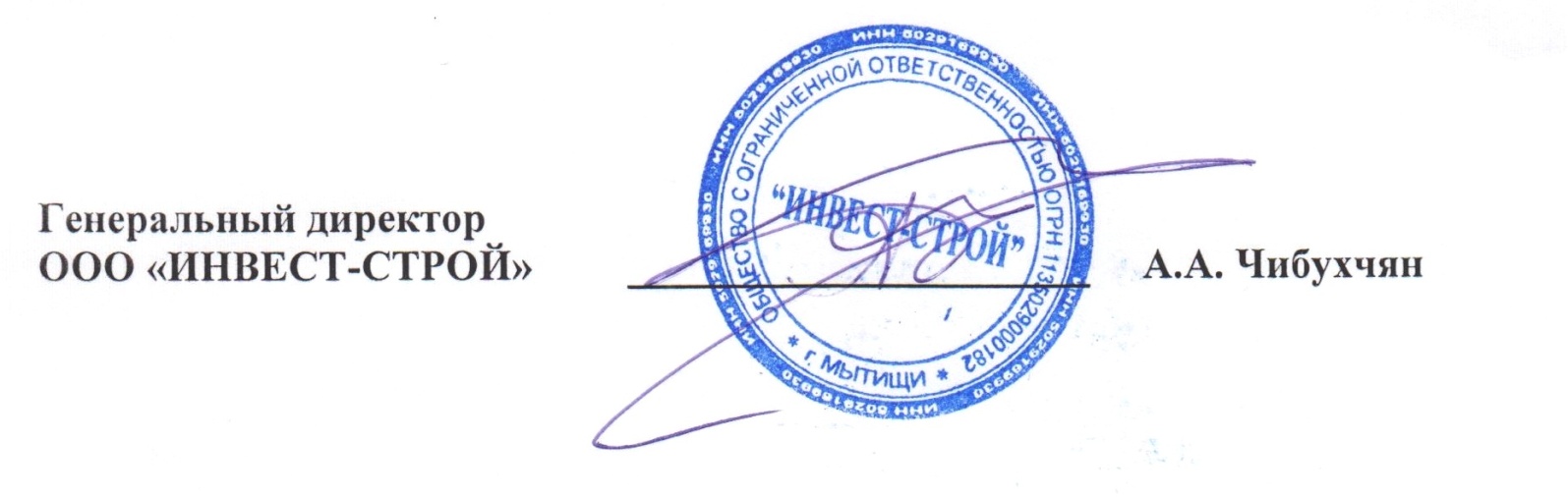 Информация о застройщикеРаздел 1. О фирменном наименовании (наименовании) застройщика, месте нахождения застройщика, режиме его работы, номере телефона, адресе официального сайта застройщика в информационно-телекоммуникационной сети "Интернет" и адресе электронной почты, фамилии, об имени, отчестве (если имеется) лица, исполняющего функции единоличного исполнительного органа застройщика, а также об индивидуализирующем застройщика коммерческом обозначении1.1. О фирменном наименовании застройщика1.1.1Организационно-правовая формаОбщество с ограниченной ответственностью1.1. О фирменном наименовании застройщика1.1.2Полное наименование без указания организационно-правовой формы"ИНВЕСТ-СТРОЙ"1.1. О фирменном наименовании застройщика1.1.3Краткое наименование без указания организационно-правовой формы"ИНВЕСТ-СТРОЙ"1.2. О месте нахождения застройщика - адрес, указанный в учредительных документах1.2.1Индекс1410061.2. О месте нахождения застройщика - адрес, указанный в учредительных документах1.2.2Субъект Российской ФедерацииМосковская область1.2. О месте нахождения застройщика - адрес, указанный в учредительных документах1.2.3Район субъекта Российской ФедерацииМытищинский1.2. О месте нахождения застройщика - адрес, указанный в учредительных документах1.2.4Вид населенного пунктагород1.2. О месте нахождения застройщика - адрес, указанный в учредительных документах1.2.5Наименование населенного пунктаМытищи1.2. О месте нахождения застройщика - адрес, указанный в учредительных документах1.2.6Элемент улично-дорожной сети Проспект1.2. О месте нахождения застройщика - адрес, указанный в учредительных документах1.2.7Наименование элемента улично-дорожной сетиОлимпийский1.2. О месте нахождения застройщика - адрес, указанный в учредительных документах1.2.8Тип здания (сооружения) Строение 13А1.2. О месте нахождения застройщика - адрес, указанный в учредительных документах1.2.9Тип помещений Помещение 151.3. О режиме работы застройщика1.3.1Рабочие дни неделиПонедельник-Воскресенье1.3. О режиме работы застройщика1.3.2Рабочее времяПонедельник-Пятница с 9.00-20.00 ч. Суббота с 10.00-18.00 ч.Воскресенье с 10.00-17.00 ч.1.4. О номере телефона, адресе официального сайта застройщика и адресе электронной почты в информационно-телекоммуникационной сети "Интернет" 1.4.1Номер телефона+7 (495) 182-82-821.4. О номере телефона, адресе официального сайта застройщика и адресе электронной почты в информационно-телекоммуникационной сети "Интернет" 1.4.2Адрес электронной почтыall@inv-s.ru1.4. О номере телефона, адресе официального сайта застройщика и адресе электронной почты в информационно-телекоммуникационной сети "Интернет" 1.4.3Адрес официального сайта в информационно-телекоммуникационной сети "Интернет"jk-otradny.ru1.5. О лице, исполняющем функции единоличного исполнительного органа застройщика 1.5.1ФамилияЧибухчян1.5. О лице, исполняющем функции единоличного исполнительного органа застройщика 1.5.2ИмяАльберт1.5. О лице, исполняющем функции единоличного исполнительного органа застройщика 1.5.3Отчество (при наличии)Альбертович1.5. О лице, исполняющем функции единоличного исполнительного органа застройщика 1.5.4Наименование должностиГенеральный директор1.6. Об индивидуализирующем застройщика коммерческом обозначении 1.6.1Коммерческое обозначение застройщика-Раздел 2. О государственной регистрации застройщика2.1. О государственной регистрации застройщика2.1.1Индивидуальный номер налогоплательщика50291699302.1. О государственной регистрации застройщика2.1.2Основной государственный регистрационный номер11350290001822.1. О государственной регистрации застройщика2.1.3Год регистрации2013 Раздел 3. Об учредителях (участниках) застройщика, которые обладают пятью и более процентами голосов в органе управления этого юридического лица, с указанием фирменного наименования (наименования) юридического лица - учредителя (участника), фамилии, имени, отчества физического лица - учредителя (участника), а также процента голосов, которым обладает каждый такой учредитель (участник) в органе управления этого юридического лица3.1. Об учредителе - юридическом лице, являющемся резидентом Российской Федерации 3.1.1Организационно-правовая форма-3.1. Об учредителе - юридическом лице, являющемся резидентом Российской Федерации 3.1.2Фирменное наименование (полное наименование) без указания организационно-правовой формы-3.1. Об учредителе - юридическом лице, являющемся резидентом Российской Федерации 3.1.3Индивидуальный номер налогоплательщика-3.1. Об учредителе - юридическом лице, являющемся резидентом Российской Федерации 3.1.4% голосов в органе управления-3.2. Об учредителе - юридическом лице, являющемся нерезидентом Российской Федерации 3.2.1Фирменное наименование организации-3.2. Об учредителе - юридическом лице, являющемся нерезидентом Российской Федерации 3.2.2Страна регистрации юридического лица-3.2. Об учредителе - юридическом лице, являющемся нерезидентом Российской Федерации 3.2.3Дата регистрации-3.2. Об учредителе - юридическом лице, являющемся нерезидентом Российской Федерации 3.2.4Регистрационный номер-3.2. Об учредителе - юридическом лице, являющемся нерезидентом Российской Федерации 3.2.5Наименование регистрирующего органа-3.2. Об учредителе - юридическом лице, являющемся нерезидентом Российской Федерации 3.2.6Адрес (место нахождения) в стране регистрации-3.2. Об учредителе - юридическом лице, являющемся нерезидентом Российской Федерации 3.2.7% голосов в органе управления-3.3. Об учредителе - физическом лице 3.3.1ФамилияЛуговая3.3. Об учредителе - физическом лице 3.3.2ИмяТатьяна3.3. Об учредителе - физическом лице 3.3.3Отчество (при наличии)Максимовна 3.3. Об учредителе - физическом лице 3.3.4ГражданствоРоссийская Федерация3.3. Об учредителе - физическом лице 3.3.5Страна места жительстваРоссия3.3. Об учредителе - физическом лице 3.3.6% голосов в органе управления76,233.3. Об учредителе - физическом лице 3.3.1ФамилияЧибухчян3.3. Об учредителе - физическом лице 3.3.2ИмяАльберт3.3. Об учредителе - физическом лице 3.3.3Отчество (при наличии)Альбертович3.3. Об учредителе - физическом лице 3.3.4ГражданствоРоссийская Федерация3.3. Об учредителе - физическом лице 3.3.5Страна места жительстваРоссия3.3. Об учредителе - физическом лице 3.3.6% голосов в органе управления23,774. О проектах строительства многоквартирных домов и (или) иных объектов недвижимости, в которых принимал участие застройщик в течение трех лет, предшествующих опубликованию проектной декларации4.1. О проектах строительства многоквартирных домов и (или) иных объектов недвижимости, в которых принимал участие застройщик в течение трех лет, предшествующих опубликованию проектной декларации 4.1.1Вид объекта капитального строительства -4.1. О проектах строительства многоквартирных домов и (или) иных объектов недвижимости, в которых принимал участие застройщик в течение трех лет, предшествующих опубликованию проектной декларации 4.1.2Субъект Российской Федерации-4.1. О проектах строительства многоквартирных домов и (или) иных объектов недвижимости, в которых принимал участие застройщик в течение трех лет, предшествующих опубликованию проектной декларации 4.1.3Район субъекта Российской Федерации-4.1. О проектах строительства многоквартирных домов и (или) иных объектов недвижимости, в которых принимал участие застройщик в течение трех лет, предшествующих опубликованию проектной декларации 4.1.4Вид населенного пункта -4.1. О проектах строительства многоквартирных домов и (или) иных объектов недвижимости, в которых принимал участие застройщик в течение трех лет, предшествующих опубликованию проектной декларации 4.1.5Наименование населенного пункта-4.1. О проектах строительства многоквартирных домов и (или) иных объектов недвижимости, в которых принимал участие застройщик в течение трех лет, предшествующих опубликованию проектной декларации 4.1.6Элемент улично-дорожной сети -4.1. О проектах строительства многоквартирных домов и (или) иных объектов недвижимости, в которых принимал участие застройщик в течение трех лет, предшествующих опубликованию проектной декларации 4.1.7Наименование элемента улично-дорожной сети-4.1. О проектах строительства многоквартирных домов и (или) иных объектов недвижимости, в которых принимал участие застройщик в течение трех лет, предшествующих опубликованию проектной декларации 4.1.8Тип здания (сооружения) -4.1. О проектах строительства многоквартирных домов и (или) иных объектов недвижимости, в которых принимал участие застройщик в течение трех лет, предшествующих опубликованию проектной декларации 4.1.9Индивидуализирующее объект, группу объектов капитального строительства коммерческое обозначение-4.1. О проектах строительства многоквартирных домов и (или) иных объектов недвижимости, в которых принимал участие застройщик в течение трех лет, предшествующих опубликованию проектной декларации 4.1.10Срок ввода объекта капитального строительства в эксплуатацию-4.1. О проектах строительства многоквартирных домов и (или) иных объектов недвижимости, в которых принимал участие застройщик в течение трех лет, предшествующих опубликованию проектной декларации 4.1.11Дата выдачи разрешения на ввод объекта капитального строительства в эксплуатацию -4.1. О проектах строительства многоквартирных домов и (или) иных объектов недвижимости, в которых принимал участие застройщик в течение трех лет, предшествующих опубликованию проектной декларации 4.1.12Номер разрешения на ввод объекта капитального строительства в эксплуатацию-4.1. О проектах строительства многоквартирных домов и (или) иных объектов недвижимости, в которых принимал участие застройщик в течение трех лет, предшествующих опубликованию проектной декларации 4.1.13Орган, выдавший разрешение на ввод объекта капитального строительства в эксплуатацию-Раздел 5. О членстве застройщика в саморегулируемых организациях в области инженерных изысканий, архитектурно-строительного проектирования, строительства, реконструкции, капитального ремонта объектов капитального строительства и о выданных застройщику свидетельствах о допуске к работам, которые оказывают влияние на безопасность объектов капитального строительства, а также о членстве застройщика в иных некоммерческих организациях (в том числе обществах взаимного страхования, ассоциациях), если он является членом таких организаций и (или) имеет указанные свидетельства5.1. О членстве застройщика в саморегулируемых организациях в области инженерных изысканий, архитектурно-строительного проектирования, строительства, реконструкции, капитального ремонта объектов капитального строительства и о выданных застройщику свидетельствах о допуске к работам, которые оказывают влияние на безопасность объектов капитального строительства 5.1.1Полное наименование саморегулируемой организации, членом которой является застройщик, без указания организационно-правовой формыСаморегулируемая организация «инженерно-строительные предприятия Московской области»5.1. О членстве застройщика в саморегулируемых организациях в области инженерных изысканий, архитектурно-строительного проектирования, строительства, реконструкции, капитального ремонта объектов капитального строительства и о выданных застройщику свидетельствах о допуске к работам, которые оказывают влияние на безопасность объектов капитального строительства 5.1.2Индивидуальный номер налогоплательщика саморегулируемой организации, членом которой является застройщик77430596245.1. О членстве застройщика в саморегулируемых организациях в области инженерных изысканий, архитектурно-строительного проектирования, строительства, реконструкции, капитального ремонта объектов капитального строительства и о выданных застройщику свидетельствах о допуске к работам, которые оказывают влияние на безопасность объектов капитального строительства 5.1.3Номер свидетельства о допуске к работам, которые оказывают влияние на безопасность объектов капитального строительства0464.01-2016-5029169930-С-1215.1. О членстве застройщика в саморегулируемых организациях в области инженерных изысканий, архитектурно-строительного проектирования, строительства, реконструкции, капитального ремонта объектов капитального строительства и о выданных застройщику свидетельствах о допуске к работам, которые оказывают влияние на безопасность объектов капитального строительства 5.1.4Дата выдачи свидетельства о допуске к работам, которые оказывают влияние на безопасность объектов капитального строительства15.12.2016 г.5.1. О членстве застройщика в саморегулируемых организациях в области инженерных изысканий, архитектурно-строительного проектирования, строительства, реконструкции, капитального ремонта объектов капитального строительства и о выданных застройщику свидетельствах о допуске к работам, которые оказывают влияние на безопасность объектов капитального строительства 5.1.5Организационно-правовая форма некоммерческой организации, членом которой является застройщикСОЮЗ5.2. О членстве застройщика в иных некоммерческих организациях 5.2.1Полное наименование некоммерческой организации, членом которой является застройщик, без указания организационно-правовой формы-5.2. О членстве застройщика в иных некоммерческих организациях 5.2.2Индивидуальный номер налогоплательщика некоммерческой организации-Раздел 6. О финансовом результате текущего года, размерах кредиторской и дебиторской задолженности на последнюю отчетную дату6.1. О финансовом результате текущего года, о размерах кредиторской и дебиторской задолженности на последнюю отчетную дату 6.1.1Последняя отчетная дата30.07.2018 г.6.1. О финансовом результате текущего года, о размерах кредиторской и дебиторской задолженности на последнюю отчетную дату 6.1.2Размер чистой прибыли (убытков) по данным промежуточной или годовой бухгалтерской (финансовой) отчетности3 939 тыс. руб.6.1. О финансовом результате текущего года, о размерах кредиторской и дебиторской задолженности на последнюю отчетную дату 6.1.3Размер кредиторской задолженности по данным промежуточной или годовой бухгалтерской (финансовой) отчетности1 826 021 тыс. руб.6.1. О финансовом результате текущего года, о размерах кредиторской и дебиторской задолженности на последнюю отчетную дату 6.1.4Размер дебиторской задолженности по данным промежуточной или годовой бухгалтерской (финансовой) отчетности233 572 тыс. руб.Раздел 7. Декларация застройщика о соответствии застройщика требованиям, установленным частью 2 статьи 3 Федерального закона от 30 декабря 2004 г. N 214-ФЗ "Об участии в долевом строительстве многоквартирных домов и иных объектов недвижимости и о внесении изменений в некоторые законодательные акты Российской Федерации", а также о соответствии заключивших с застройщиком договор поручительства юридических лиц требованиям, установленным частью 3 статьи 15.3 Федерального закона от 30 декабря 2004 г. N 214-ФЗ "Об участии в долевом строительстве многоквартирных домов и иных объектов недвижимости и о внесении изменений в некоторые законодательные акты Российской Федерации" 7.1. О соответствии застройщика требованиям, установленным частью 2 статьи 3 Федерального закона от 30 декабря 2004 г. N 214-ФЗ "Об участии в долевом строительстве многоквартирных домов и иных объектов недвижимости и о внесении изменений в некоторые законодательные акты Российской Федерации"7.1.1Размер уставного (складочного) капитала застройщика установленным требованиям Соответствует7.1. О соответствии застройщика требованиям, установленным частью 2 статьи 3 Федерального закона от 30 декабря 2004 г. N 214-ФЗ "Об участии в долевом строительстве многоквартирных домов и иных объектов недвижимости и о внесении изменений в некоторые законодательные акты Российской Федерации"7.1.2Процедуры ликвидации юридического лица - застройщика Не проводятся7.1. О соответствии застройщика требованиям, установленным частью 2 статьи 3 Федерального закона от 30 декабря 2004 г. N 214-ФЗ "Об участии в долевом строительстве многоквартирных домов и иных объектов недвижимости и о внесении изменений в некоторые законодательные акты Российской Федерации"7.1.3Решение арбитражного суда о введении одной из процедур, применяемых в деле о банкротстве в соответствии с законодательством Российской Федерации о несостоятельности (банкротстве), в отношении юридического лица - застройщика Отсутствует7.1. О соответствии застройщика требованиям, установленным частью 2 статьи 3 Федерального закона от 30 декабря 2004 г. N 214-ФЗ "Об участии в долевом строительстве многоквартирных домов и иных объектов недвижимости и о внесении изменений в некоторые законодательные акты Российской Федерации"7.1.4Решение арбитражного суда о приостановлении деятельности в качестве меры административного наказания юридического лица - застройщика Не подано7.1. О соответствии застройщика требованиям, установленным частью 2 статьи 3 Федерального закона от 30 декабря 2004 г. N 214-ФЗ "Об участии в долевом строительстве многоквартирных домов и иных объектов недвижимости и о внесении изменений в некоторые законодательные акты Российской Федерации"7.1.5В реестре недобросовестных поставщиков, ведение которого осуществляется в соответствии с законодательством Российской Федерации о закупках товаров, работ, услуг отдельными видами юридических лиц, сведения о юридическом лице - застройщике (в том числе о лице, исполняющем функции единоличного исполнительного органа юридического лица) в части исполнения им обязательств, предусмотренных контрактами или договорами, предметом которых является выполнение работ, оказание услуг в сфере строительства, реконструкции и капитального ремонта объектов капитального строительства или организации таких строительства, реконструкции и капитального ремонта либо приобретение у юридического лица жилых помещений Не  подано7.1. О соответствии застройщика требованиям, установленным частью 2 статьи 3 Федерального закона от 30 декабря 2004 г. N 214-ФЗ "Об участии в долевом строительстве многоквартирных домов и иных объектов недвижимости и о внесении изменений в некоторые законодательные акты Российской Федерации"7.1.6В реестре недобросовестных поставщиков (подрядчиков, исполнителей), ведение которого осуществляется в соответствии с законодательством Российской Федерации о контрактной системе в сфере закупок товаров, работ, услуг для обеспечения государственных и муниципальных нужд", сведения о юридическом лице - застройщике (в том числе о лице, исполняющем функции единоличного исполнительного органа юридического лица) в части исполнения им обязательств, предусмотренных контрактами или договорами, предметом которых является выполнение работ, оказание услуг в сфере строительства, реконструкции и капитального ремонта объектов капитального строительства или организации таких строительства, реконструкции и капитального ремонта либо приобретение у юридического лица жилых помещений Не  подано7.1. О соответствии застройщика требованиям, установленным частью 2 статьи 3 Федерального закона от 30 декабря 2004 г. N 214-ФЗ "Об участии в долевом строительстве многоквартирных домов и иных объектов недвижимости и о внесении изменений в некоторые законодательные акты Российской Федерации"7.1.7В реестре недобросовестных участников аукциона по продаже земельного участка, находящегося в государственной или муниципальной собственности, либо аукциона на право заключения договора аренды земельного участка, находящегося в государственной или муниципальной собственности, ведение которого осуществляется в соответствии с земельным законодательством Российской Федерации, сведения о юридическом лице - застройщике (в том числе о лице, исполняющем функции единоличного исполнительного органа юридического лица) Не подано7.1. О соответствии застройщика требованиям, установленным частью 2 статьи 3 Федерального закона от 30 декабря 2004 г. N 214-ФЗ "Об участии в долевом строительстве многоквартирных домов и иных объектов недвижимости и о внесении изменений в некоторые законодательные акты Российской Федерации"7.1.8Недоимка по налогам, сборам, задолженность по иным обязательным платежам в бюджеты бюджетной системы Российской Федерации (за исключением сумм, на которые предоставлены отсрочка, рассрочка, инвестиционный налоговый кредит в соответствии с законодательством Российской Федерации о налогах и сборах, которые реструктурированы в соответствии с законодательством Российской Федерации, по которым имеется вступившее в законную силу решение суда о признании обязанности заявителя по уплате этих сумм исполненной или которые признаны безнадежными к взысканию в соответствии с законодательством Российской Федерации о налогах и сборах) за прошедший календарный год, размер которых превышает двадцать пять процентов балансовой стоимости активов застройщика, по данным бухгалтерской (финансовой) отчетности за последний отчетный период, у юридического лица - застройщика Не подано7.1. О соответствии застройщика требованиям, установленным частью 2 статьи 3 Федерального закона от 30 декабря 2004 г. N 214-ФЗ "Об участии в долевом строительстве многоквартирных домов и иных объектов недвижимости и о внесении изменений в некоторые законодательные акты Российской Федерации"7.1.9Заявление об обжаловании указанных в пункте 7.1.8 недоимки, задолженности застройщиков в установленном порядке -7.1. О соответствии застройщика требованиям, установленным частью 2 статьи 3 Федерального закона от 30 декабря 2004 г. N 214-ФЗ "Об участии в долевом строительстве многоквартирных домов и иных объектов недвижимости и о внесении изменений в некоторые законодательные акты Российской Федерации"7.1.10Решение по указанному в пункте 7.1.9 заявлению на дату направления проектной декларации в уполномоченный орган исполнительной власти субъекта Российской Федерации -7.1. О соответствии застройщика требованиям, установленным частью 2 статьи 3 Федерального закона от 30 декабря 2004 г. N 214-ФЗ "Об участии в долевом строительстве многоквартирных домов и иных объектов недвижимости и о внесении изменений в некоторые законодательные акты Российской Федерации"7.1.11Судимость за преступления в сфере экономики (за исключением лиц, у которых такая судимость погашена или снята) у лица, осуществляющего функции единоличного исполнительного органа застройщика, и главного бухгалтера застройщика или иного должностного лица, на которое возложено ведение бухгалтерского учета, либо лица, с которым заключен договор об оказании услуг по ведению бухгалтерского учета застройщика Не подано7.1. О соответствии застройщика требованиям, установленным частью 2 статьи 3 Федерального закона от 30 декабря 2004 г. N 214-ФЗ "Об участии в долевом строительстве многоквартирных домов и иных объектов недвижимости и о внесении изменений в некоторые законодательные акты Российской Федерации"7.1.12Наказания в виде лишения права занимать определенные должности или заниматься определенной деятельностью в сфере строительства, реконструкции объектов капитального строительства или организации таких строительства, реконструкции и административное наказание в виде дисквалификации в отношении лица, осуществляющего функции единоличного исполнительного органа застройщика, и главного бухгалтера застройщика или иного должностного лица, на которое возложено ведение бухгалтерского учета, либо лица, с которым заключен договор об оказании услуг по ведению бухгалтерского учета застройщика Не применялись7.2. О соответствии заключивших с застройщиком договор поручительства юридических лиц требованиям, установленным частью 3 статьи 15.3 Федерального закона от 30 декабря 2004 г. N 214-ФЗ "Об участии в долевом строительстве многоквартирных домов и иных объектов недвижимости и о внесении изменений в некоторые законодательные акты Российской Федерации" 7.2.1Размер суммы полностью оплаченных уставного капитала застройщика, уставных (складочных) капиталов, уставных фондов поручителя или сопоручителей по заключенному договору поручительства с таким застройщиком и уставных (складочных) капиталов, уставных фондов иных застройщиков, также заключивших с указанными поручителем или сопоручителями другой договор поручительства (далее - юридическое лицо - поручитель), установленным требованиям -7.2. О соответствии заключивших с застройщиком договор поручительства юридических лиц требованиям, установленным частью 3 статьи 15.3 Федерального закона от 30 декабря 2004 г. N 214-ФЗ "Об участии в долевом строительстве многоквартирных домов и иных объектов недвижимости и о внесении изменений в некоторые законодательные акты Российской Федерации" 7.2.2Процедуры ликвидации юридического лица - поручителя -7.2. О соответствии заключивших с застройщиком договор поручительства юридических лиц требованиям, установленным частью 3 статьи 15.3 Федерального закона от 30 декабря 2004 г. N 214-ФЗ "Об участии в долевом строительстве многоквартирных домов и иных объектов недвижимости и о внесении изменений в некоторые законодательные акты Российской Федерации" 7.2.3Решение арбитражного суда о введении одной из процедур, применяемых в деле о банкротстве в соответствии с законодательством Российской Федерации о несостоятельности (банкротстве), в отношении юридического лица - поручителя -7.2. О соответствии заключивших с застройщиком договор поручительства юридических лиц требованиям, установленным частью 3 статьи 15.3 Федерального закона от 30 декабря 2004 г. N 214-ФЗ "Об участии в долевом строительстве многоквартирных домов и иных объектов недвижимости и о внесении изменений в некоторые законодательные акты Российской Федерации" 7.2.4Решение арбитражного суда о приостановлении деятельности в качестве меры административного наказания юридического лица - поручителя -7.2. О соответствии заключивших с застройщиком договор поручительства юридических лиц требованиям, установленным частью 3 статьи 15.3 Федерального закона от 30 декабря 2004 г. N 214-ФЗ "Об участии в долевом строительстве многоквартирных домов и иных объектов недвижимости и о внесении изменений в некоторые законодательные акты Российской Федерации" 7.2.5В реестре недобросовестных поставщиков, ведение которого осуществляется в соответствии с законодательством Российской Федерации о закупках товаров, работ, услуг отдельными видами юридических лиц, сведения о юридическом лице - поручителе (в том числе о лице, исполняющем функции единоличного исполнительного органа юридического лица) в части исполнения им обязательств, предусмотренных контрактами или договорами, предметом которых является выполнение работ, оказание услуг в сфере строительства, реконструкции и капитального ремонта объектов капитального строительства или организации таких строительства, реконструкции и капитального ремонта либо приобретение у юридического лица жилых помещений -7.2. О соответствии заключивших с застройщиком договор поручительства юридических лиц требованиям, установленным частью 3 статьи 15.3 Федерального закона от 30 декабря 2004 г. N 214-ФЗ "Об участии в долевом строительстве многоквартирных домов и иных объектов недвижимости и о внесении изменений в некоторые законодательные акты Российской Федерации" 7.2.6В реестре недобросовестных поставщиков (подрядчиков, исполнителей), ведение которого осуществляется в соответствии с законодательством Российской Федерации о контрактной системе в сфере закупок товаров, работ, услуг для обеспечения государственных и муниципальных нужд", сведения о юридическом лице - поручителе (в том числе о лице, исполняющем функции единоличного исполнительного органа юридического лица) в части исполнения им обязательств, предусмотренных контрактами или договорами, предметом которых является выполнение работ, оказание услуг в сфере строительства, реконструкции и капитального ремонта объектов капитального строительства или организации таких строительства, реконструкции и капитального ремонта либо приобретение у юридического лица жилых помещений -7.2.7В реестре недобросовестных участников аукциона по продаже земельного участка, находящегося в государственной или муниципальной собственности, либо аукциона на право заключения договора аренды земельного участка, находящегося в государственной или муниципальной собственности, ведение которого осуществляется в соответствии с земельным законодательством Российской Федерации, сведения о юридическом лице - поручителя (в том числе о лице, исполняющем функции единоличного исполнительного органа юридического лица) -7.2.8Недоимка по налогам, сборам, задолженность по иным обязательным платежам в бюджеты бюджетной системы Российской Федерации (за исключением сумм, на которые предоставлены отсрочка, рассрочка, инвестиционный налоговый кредит в соответствии с законодательством Российской Федерации о налогах и сборах, которые реструктурированы в соответствии с законодательством Российской Федерации, по которым имеется вступившее в законную силу решение суда о признании обязанности заявителя по уплате этих сумм исполненной или которые признаны безнадежными к взысканию в соответствии с законодательством Российской Федерации о налогах и сборах) за прошедший календарный год, размер которых превышает двадцать пять процентов балансовой стоимости активов застройщика, по данным бухгалтерской (финансовой) отчетности за последний отчетный период, у юридического лица - поручителя -7.2.9Заявление об обжаловании указанных в пункте 7.2.8 недоимки, задолженности поручителя в установленном порядке -7.2.10Решение по указанному в пункте 7.2.9 заявлению на дату направления проектной декларации в уполномоченный орган исполнительной власти субъекта Российской Федерации -7.2.11Судимость за преступления в сфере экономики (за исключением лиц, у которых такая судимость погашена или снята) у лица, осуществляющего функции единоличного исполнительного органа поручителя, и главного бухгалтера поручителя или иного должностного лица, на которое возложено ведение бухгалтерского учета, либо лица, с которым заключен договор об оказании услуг по ведению бухгалтерского учета поручителя -7.2.12Наказания в виде лишения права занимать определенные должности или заниматься определенной деятельностью в сфере строительства, реконструкции объектов капитального строительства или организации таких строительства, реконструкции и административное наказание в виде дисквалификации в отношении лица, осуществляющего функции единоличного исполнительного органа поручителя, и главного бухгалтера поручителя или иного должностного лица, на которое возложено ведение бухгалтерского учета, либо лица, с которым заключен договор об оказании услуг по ведению бухгалтерского учета поручителя -Раздел 8. Иная не противоречащая законодательству Российской Федерации информация о застройщике8.1. Иная информация о застройщике 8.1.1--Раздел 9. О видах строящихся (создаваемых) в рамках проекта строительства объектов капитального строительства, их местоположении и основных характеристиках, сумме общей площади всех жилых и нежилых помещений.9.1. О количестве объектов капитального строительства, в отношении которых заполняется проектная декларация9.1.1Количество объектов капитального строительства, в отношении которых заполняется проектная декларацияОдин объект9.1. О количестве объектов капитального строительства, в отношении которых заполняется проектная декларация9.1.2Обоснование строительства нескольких объектов капитального строительства в пределах одного разрешения на строительство.-9.2. О видах строящихся в рамках проекта строительства объектов капитального строительства, их местоположении и основных характеристиках 9.2.1Вид строящегося (создаваемого) объекта капитального строительства Многоквартирный дом9.2. О видах строящихся в рамках проекта строительства объектов капитального строительства, их местоположении и основных характеристиках 9.2.2Субъект Российской ФедерацииМосковская область9.2. О видах строящихся в рамках проекта строительства объектов капитального строительства, их местоположении и основных характеристиках 9.2.3Район субъекта Российской ФедерацииМытищинский9.2. О видах строящихся в рамках проекта строительства объектов капитального строительства, их местоположении и основных характеристиках 9.2.4Вид населенного пункта город9.2. О видах строящихся в рамках проекта строительства объектов капитального строительства, их местоположении и основных характеристиках 9.2.5Наименование населенного пунктаМытищи9.2. О видах строящихся в рамках проекта строительства объектов капитального строительства, их местоположении и основных характеристиках 9.2.6Округ в населенном пункте9.2. О видах строящихся в рамках проекта строительства объектов капитального строительства, их местоположении и основных характеристиках 9.2.7Район в населенном пунктеМикрорайон 36, 36А, 379.2. О видах строящихся в рамках проекта строительства объектов капитального строительства, их местоположении и основных характеристиках 9.2.8Вид обозначения улицы -9.2. О видах строящихся в рамках проекта строительства объектов капитального строительства, их местоположении и основных характеристиках 9.2.9Наименование улицы-9.2. О видах строящихся в рамках проекта строительства объектов капитального строительства, их местоположении и основных характеристиках 9.2.10Дом-9.2. О видах строящихся в рамках проекта строительства объектов капитального строительства, их местоположении и основных характеристиках 9.2.11Литера-9.2. О видах строящихся в рамках проекта строительства объектов капитального строительства, их местоположении и основных характеристиках 9.2.12Корпус99.2. О видах строящихся в рамках проекта строительства объектов капитального строительства, их местоположении и основных характеристиках 9.2.13Строение-9.2. О видах строящихся в рамках проекта строительства объектов капитального строительства, их местоположении и основных характеристиках 9.2.14Владение-9.2. О видах строящихся в рамках проекта строительства объектов капитального строительства, их местоположении и основных характеристиках 9.2.15Блок-секция-9.2. О видах строящихся в рамках проекта строительства объектов капитального строительства, их местоположении и основных характеристиках 9.2.16Уточнение адресаМосковская область, городской округ Мытищи, город Мытищи, микрорайон 36,36а,37, корпус 9.9.2. О видах строящихся в рамках проекта строительства объектов капитального строительства, их местоположении и основных характеристиках 9.2.17Назначение объекта Жилое9.2. О видах строящихся в рамках проекта строительства объектов капитального строительства, их местоположении и основных характеристиках  9.2.18Минимальное количество этажей в объекте 269.2. О видах строящихся в рамках проекта строительства объектов капитального строительства, их местоположении и основных характеристиках 9.2.19Максимальное количество этажей в объекте269.2. О видах строящихся в рамках проекта строительства объектов капитального строительства, их местоположении и основных характеристиках 9.2.20Общая площадь объекта 18 062,70 кв.м.9.2. О видах строящихся в рамках проекта строительства объектов капитального строительства, их местоположении и основных характеристиках 9.2.21Материал наружных стен и каркаса объекта Несущие стены и пилоны проектируются переменной толщины.Выполнены из монолитного железобетона и имеют те же сечения, что и в подземной части на первом, втором и третьем этажах.На четвертом, пятом этажах толщина стен и пилонов меняется на 200 мм.На остальных этажа толщина стен и пилонов составляет 180 мм.Монолитные железобетонные стены, система металлических направляющих и воздушный зазор, минераловатный утеплитель, фиброцементная панель.Самонесущая, многослойная стена - газосиликатный блок толщиной 200 мм, система металлических направляющих и воздушны зазор, минераловатный утеплитель, фиброцементная панель.Газобетонные блоки толщиной 350 мм, декоративная, фасадная штукатурка (наружние стены внутри лоджий).9.2. О видах строящихся в рамках проекта строительства объектов капитального строительства, их местоположении и основных характеристиках 9.2.22Материал перекрытий Плиты перекрытия и  здания безбалочные, выполнены из монолитного железобетонатолщиной 160 мм.9.2. О видах строящихся в рамках проекта строительства объектов капитального строительства, их местоположении и основных характеристиках 9.2.23Класс энергоэффективности Проекту присвоен класс энергетической эффективности – В «высокий».9.2. О видах строящихся в рамках проекта строительства объектов капитального строительства, их местоположении и основных характеристиках 9.2.24Сейсмостойкость Не требуется9.3 О сумме общей площади всех жилых и нежилых помещений.9.3.1Сумма общей площади всех жилых помещений.11 599,2 кв. метров.9.3 О сумме общей площади всех жилых и нежилых помещений.9.3.2Сумма общей площади всех жилых помещений.444 кв. метров.9.3 О сумме общей площади всех жилых и нежилых помещений.9.3.3Сумма общей площади всех жилых  и нежилых помещений.12 043 кв. метров.Раздел 10. О виде договора, для исполнения которого застройщиком осуществляется реализация проекта строительства (в случае заключения такого договора), в том числе договора, предусмотренного законодательством Российской Федерации о градостроительной деятельности, о лицах, выполнивших инженерные изыскания, архитектурно-строительное проектирование, о результатах экспертизы проектной документации и результатах инженерных изысканий, о результатах государственной экологической экспертизы, если требование о проведении таких экспертиз установлено федеральным законом10.1. О виде договора, для исполнения которого застройщиком осуществляется реализация проекта строительства, в том числе договора, предусмотренного законодательством Российской Федерации о градостроительной деятельности 10.1.1Вид договора Договор о развитии застроенной территории10.1. О виде договора, для исполнения которого застройщиком осуществляется реализация проекта строительства, в том числе договора, предусмотренного законодательством Российской Федерации о градостроительной деятельности 10.1.2Номер договора05241601-и 10.1. О виде договора, для исполнения которого застройщиком осуществляется реализация проекта строительства, в том числе договора, предусмотренного законодательством Российской Федерации о градостроительной деятельности 10.1.3Дата заключения договора24.05.2016 года10.1. О виде договора, для исполнения которого застройщиком осуществляется реализация проекта строительства, в том числе договора, предусмотренного законодательством Российской Федерации о градостроительной деятельности 10.1.4Даты внесения изменений в договор-10.2. О лицах, выполнивших инженерные изыскания 10.2.1Организационно-правовая форма организации, выполнившей инженерные изысканияОбщество с ограниченной ответственностью10.2. О лицах, выполнивших инженерные изыскания 10.2.2Полное наименование организации, выполнившей инженерные изыскания, без указания организационно-правовой формы«Геотрест-К»10.2. О лицах, выполнивших инженерные изыскания 10.2.3Фамилия индивидуального предпринимателя, выполнившего инженерные изыскания10.2. О лицах, выполнивших инженерные изыскания 10.2.4Имя индивидуального предпринимателя, выполнившего инженерные изыскания10.2. О лицах, выполнивших инженерные изыскания 10.2.5Отчество индивидуального предпринимателя, выполнившего инженерные изыскания (при наличии)10.2. О лицах, выполнивших инженерные изыскания 10.2.6Индивидуальный номер налогоплательщика, выполнившего инженерные изыскания502922299010.2. О лицах, выполнивших инженерные изыскания 10.2.1Организационно-правовая форма организации, выполнившей инженерные изысканияОбщество с ограниченной ответственностью10.2. О лицах, выполнивших инженерные изыскания 10.2.2Полное наименование организации, выполнившей инженерные изыскания, без указания организационно-правовой формы«Специальное пусконаладочное управление ГЛАВУКС»10.2. О лицах, выполнивших инженерные изыскания 10.2.3Фамилия индивидуального предпринимателя, выполнившего инженерные изыскания10.2. О лицах, выполнивших инженерные изыскания 10.2.4Имя индивидуального предпринимателя, выполнившего инженерные изыскания10.2. О лицах, выполнивших инженерные изыскания 10.2.5Отчество индивидуального предпринимателя, выполнившего инженерные изыскания (при наличии)10.2. О лицах, выполнивших инженерные изыскания 10.2.6Индивидуальный номер налогоплательщика, выполнившего инженерные изыскания772453313310.2. О лицах, выполнивших инженерные изыскания 10.2.1Организационно-правовая форма организации, выполнившей инженерные изысканияОбщество с ограниченной ответственностью10.2. О лицах, выполнивших инженерные изыскания 10.2.2Полное наименование организации, выполнившей инженерные изыскания, без указания организационно-правовой формы«Геотрест»10.2. О лицах, выполнивших инженерные изыскания 10.2.3Фамилия индивидуального предпринимателя, выполнившего инженерные изыскания10.2. О лицах, выполнивших инженерные изыскания 10.2.4Имя индивидуального предпринимателя, выполнившего инженерные изыскания10.2. О лицах, выполнивших инженерные изыскания 10.2.5Отчество индивидуального предпринимателя, выполнившего инженерные изыскания (при наличии)10.2. О лицах, выполнивших инженерные изыскания 10.2.6Индивидуальный номер налогоплательщика, выполнившего инженерные изыскания502908629610.3. О лицах, выполнивших архитектурно-строительное проектирование 10.3.1Организационно-правовая форма организации, выполнившей архитектурно-строительное проектированиеОбщество с ограниченной ответственностью10.3. О лицах, выполнивших архитектурно-строительное проектирование 10.3.2Полное наименование организации, выполнившей архитектурно-строительное проектирование, без указания организационно-правовой формы«АРС-СТ»10.3. О лицах, выполнивших архитектурно-строительное проектирование 10.3.3Фамилия индивидуального предпринимателя, выполнившего архитектурно-строительное проектирование10.3. О лицах, выполнивших архитектурно-строительное проектирование 10.3.4Имя индивидуального предпринимателя, выполнившего архитектурно-строительное проектирование10.3. О лицах, выполнивших архитектурно-строительное проектирование 10.3.5Отчество индивидуального предпринимателя, выполнившего архитектурно-строительное проектирование (при наличии)10.3. О лицах, выполнивших архитектурно-строительное проектирование 10.3.6Индивидуальный номер налогоплательщика, выполнившего архитектурно-строительное проектирование770559347210.4. О результатах экспертизы проектной документации и результатов инженерных изысканий 10.4.1Вид заключения экспертизы Негосударственная 10.4. О результатах экспертизы проектной документации и результатов инженерных изысканий 10.4.2Дата выдачи заключения экспертизы проектной документации и (или) экспертизы результатов инженерных изысканий29.05.2018г.10.4. О результатах экспертизы проектной документации и результатов инженерных изысканий 10.4.3Номер заключения экспертизы проектной документации и (или) экспертизы результатов инженерных изысканий77-2-1-3-0033-1810.4. О результатах экспертизы проектной документации и результатов инженерных изысканий 10.4.4Организационно-правовая форма организации, выдавшей заключение экспертизы проектной документации и (или) экспертизы результатов инженерных изысканийОбщество с ограниченной ответственностью10.4. О результатах экспертизы проектной документации и результатов инженерных изысканий 10.4.5Полное наименование организации, выдавшей заключение экспертизы проектной документации и (или) экспертизы результатов инженерных изысканий, без указания организационно-правовой формы«СТРОЙСВЯЗЬ»10.4. О результатах экспертизы проектной документации и результатов инженерных изысканий 10.4.6Индивидуальный номер налогоплательщика организации, выдавшей заключение экспертизы проектной документации и (или) экспертизы результатов инженерных изысканий772976086010.5. О результатах государственной экологической экспертизы 10.5.1Дата выдачи заключения государственной экологической экспертизы-10.5. О результатах государственной экологической экспертизы 10.5.2Номер заключения государственной экологической экспертизы-10.5. О результатах государственной экологической экспертизы 10.5.3Организационно-правовая форма организации, выдавшей заключение государственной экологической экспертизы-10.5. О результатах государственной экологической экспертизы 10.5.4Полное наименование организации, выдавшей заключение государственной экологической экспертизы, без указания организационно-правовой формы-10.5. О результатах государственной экологической экспертизы 10.5.5Индивидуальный номер налогоплательщика организации, выдавшей заключение государственной экологической экспертизы-10.6. Об индивидуализирующем объект, группу объектов капитального строительства коммерческом обозначении 10.6.1Коммерческое обозначение, индивидуализирующее объект, группу объектовЖК «ОТРАДНЫЙ»Раздел 11. О разрешении на строительство11.1. О разрешении на строительство11.1.1Номер разрешения на строительствоRU50-12-11090-201811.1. О разрешении на строительство11.1.2Дата выдачи разрешения на строительство28.06.2018 г.11.1. О разрешении на строительство11.1.3Срок действия разрешения на строительстводо 28.06.2021 г.11.1. О разрешении на строительство11.1.4Последняя дата продления срока действия разрешения на строительство -11.1. О разрешении на строительство11.1.5Наименование органа, выдавшего разрешение на строительствоМинистерство  строительного комплекса Московской областиРаздел 12. О правах застройщика на земельный участок, на котором осуществляется строительство (создание) многоквартирного дома либо многоквартирных домов и (или) иных объектов недвижимости, в том числе о реквизитах правоустанавливающего документа на земельный участок, о собственнике земельного участка (в случае, если застройщик не является собственником земельного участка), о кадастровом номере и площади земельного участка12.1. О правах застройщика на земельный участок, на котором осуществляется строительство (создание) многоквартирного дома либо многоквартирных домов и (или) иных объектов недвижимости, в том числе о реквизитах правоустанавливающего документа на земельный участок 12.1.1Вид права застройщика на земельный участок  Право аренды земельного участка 12.1. О правах застройщика на земельный участок, на котором осуществляется строительство (создание) многоквартирного дома либо многоквартирных домов и (или) иных объектов недвижимости, в том числе о реквизитах правоустанавливающего документа на земельный участок 12.1.2Вид договора Договор аренды земельного участка12.1. О правах застройщика на земельный участок, на котором осуществляется строительство (создание) многоквартирного дома либо многоквартирных домов и (или) иных объектов недвижимости, в том числе о реквизитах правоустанавливающего документа на земельный участок 12.1.3Номер договора, определяющего права застройщика на земельный участок86512.1. О правах застройщика на земельный участок, на котором осуществляется строительство (создание) многоквартирного дома либо многоквартирных домов и (или) иных объектов недвижимости, в том числе о реквизитах правоустанавливающего документа на земельный участок 12.1.4Дата подписания договора, определяющего права застройщика на земельный участок30.01.2018 г.12.1. О правах застройщика на земельный участок, на котором осуществляется строительство (создание) многоквартирного дома либо многоквартирных домов и (или) иных объектов недвижимости, в том числе о реквизитах правоустанавливающего документа на земельный участок 12.1.5Дата государственной регистрации договора, определяющего права застройщика на земельный участок 21.03.2018г.12.1. О правах застройщика на земельный участок, на котором осуществляется строительство (создание) многоквартирного дома либо многоквартирных домов и (или) иных объектов недвижимости, в том числе о реквизитах правоустанавливающего документа на земельный участок 12.1.6Дата окончания действия права застройщика на земельный участок 13.03.2023 года.12.1. О правах застройщика на земельный участок, на котором осуществляется строительство (создание) многоквартирного дома либо многоквартирных домов и (или) иных объектов недвижимости, в том числе о реквизитах правоустанавливающего документа на земельный участок 12.1.7Дата государственной регистрации изменений в договор -12.1. О правах застройщика на земельный участок, на котором осуществляется строительство (создание) многоквартирного дома либо многоквартирных домов и (или) иных объектов недвижимости, в том числе о реквизитах правоустанавливающего документа на земельный участок 12.1.8Наименование уполномоченного органа, предоставившего земельный участок в собственность-12.1. О правах застройщика на земельный участок, на котором осуществляется строительство (создание) многоквартирного дома либо многоквартирных домов и (или) иных объектов недвижимости, в том числе о реквизитах правоустанавливающего документа на земельный участок 12.1.9Номер акта уполномоченного органа о предоставлении земельного участка в собственность-12.1. О правах застройщика на земельный участок, на котором осуществляется строительство (создание) многоквартирного дома либо многоквартирных домов и (или) иных объектов недвижимости, в том числе о реквизитах правоустанавливающего документа на земельный участок 12.1.10Дата акта уполномоченного органа о предоставлении земельного участка в собственность-12.1. О правах застройщика на земельный участок, на котором осуществляется строительство (создание) многоквартирного дома либо многоквартирных домов и (или) иных объектов недвижимости, в том числе о реквизитах правоустанавливающего документа на земельный участок 12.1.11Дата государственной регистрации права собственности-12.2. О собственнике земельного участка 12.2.1Собственник земельного участка Публичный собственник12.2. О собственнике земельного участка 12.2.2Организационно-правовая форма собственника земельного участка-12.2. О собственнике земельного участка 12.2.3Полное наименование собственника земельного участка, без указания организационно-правовой формы-12.2. О собственнике земельного участка 12.2.4Фамилия собственника земельного участка-12.2. О собственнике земельного участка 12.2.5Имя собственника земельного участка-12.2. О собственнике земельного участка 12.2.6Отчество собственника земельного участка (при наличии)-12.2. О собственнике земельного участка 12.2.7Индивидуальный номер налогоплательщика юридического лица, индивидуального предпринимателя - собственника земельного участка-12.2. О собственнике земельного участка 12.2.8Форма собственности на земельный участок Муниципальная собственность 12.2. О собственнике земельного участка 12.2.9Наименование органа, уполномоченного на распоряжение земельным участкомАдминистрация городского округа Мытищи Московской области 12.3. О кадастровом номере и площади земельного участка 12.3.1Кадастровый номер земельного участка50:12:0102005:77912.3. О кадастровом номере и площади земельного участка 12.3.2Площадь земельного участка (с указанием единицы измерения)6666,00 кв. метровРаздел 13. О планируемых элементах благоустройства территории13.1. Об элементах благоустройства территории13.1.1Наличие планируемых проездов, площадок, велосипедных дорожек, пешеходных переходов, тротуаров    Транспортное обслуживание территории выполнено в увязке со сложившейся сетью улиц и проездов.     Подъезд к проектируемому многоквартирному жилому дому осуществляется с 1-го Щелковского проезда и по внутри дворовым проездам. Внутриквартальные проезды к домам, пешеходные дорожки образуют единую пешеходно-транспортную сеть жилой группы.     Проезды пожарной техники предусмотрены с 2-х продольных сторон здания шириной 6,0, нарасстоянии 8 м от наружных стен здания, что в соответствует требованиями СП 4.13130.2013 «Системы противопожарной защиты.      Ограничение распространения пожара на объектах защиты» обеспечивает противопожарное обслуживание зданий».        Внутри дворовый проезд запроектирован спокрытием из газонной решетки шир. 3,0 и усиленным плиточным покрытием шириной 3,0 м.Проектируемые проезды относится к IV категории (Автомобильные дороги местного значения),согласно СП 34.13330.2012 "Автомобильные дороги".     На территории жилого дома организовано двустороннее движение.    Транспортные потоки с территорий жилого дома и центра отдыха разделены, пешеходная связь, напротив, объединена.13.1. Об элементах благоустройства территории13.1.2Наличие парковочного пространства вне объекта строительства (расположение, планируемое количество машино-мест)  На придомовой территории запроектированы стоянки для временного хранения на 34 м/мест и 21 м/место на существующей парковке (поз. Д3, Д4). В том числе предусмотрены парковочные места для маломобильных групп населения в количестве 10%, что составит 4 м/места.   Машино/места для постоянного хранения предусматривается разместить в проектируемом многоуровневом паркинге Р-3, расположенном на юге от проектируемого участка вдоль Ярославского шоссе (согласно ПП) на участке с кадастровым номером 50:12:0101701:161.    Места хранения автотранспортных средств в многоуровневом паркинге предусмотрены к одновременной реализации с проектируемым жилым домом.13.1. Об элементах благоустройства территории13.1.3Наличие дворового пространства, в том числе детских и спортивных площадок (расположение относительно объекта строительства, описание игрового и спортивного оборудования, малых архитектурных форм, иных планируемых элементов)Организация придомовой территории жилого дома на земельном участке имеет четкое функциональное зонирование. На участке размещены: площадка отдыха, игровая и спортивная площадки; площадка для сбора мусора; место хранения автотранспорта для инвалидов; зеленые насаждения.Детские площадки предназначены для игр и активного отдыха детей разных возрастов. Покрытие площадок –песчаное.   На участке запроектирована площадка для занятий физкультурой. Покрытие площадки - «мягкое», из резиновой крошки «Мастерфайбр».     Площадка оборудована уличными тренажерами и спортивными комплексами.    Площадка отдыха предназначена для тихого отдыха и настольных игр взрослого населения.     Площадка запроектирована с плиточным покрытием и оборудована.     Детские, спортивные площадки и площадки для отдыха изолированы зелеными насаждениями (деревья, кустарники) от транзитного пешеходного движения, проездов, разворотных площадок, гостевых стоянок, площадки для установки мусоросборников.13.1. Об элементах благоустройства территории13.1.4Площадки для размещения контейнеров для сбора твердых бытовых отходов (расположение относительно объекта строительства)    Проектом предусмотрены площадки для мусоросборных контейнеров в радиусе доступности для жильцов, так и для работников офисных помещений.         Контейнеры для мусора устанавливаются на специально оборудованных площадках.      Обязательный перечень элементов комплексного благоустройства на площадке для установок мусоросборников включает: твердые виды покрытия, элементы сопряжения поверхности площадки с прилегающими территориями, контейнеры для сбора ТБО, осветительное оборудование.          Покрытие площадки аналогично покрытию транспортных проездов.      Уклон покрытия площадки составляет 5-10 ‰ в сторону проезжей части, чтобы не допускать застаивания воды и скатывания контейнера.13.1. Об элементах благоустройства территории13.1.5Описание планируемых мероприятий по озеленениюЗеленые насаждения, предусмотренные проектом, образуют единую систему озеленения.    Озеленение решается устройством устойчивого газонного покрытия, посадкой деревьев и групповой посадкой низкорослых и высокорослых кустарников.     При выборе ассортимента растений для озеленения были использованы различные композиции зеленых насаждений, такие как: рядовые посадки, групповые посадки и живые изгороди.     В северной части территории вдоль проезда и вокруг площадки для занятия спортом задумано расположить живую изгородь из кизильника блестящего.     Возле площадки для занятий спортом предусмотрена рядовая посадка из березы пушистой, групповые посадки из туи западной и можжевельника казацкого.13.1. Об элементах благоустройства территории13.1.6Соответствие требованиям по созданию безбарьерной среды для маломобильных лиц   Проектом предусмотрен продольный уклон пути движения инвалидов на креслах-колясках по территории не превышает 5 %.       Высота бордюров по краям пешеходных путей на участке не менее 0,05 м.    Высота бортового камня в местах пересечения тротуаров с проезжей частью, а также перепад высот бордюров, бортовых камней вдоль эксплуатируемых газонов и озелененных площадок, примыкающих к путям пешеходного движения, не превышает 0,04 м. Для отделки пешеходных дорожек, тротуаров применяется покрытие из тротуарной плитки, толщина швов между плитками - не более 0,01 м.     Вход в уровне первого этажа многоквартирного жилого дома совмещен с покрытием примыкающегок нему тротуара с отделкой тротуарной плиткой. При входе на пути движения МГН размещается придверная стальная решетка на расстоянии 0,3 м от входной двери в одном уровне с поверхностью тротуарной плитки. Ребра решетки располагаются перпендикулярно направлению движения и находятся на одном уровне с поверхностью.      На открытых индивидуальных автостоянках около здания выделены 4 м/места для транспорта инвалидов. Места для личного автотранспорта инвалидов размещены вблизи вход в (не далее 100 м от наиболее удаленного подъезда и входа в нежилое помещение). Эти места обозначены знаками, принятыми в международной практике. Размер зоны для парковки автомобиля инвалида на кресле-коляске 3,6 х 6,0 м (из них 1,2 м для дорожки движения кресла-коляски сбоку и сзади машины). На пути движения МГН при устройстве съездов с тротуара на транспортный проезд уклон принят не более 1:12 (8,0%), устройство открытых лестниц не требуется. Бордюрные пандусы на пешеходных переходах полностью располагаются в пределах зоны, предназначенной для пешеходов, и не выступают на проезжую часть. Перепад высот в местах съезда на проезжую часть не превышает 0,015 м.По проекту предусмотрен доступ в здание (на 1 этаж жилой части и в нежилые помещения, расположенные на 1 этаже) и на внутридомовую территорию для маломобильных групп населения. В блок-секции запроектирован лифт с шириной кабины 2,1 м и глубиной 1,1 м. Ширина межквартирных коридоров в блок-секции не менее 1,5 м.Ширина дверных проемов входов в здание и тамбурных проемов не менее 1300 мм по проекту. Ширина внутренних дверных проемов 1000 мм и 1200 мм. Дверные проемы не имеют порогов и перепадов высот пола превышающих 0,014 м. Наружные двери для входов инвалидов предусмотрены с остеклением ударопрочным стеклом.Глубина тамбуров не менее 2,5 м при ширине не менее 1,6 м; глубина тамбуров не менее 1,6 м при ширине 2,3 м. Эвакуационные выходы из здания расположены рассредоточено.Эвакуация производится непосредственно на тротуар.Ширины (в свету) участков эвакуационных путей, используемых МГН запроектированы не менее нормативных. Проходы внутри помещений запроектированы не менее 1,2 м.Все двери эвакуационных выходов и другие двери на путях эвакуации открываются по направлении к выхода.13.1. Об элементах благоустройства территории13.1.7Наличие наружного освещения дорожных покрытий, пространств в транспортных и пешеходных зонах, архитектурного освещения (дата выдачи технических условий, срок действия, наименование организации, выдавшей технические условия)   Для проектируемой территории предусматривается наружное освещение проездов и площадок.    Освещение выполнено светильниками типа STREET-LED-5000-E120-3-SH1-IP65 (120Вт).    Светильники устанавливаются на металлических опорах высотой 9 м типа НФК – 9шт.   Устанавливаемые опоры располагаются на расстоянии не менее 1м от фундамента опоры наружного  освещения до инженерных сетей, и не менее 2м до колодцев и пожарных гидрантов.      Опоры устанавливаются на расстоянии 0,6м от полотна дороги до края фундамента опоры.     По опорам сеть наружного освещения выполнена самонесущим изолированным проводомСИП-2 сечением 3х35+1х54 мм2 протяженностью 210м.              Технические  условия для присоединения к электрическим сетям № 1802174/Р/1/ЦА от16.02.2018г., выданные АО «Мособлэнерго».13.1. Об элементах благоустройства территории13.1.8Описание иных планируемых элементов благоустройства-Раздел 14. О планируемом подключении (технологическом присоединении) многоквартирных домов и (или) иных объектов недвижимости к сетям инженерно-технического обеспечения, размере платы за такое подключение и планируемом подключении к сетям связи14.1. О планируемом подключении (технологическом присоединении) к сетям инженерно-технического обеспечения 14.1.1Вид сети инженерно-технического обеспечения Водоснабжение 14.1. О планируемом подключении (технологическом присоединении) к сетям инженерно-технического обеспечения 14.1.2Организационно-правовая форма организации, выдавшей технические условия на подключение к сети инженерно-технического обеспеченияОткрытое Акционерное Общество14.1. О планируемом подключении (технологическом присоединении) к сетям инженерно-технического обеспечения 14.1.3Полное наименование организации, выдавшей технические условия на подключение к сети инженерно-технического обеспечения, без указания организационно-правовой формы«Водоканал-Мытищи»14.1. О планируемом подключении (технологическом присоединении) к сетям инженерно-технического обеспечения 14.1.4Индивидуальный номер налогоплательщика организации, выдавшей технические условия на подключение к сети инженерно-технического обеспечения502908817314.1. О планируемом подключении (технологическом присоединении) к сетям инженерно-технического обеспечения 14.1.5Дата выдачи технических условий на подключение к сети инженерно-технического обеспечения27.02.2018г.14.1. О планируемом подключении (технологическом присоединении) к сетям инженерно-технического обеспечения 14.1.6Номер выдачи технических условий на подключение к сети инженерно-технического обеспечения2314.1. О планируемом подключении (технологическом присоединении) к сетям инженерно-технического обеспечения 14.1.7Срок действия технических условий на подключение к сети инженерно-технического обеспечения3 года14.1. О планируемом подключении (технологическом присоединении) к сетям инженерно-технического обеспечения 14.1.8Размер платы за подключение к сети инженерно-технического обеспечения-14.1. О планируемом подключении (технологическом присоединении) к сетям инженерно-технического обеспечения 14.1.1Вид сети инженерно-технического обеспечения Теплоснабжение 14.1. О планируемом подключении (технологическом присоединении) к сетям инженерно-технического обеспечения 14.1.2Организационно-правовая форма организации, выдавшей технические условия на подключение к сети инженерно-технического обеспеченияАкционерное общество 14.1. О планируемом подключении (технологическом присоединении) к сетям инженерно-технического обеспечения 14.1.3Полное наименование организации, выдавшей технические условия на подключение к сети инженерно-технического обеспечения, без указания организационно-правовой формы«Мытищинская теплосеть»14.1. О планируемом подключении (технологическом присоединении) к сетям инженерно-технического обеспечения 14.1.4Индивидуальный номер налогоплательщика организации, выдавшей технические условия на подключение к сети инженерно-технического обеспечения502900462414.1. О планируемом подключении (технологическом присоединении) к сетям инженерно-технического обеспечения 14.1.5Дата выдачи технических условий на подключение к сети инженерно-технического обеспечения19.01.2017г.14.1. О планируемом подключении (технологическом присоединении) к сетям инженерно-технического обеспечения 14.1.6Номер выдачи технических условий на подключение к сети инженерно-технического обеспечения894-1714.1. О планируемом подключении (технологическом присоединении) к сетям инженерно-технического обеспечения 14.1.7Срок действия технических условий на подключение к сети инженерно-технического обеспечения3 года14.1. О планируемом подключении (технологическом присоединении) к сетям инженерно-технического обеспечения 14.1.8Размер платы за подключение к сети инженерно-технического обеспечения-14.1. О планируемом подключении (технологическом присоединении) к сетям инженерно-технического обеспечения 14.1.1Вид сети инженерно-технического обеспечения  Горячее водоснабжение 14.1. О планируемом подключении (технологическом присоединении) к сетям инженерно-технического обеспечения 14.1.2Организационно-правовая форма организации, выдавшей технические условия на подключение к сети инженерно-технического обеспеченияАкционерное общество 14.1. О планируемом подключении (технологическом присоединении) к сетям инженерно-технического обеспечения 14.1.3Полное наименование организации, выдавшей технические условия на подключение к сети инженерно-технического обеспечения, без указания организационно-правовой формы«Мытищинская теплосеть»14.1. О планируемом подключении (технологическом присоединении) к сетям инженерно-технического обеспечения 14.1.4Индивидуальный номер налогоплательщика организации, выдавшей технические условия на подключение к сети инженерно-технического обеспечения 502900462414.1. О планируемом подключении (технологическом присоединении) к сетям инженерно-технического обеспечения 14.1.5Дата выдачи технических условий на подключение к сети инженерно-технического обеспечения19.01.2017г.14.1. О планируемом подключении (технологическом присоединении) к сетям инженерно-технического обеспечения 14.1.6Номер выдачи технических условий на подключение к сети инженерно-технического обеспечения894-1714.1. О планируемом подключении (технологическом присоединении) к сетям инженерно-технического обеспечения 14.1.7Срок действия технических условий на подключение к сети инженерно-технического обеспечения3 года14.1. О планируемом подключении (технологическом присоединении) к сетям инженерно-технического обеспечения 14.1.8Размер платы за подключение к сети инженерно-технического обеспечения-14.1. О планируемом подключении (технологическом присоединении) к сетям инженерно-технического обеспечения 14.1.1Вид сети инженерно-технического обеспечения Бытовое водоотведение 14.1. О планируемом подключении (технологическом присоединении) к сетям инженерно-технического обеспечения 14.1.2Организационно-правовая форма организации, выдавшей технические условия на подключение к сети инженерно-технического обеспеченияОткрытое Акционерное Общество14.1. О планируемом подключении (технологическом присоединении) к сетям инженерно-технического обеспечения 14.1.3Полное наименование организации, выдавшей технические условия на подключение к сети инженерно-технического обеспечения, без указания организационно-правовой формы«Водоканал-Мытищи»14.1. О планируемом подключении (технологическом присоединении) к сетям инженерно-технического обеспечения 14.1.4Индивидуальный номер налогоплательщика организации, выдавшей технические условия на подключение к сети инженерно-технического обеспечения502908817314.1. О планируемом подключении (технологическом присоединении) к сетям инженерно-технического обеспечения 14.1.5Дата выдачи технических условий на подключение к сети инженерно-технического обеспечения27.02.2018г.14.1. О планируемом подключении (технологическом присоединении) к сетям инженерно-технического обеспечения 14.1.6Номер выдачи технических условий на подключение к сети инженерно-технического обеспечения2314.1. О планируемом подключении (технологическом присоединении) к сетям инженерно-технического обеспечения 14.1.7Срок действия технических условий на подключение к сети инженерно-технического обеспечения3 года14.1. О планируемом подключении (технологическом присоединении) к сетям инженерно-технического обеспечения 14.1.8Размер платы за подключение к сети инженерно-технического обеспечения14.1. О планируемом подключении (технологическом присоединении) к сетям инженерно-технического обеспечения 14.1.1Вид сети инженерно-технического обеспечения Ливневое водоотведение14.1. О планируемом подключении (технологическом присоединении) к сетям инженерно-технического обеспечения 14.1.2Организационно-правовая форма организации, выдавшей технические условия на подключение к сети инженерно-технического обеспеченияМуниципальное Казенное Учреждение 14.1. О планируемом подключении (технологическом присоединении) к сетям инженерно-технического обеспечения 14.1.3Полное наименование организации, выдавшей технические условия на подключение к сети инженерно-технического обеспечения, без указания организационно-правовой формы«ВОДОСТОК»14.1. О планируемом подключении (технологическом присоединении) к сетям инженерно-технического обеспечения 14.1.4Индивидуальный номер налогоплательщика организации, выдавшей технические условия на подключение к сети инженерно-технического обеспечения502919291414.1. О планируемом подключении (технологическом присоединении) к сетям инженерно-технического обеспечения 14.1.5Дата выдачи технических условий на подключение к сети инженерно-технического обеспечения13.02.2018г.14.1. О планируемом подключении (технологическом присоединении) к сетям инженерно-технического обеспечения 14.1.6Номер выдачи технических условий на подключение к сети инженерно-технического обеспечения214.1. О планируемом подключении (технологическом присоединении) к сетям инженерно-технического обеспечения 14.1.7Срок действия технических условий на подключение к сети инженерно-технического обеспеченияДо 14.02.2021г.14.1. О планируемом подключении (технологическом присоединении) к сетям инженерно-технического обеспечения 14.1.8Размер платы за подключение к сети инженерно-технического обеспечения-14.1. О планируемом подключении (технологическом присоединении) к сетям инженерно-технического обеспечения 14.1.1Вид сети инженерно-технического обеспечения Электроснабжение 14.1. О планируемом подключении (технологическом присоединении) к сетям инженерно-технического обеспечения 14.1.2Организационно-правовая форма организации, выдавшей технические условия на подключение к сети инженерно-технического обеспеченияАкционерное общество 14.1. О планируемом подключении (технологическом присоединении) к сетям инженерно-технического обеспечения 14.1.3Полное наименование организации, выдавшей технические условия на подключение к сети инженерно-технического обеспечения, без указания организационно-правовой формы«Московская областная энергосетевая компания»14.1. О планируемом подключении (технологическом присоединении) к сетям инженерно-технического обеспечения 14.1.4Индивидуальный номер налогоплательщика организации, выдавшей технические условия на подключение к сети инженерно-технического обеспечения503213734214.1. О планируемом подключении (технологическом присоединении) к сетям инженерно-технического обеспечения 14.1.5Дата выдачи технических условий на подключение к сети инженерно-технического обеспечения06.06.2018г.14.1. О планируемом подключении (технологическом присоединении) к сетям инженерно-технического обеспечения 14.1.6Номер выдачи технических условий на подключение к сети инженерно-технического обеспечения1802174/2/ЦА14.1. О планируемом подключении (технологическом присоединении) к сетям инженерно-технического обеспечения 14.1.7Срок действия технических условий на подключение к сети инженерно-технического обеспечения4 года14.1. О планируемом подключении (технологическом присоединении) к сетям инженерно-технического обеспечения 14.1.8Размер платы за подключение к сети инженерно-технического обеспечения160 056,25руб.14.2. О планируемом подключении к сетям связи 14.2.1Вид сети связи Проводное радиовещание14.2. О планируемом подключении к сетям связи 14.2.2Организационно-правовая форма организации, выдавшей технические условия, заключившей договор на подключение к сети связиПубличное акционерное общество 14.2. О планируемом подключении к сетям связи 14.2.3Полное наименование организации, выдавшей технические условия, заключившей договор на подключение к сети связи, без указания организационно-правовой формы«Ростелеком»14.2. О планируемом подключении к сетям связи 14.2.4Индивидуальный номер налогоплательщика организации, выдавшей технические условия, заключившей договор на подключение к сети связи770704938814.2. О планируемом подключении к сетям связи 14.2.1Вид сети связи Проводное телевизионное вещание14.2. О планируемом подключении к сетям связи 14.2.2Организационно-правовая форма организации, выдавшей технические условия, заключившей договор на подключение к сети связиПубличное акционерное общество 14.2. О планируемом подключении к сетям связи 14.2.3Полное наименование организации, выдавшей технические условия, заключившей договор на подключение к сети связи, без указания организационно-правовой формы«Ростелеком»14.2. О планируемом подключении к сетям связи 14.2.4Индивидуальный номер налогоплательщика организации, выдавшей технические условия, заключившей договор на подключение к сети связи770704938814.2. О планируемом подключении к сетям связи 14.2.1Вид сети связи  Проводная телефонная сеть14.2. О планируемом подключении к сетям связи 14.2.2Организационно-правовая форма организации, выдавшей технические условия, заключившей договор на подключение к сети связиПубличное акционерное общество 14.2. О планируемом подключении к сетям связи 14.2.3Полное наименование организации, выдавшей технические условия, заключившей договор на подключение к сети связи, без указания организационно-правовой формы«Ростелеком»14.2. О планируемом подключении к сетям связи 14.2.4Индивидуальный номер налогоплательщика организации, выдавшей технические условия, заключившей договор на подключение к сети связи770704938814.2. О планируемом подключении к сетям связи 14.2.1Вид сети связи Передача данных  и доступа в информационно- телекоммуникационную сеть «Интернет»14.2. О планируемом подключении к сетям связи 14.2.2Организационно-правовая форма организации, выдавшей технические условия, заключившей договор на подключение к сети связиПубличное акционерное общество 14.2. О планируемом подключении к сетям связи 14.2.3Полное наименование организации, выдавшей технические условия, заключившей договор на подключение к сети связи, без указания организационно-правовой формы«Ростелеком»14.2. О планируемом подключении к сетям связи 14.2.4Индивидуальный номер налогоплательщика организации, выдавшей технические условия, заключившей договор на подключение к сети связи7707049388Раздел 15. О количестве в составе строящихся (создаваемых) в рамках проекта строительства многоквартирных домов и (или) иных объектов недвижимости жилых помещений и нежилых помещений, а также об их основных характеристиках  (за исключением площади комнат, помещений вспомогательного использования, лоджий, веранд, балконов, террас в жилом помещении), о наличии и площади частей нежилого помещения.15.1. О количестве в составе строящихся (создаваемых) в рамках проекта строительства многоквартирных домов и (или) иных объектов недвижимости жилых помещений и нежилых помещений15.1.1Количество жилых помещений28815.1. О количестве в составе строящихся (создаваемых) в рамках проекта строительства многоквартирных домов и (или) иных объектов недвижимости жилых помещений и нежилых помещений15.1.2Количество нежилых помещений715.1. О количестве в составе строящихся (создаваемых) в рамках проекта строительства многоквартирных домов и (или) иных объектов недвижимости жилых помещений и нежилых помещений15.1.2.1в том числе машино-мест-15.1. О количестве в составе строящихся (создаваемых) в рамках проекта строительства многоквартирных домов и (или) иных объектов недвижимости жилых помещений и нежилых помещений15.1.2.2в том числе иных нежилых помещений-15.2. Об основных характеристиках жилых помещений№ п/пУсловный номерНазначениеЭтаж расположенияНомер подъезда (секции)Общая площадь, м2Количество комнат№ п/пУсловный номерНазначениеЭтаж расположенияНомер подъезда (секции)Общая площадь, м2Количество комнат11.2.1.квартира2155,2211.2.1.квартира2155,2211.2.1.квартира2155,2211.2.1.квартира2155,2211.2.1.квартира2155,2221.2.2.квартира2135,1121.2.2.квартира2135,1121.2.2.квартира2135,1121.2.2.квартира2135,1131.2.3.квартира2136,2131.2.3.квартира2136,2131.2.3.квартира2136,2131.2.3.квартира2136,2141.2.4.квартира2136,0141.2.4.квартира2136,0141.2.4.квартира2136,0141.2.4.квартира2136,0151.2.5.квартира2150,6251.2.5.квартира2150,6251.2.5.квартира2150,6251.2.5.квартира2150,6251.2.5.квартира2150,6261.2.6.квартира2132,7161.2.6.квартира2132,7161.2.6.квартира2132,7161.2.6.квартира2132,7171.2.7.квартира2126,3171.2.7.квартира2126,3171.2.7.квартира2126,3181.2.8.квартира2161,5381.2.8.квартира2161,5381.2.8.квартира2161,5381.2.8.квартира2161,5381.2.8.квартира2161,5391.2.9.квартира2135,2191.2.9.квартира2135,2191.2.9.квартира2135,2191.2.9.квартира2135,21101.2.10.квартира2135,21101.2.10.квартира2135,21101.2.10.квартира2135,21101.2.10.квартира2135,21111.2.11.квартира2135,11111.2.11.квартира2135,11111.2.11.квартира2135,11111.2.11.квартира2135,11121.2.12.квартира2144,22121.2.12.квартира2144,22121.2.12.квартира2144,22121.2.12.квартира2144,22121.2.12.квартира2144,22131.3.1.квартира3155,22131.3.1.квартира3155,22131.3.1.квартира3155,22131.3.1.квартира3155,22131.3.1.квартира3155,22141.3.2.квартира3135,11141.3.2.квартира3135,11141.3.2.квартира3135,11141.3.2.квартира3135,11151.3.3.квартира3136,21151.3.3.квартира3136,21151.3.3.квартира3136,21151.3.3.квартира3136,21161.3.4.квартира3136,01161.3.4.квартира3136,01161.3.4.квартира3136,01161.3.4.квартира3136,01171.3.5.квартира3150,62171.3.5.квартира3150,62171.3.5.квартира3150,62171.3.5.квартира3150,62171.3.5.квартира3150,62181.3.6.квартира3132,71181.3.6.квартира3132,71181.3.6.квартира3132,71181.3.6.квартира3132,71191.3.7.квартира3126,31191.3.7.квартира3126,31191.3.7.квартира3126,31201.3.8.квартира3161,53201.3.8.квартира3161,53201.3.8.квартира3161,53201.3.8.квартира3161,53201.3.8.квартира3161,53211.3.9.квартира3135,21211.3.9.квартира3135,21211.3.9.квартира3135,21211.3.9.квартира3135,21221.3.10.квартира3135,21221.3.10.квартира3135,21221.3.10.квартира3135,21221.3.10.квартира3135,21231.3.11.квартира3135,11231.3.11.квартира3135,11231.3.11.квартира3135,11231.3.11.квартира3135,11241.3.12.квартира3144,22241.3.12.квартира3144,22241.3.12.квартира3144,22241.3.12.квартира3144,22241.3.12.квартира3144,22251.4.1.квартира4155,22251.4.1.квартира4155,22251.4.1.квартира4155,22251.4.1.квартира4155,22251.4.1.квартира4155,22261.4.2.квартира4135,11261.4.2.квартира4135,11261.4.2.квартира4135,11261.4.2.квартира4135,11271.4.3.квартира4136,21271.4.3.квартира4136,21271.4.3.квартира4136,21271.4.3.квартира4136,21281.4.4.квартира4136,01281.4.4.квартира4136,01281.4.4.квартира4136,01281.4.4.квартира4136,01291.4.5.квартира4150,62291.4.5.квартира4150,62291.4.5.квартира4150,62291.4.5.квартира4150,62291.4.5.квартира4150,62301.4.6.квартира4132,71301.4.6.квартира4132,71301.4.6.квартира4132,71301.4.6.квартира4132,71311.4.7.квартира4126,31311.4.7.квартира4126,31311.4.7.квартира4126,31321.4.8.квартира4161,53321.4.8.квартира4161,53321.4.8.квартира4161,53321.4.8.квартира4161,53321.4.8.квартира4161,53331.4.9.квартира4135,21331.4.9.квартира4135,21331.4.9.квартира4135,21331.4.9.квартира4135,21341.4.10.квартира4135,21341.4.10.квартира4135,21341.4.10.квартира4135,21341.4.10.квартира4135,21351.4.11.квартира4135,11351.4.11.квартира4135,11351.4.11.квартира4135,11351.4.11.квартира4135,11361.4.12.квартира4144,22361.4.12.квартира4144,22361.4.12.квартира4144,22361.4.12.квартира4144,22361.4.12.квартира4144,22371.5.1.квартира5155,22371.5.1.квартира5155,22371.5.1.квартира5155,22371.5.1.квартира5155,22371.5.1.квартира5155,22381.5.2.квартира5135,11381.5.2.квартира5135,11381.5.2.квартира5135,11381.5.2.квартира5135,11391.5.3.квартира5136,21391.5.3.квартира5136,21391.5.3.квартира5136,21391.5.3.квартира5136,21401.5.4.квартира5136,01401.5.4.квартира5136,01401.5.4.квартира5136,01401.5.4.квартира5136,01411.5.5.квартира5150,62411.5.5.квартира5150,62411.5.5.квартира5150,62411.5.5.квартира5150,62411.5.5.квартира5150,62421.5.6.квартира5132,71421.5.6.квартира5132,71421.5.6.квартира5132,71421.5.6.квартира5132,71431.5.7.квартира5126,31431.5.7.квартира5126,31431.5.7.квартира5126,31441.5.8.квартира5161,53441.5.8.квартира5161,53441.5.8.квартира5161,53441.5.8.квартира5161,53441.5.8.квартира5161,53451.5.9.квартира5135,21451.5.9.квартира5135,21451.5.9.квартира5135,21451.5.9.квартира5135,21461.5.10.квартира5135,21461.5.10.квартира5135,21461.5.10.квартира5135,21461.5.10.квартира5135,21471.5.11.квартира5135,11471.5.11.квартира5135,11471.5.11.квартира5135,11471.5.11.квартира5135,11481.5.12.квартира5144,22481.5.12.квартира5144,22481.5.12.квартира5144,22481.5.12.квартира5144,22481.5.12.квартира5144,22491.6.1.квартира6155,22491.6.1.квартира6155,22491.6.1.квартира6155,22491.6.1.квартира6155,22491.6.1.квартира6155,22501.6.2.квартира6135,11501.6.2.квартира6135,11501.6.2.квартира6135,11501.6.2.квартира6135,11511.6.3.квартира6136,21511.6.3.квартира6136,21511.6.3.квартира6136,21511.6.3.квартира6136,21521.6.4.квартира6136,01521.6.4.квартира6136,01521.6.4.квартира6136,01521.6.4.квартира6136,01531.6.5.квартира6150,62531.6.5.квартира6150,62531.6.5.квартира6150,62531.6.5.квартира6150,62531.6.5.квартира6150,62541.6.6.квартира6132,71541.6.6.квартира6132,71541.6.6.квартира6132,71541.6.6.квартира6132,71551.6.7.квартира6126,31551.6.7.квартира6126,31551.6.7.квартира6126,31561.6.8.квартира6161,53561.6.8.квартира6161,53561.6.8.квартира6161,53561.6.8.квартира6161,53561.6.8.квартира6161,53571.6.9.квартира6135,21571.6.9.квартира6135,21571.6.9.квартира6135,21571.6.9.квартира6135,21581.6.10.квартира6135,21581.6.10.квартира6135,21581.6.10.квартира6135,21581.6.10.квартира6135,21591.6.11.квартира6135,11591.6.11.квартира6135,11591.6.11.квартира6135,11591.6.11.квартира6135,11601.6.12.квартира6144,22601.6.12.квартира6144,22601.6.12.квартира6144,22601.6.12.квартира6144,22601.6.12.квартира6144,22611.7.1.квартира7155,22611.7.1.квартира7155,22611.7.1.квартира7155,22611.7.1.квартира7155,22611.7.1.квартира7155,22621.7.2.квартира7135,11621.7.2.квартира7135,11621.7.2.квартира7135,11621.7.2.квартира7135,11631.7.3.квартира7136,21631.7.3.квартира7136,21631.7.3.квартира7136,21631.7.3.квартира7136,21641.7.4.квартира7136,01641.7.4.квартира7136,01641.7.4.квартира7136,01641.7.4.квартира7136,01651.7.5.квартира7150,62651.7.5.квартира7150,62651.7.5.квартира7150,62651.7.5.квартира7150,62651.7.5.квартира7150,62661.7.6.квартира7132,71661.7.6.квартира7132,71661.7.6.квартира7132,71661.7.6.квартира7132,71671.7.7.квартира7126,31671.7.7.квартира7126,31671.7.7.квартира7126,31681.7.8.квартира7161,53681.7.8.квартира7161,53681.7.8.квартира7161,53681.7.8.квартира7161,53681.7.8.квартира7161,53691.7.9.квартира7135,21691.7.9.квартира7135,21691.7.9.квартира7135,21691.7.9.квартира7135,21701.7.10.квартира7135,21701.7.10.квартира7135,21701.7.10.квартира7135,21701.7.10.квартира7135,21711.7.11.квартира7135,11711.7.11.квартира7135,11711.7.11.квартира7135,11711.7.11.квартира7135,11721.7.12.квартира7144,22721.7.12.квартира7144,22721.7.12.квартира7144,22721.7.12.квартира7144,22721.7.12.квартира7144,22731.8.1.квартира8155,22731.8.1.квартира8155,22731.8.1.квартира8155,22731.8.1.квартира8155,22731.8.1.квартира8155,22741.8.2.квартира8135,11741.8.2.квартира8135,11741.8.2.квартира8135,11741.8.2.квартира8135,11751.8.3.квартира8136,21751.8.3.квартира8136,21751.8.3.квартира8136,21751.8.3.квартира8136,21761.8.4.квартира8136,01761.8.4.квартира8136,01761.8.4.квартира8136,01761.8.4.квартира8136,01771.8.5.квартира8150,62771.8.5.квартира8150,62771.8.5.квартира8150,62771.8.5.квартира8150,62771.8.5.квартира8150,62781.8.6.квартира8132,71781.8.6.квартира8132,71781.8.6.квартира8132,71781.8.6.квартира8132,71791.8.7.квартира8126,31791.8.7.квартира8126,31791.8.7.квартира8126,31801.8.8.квартира8161,53801.8.8.квартира8161,53801.8.8.квартира8161,53801.8.8.квартира8161,53801.8.8.квартира8161,53811.8.9.квартира8135,21811.8.9.квартира8135,21811.8.9.квартира8135,21811.8.9.квартира8135,21821.8.10.квартира8135,21821.8.10.квартира8135,21821.8.10.квартира8135,21821.8.10.квартира8135,21831.8.11.квартира8135,11831.8.11.квартира8135,11831.8.11.квартира8135,11831.8.11.квартира8135,11841.8.12.квартира8144,22841.8.12.квартира8144,22841.8.12.квартира8144,22841.8.12.квартира8144,22841.8.12.квартира8144,22851.9.1.квартира9155,22851.9.1.квартира9155,22851.9.1.квартира9155,22851.9.1.квартира9155,22851.9.1.квартира9155,22861.9.2.квартира9135,11861.9.2.квартира9135,11861.9.2.квартира9135,11861.9.2.квартира9135,11871.9.3.квартира9136,21871.9.3.квартира9136,21871.9.3.квартира9136,21871.9.3.квартира9136,21881.9.4.квартира9136,01881.9.4.квартира9136,01881.9.4.квартира9136,01881.9.4.квартира9136,01891.9.5.квартира9150,62891.9.5.квартира9150,62891.9.5.квартира9150,62891.9.5.квартира9150,62891.9.5.квартира9150,62901.9.6.квартира9132,71901.9.6.квартира9132,71901.9.6.квартира9132,71901.9.6.квартира9132,71911.9.7.квартира9126,31911.9.7.квартира9126,31911.9.7.квартира9126,31921.9.8.квартира9161,53921.9.8.квартира9161,53921.9.8.квартира9161,53921.9.8.квартира9161,53921.9.8.квартира9161,53931.9.9.квартира9135,21931.9.9.квартира9135,21931.9.9.квартира9135,21931.9.9.квартира9135,21941.9.10.квартира9135,21941.9.10.квартира9135,21941.9.10.квартира9135,21941.9.10.квартира9135,21951.9.11.квартира9135,11951.9.11.квартира9135,11951.9.11.квартира9135,11951.9.11.квартира9135,11961.9.12.квартира9144,22961.9.12.квартира9144,22961.9.12.квартира9144,22961.9.12.квартира9144,22961.9.12.квартира9144,22971.10.1.квартира10155,22971.10.1.квартира10155,22971.10.1.квартира10155,22971.10.1.квартира10155,22971.10.1.квартира10155,22981.10.2.квартира10135,11981.10.2.квартира10135,11981.10.2.квартира10135,11981.10.2.квартира10135,11991.10.3.квартира10136,21991.10.3.квартира10136,21991.10.3.квартира10136,21991.10.3.квартира10136,211001.10.4.квартира10136,011001.10.4.квартира10136,011001.10.4.квартира10136,011001.10.4.квартира10136,011011.10.5.квартира10150,621011.10.5.квартира10150,621011.10.5.квартира10150,621011.10.5.квартира10150,621011.10.5.квартира10150,621021.10.6.квартира10132,711021.10.6.квартира10132,711021.10.6.квартира10132,711021.10.6.квартира10132,711031.10.7.квартира10126,311031.10.7.квартира10126,311031.10.7.квартира10126,311041.10.8.квартира10161,531041.10.8.квартира10161,531041.10.8.квартира10161,531041.10.8.квартира10161,531041.10.8.квартира10161,531051.10.9.квартира10135,211051.10.9.квартира10135,211051.10.9.квартира10135,211051.10.9.квартира10135,211061.10.10.квартира10135,211061.10.10.квартира10135,211061.10.10.квартира10135,211061.10.10.квартира10135,211071.10.11.квартира10135,111071.10.11.квартира10135,111071.10.11.квартира10135,111071.10.11.квартира10135,111081.10.12.квартира10144,221081.10.12.квартира10144,221081.10.12.квартира10144,221081.10.12.квартира10144,221081.10.12.квартира10144,221091.11.1.квартира11155,221091.11.1.квартира11155,221091.11.1.квартира11155,221091.11.1.квартира11155,221091.11.1.квартира11155,221101.11.2.квартира11135,111101.11.2.квартира11135,111101.11.2.квартира11135,111101.11.2.квартира11135,111111.11.3.квартира11136,211111.11.3.квартира11136,211111.11.3.квартира11136,211111.11.3.квартира11136,211121.11.4.квартира11136,011121.11.4.квартира11136,011121.11.4.квартира11136,011121.11.4.квартира11136,011131.11.5.квартира11150,621131.11.5.квартира11150,621131.11.5.квартира11150,621131.11.5.квартира11150,621131.11.5.квартира11150,621141.11.6.квартира11132,711141.11.6.квартира11132,711141.11.6.квартира11132,711141.11.6.квартира11132,711151.11.7.квартира11126,311151.11.7.квартира11126,311151.11.7.квартира11126,311161.11.8.квартира11161,531161.11.8.квартира11161,531161.11.8.квартира11161,531161.11.8.квартира11161,531161.11.8.квартира11161,531171.11.9.квартира11135,211171.11.9.квартира11135,211171.11.9.квартира11135,211171.11.9.квартира11135,211181.11.10.квартира11135,211181.11.10.квартира11135,211181.11.10.квартира11135,211181.11.10.квартира11135,211191.11.11.квартира11135,111191.11.11.квартира11135,111191.11.11.квартира11135,111191.11.11.квартира11135,111201.11.12.квартира11144,221201.11.12.квартира11144,221201.11.12.квартира11144,221201.11.12.квартира11144,221201.11.12.квартира11144,221211.12.1.квартира12155,221211.12.1.квартира12155,221211.12.1.квартира12155,221211.12.1.квартира12155,221211.12.1.квартира12155,221221.12.2.квартира12135,111221.12.2.квартира12135,111221.12.2.квартира12135,111221.12.2.квартира12135,111231.12.3.квартира12136,211231.12.3.квартира12136,211231.12.3.квартира12136,211231.12.3.квартира12136,211241.12.4.квартира12136,011241.12.4.квартира12136,011241.12.4.квартира12136,011241.12.4.квартира12136,011251.12.5.квартира12150,621251.12.5.квартира12150,621251.12.5.квартира12150,621251.12.5.квартира12150,621251.12.5.квартира12150,621261.12.6.квартира12132,711261.12.6.квартира12132,711261.12.6.квартира12132,711261.12.6.квартира12132,711271.12.7.квартира12126,311271.12.7.квартира12126,311271.12.7.квартира12126,311281.12.8.квартира12161,531281.12.8.квартира12161,531281.12.8.квартира12161,531281.12.8.квартира12161,531281.12.8.квартира12161,531291.12.9.квартира12135,211291.12.9.квартира12135,211291.12.9.квартира12135,211291.12.9.квартира12135,211301.12.10.квартира12135,211301.12.10.квартира12135,211301.12.10.квартира12135,211301.12.10.квартира12135,211311.12.11.квартира12135,111311.12.11.квартира12135,111311.12.11.квартира12135,111311.12.11.квартира12135,111321.12.12.квартира12144,221321.12.12.квартира12144,221321.12.12.квартира12144,221321.12.12.квартира12144,221321.12.12.квартира12144,221331.13.1.квартира13155,221331.13.1.квартира13155,221331.13.1.квартира13155,221331.13.1.квартира13155,221331.13.1.квартира13155,221341.13.2.квартира13135,111341.13.2.квартира13135,111341.13.2.квартира13135,111341.13.2.квартира13135,111351.13.3.квартира13136,211351.13.3.квартира13136,211351.13.3.квартира13136,211351.13.3.квартира13136,211361.13.4.квартира13136,011361.13.4.квартира13136,011361.13.4.квартира13136,011361.13.4.квартира13136,011371.13.5.квартира13150,621371.13.5.квартира13150,621371.13.5.квартира13150,621371.13.5.квартира13150,621371.13.5.квартира13150,621381.13.6.квартира13132,711381.13.6.квартира13132,711381.13.6.квартира13132,711381.13.6.квартира13132,711391.13.7.квартира13126,311391.13.7.квартира13126,311391.13.7.квартира13126,311401.13.8.квартира13161,531401.13.8.квартира13161,531401.13.8.квартира13161,531401.13.8.квартира13161,531401.13.8.квартира13161,531411.13.9.квартира13135,211411.13.9.квартира13135,211411.13.9.квартира13135,211411.13.9.квартира13135,211421.13.10.квартира13135,211421.13.10.квартира13135,211421.13.10.квартира13135,211421.13.10.квартира13135,211431.13.11.квартира13135,111431.13.11.квартира13135,111431.13.11.квартира13135,111431.13.11.квартира13135,111441.13.12.квартира13144,221441.13.12.квартира13144,221441.13.12.квартира13144,221441.13.12.квартира13144,221441.13.12.квартира13144,221451.14.1.квартира14155,221451.14.1.квартира14155,221451.14.1.квартира14155,221451.14.1.квартира14155,221451.14.1.квартира14155,221461.14.2.квартира14135,111461.14.2.квартира14135,111461.14.2.квартира14135,111461.14.2.квартира14135,111471.14.3.квартира14136,211471.14.3.квартира14136,211471.14.3.квартира14136,211471.14.3.квартира14136,211481.14.4.квартира14136,011481.14.4.квартира14136,011481.14.4.квартира14136,011481.14.4.квартира14136,011491.14.5.квартира14150,621491.14.5.квартира14150,621491.14.5.квартира14150,621491.14.5.квартира14150,621491.14.5.квартира14150,621501.14.6.квартира14132,711501.14.6.квартира14132,711501.14.6.квартира14132,711501.14.6.квартира14132,711511.14.7.квартира14126,311511.14.7.квартира14126,311511.14.7.квартира14126,311521.14.8.квартира14161,531521.14.8.квартира14161,531521.14.8.квартира14161,531521.14.8.квартира14161,531521.14.8.квартира14161,531531.14.9.квартира14135,211531.14.9.квартира14135,211531.14.9.квартира14135,211531.14.9.квартира14135,211541.14.10.квартира14135,211541.14.10.квартира14135,211541.14.10.квартира14135,211541.14.10.квартира14135,211551.14.11.квартира14135,111551.14.11.квартира14135,111551.14.11.квартира14135,111551.14.11.квартира14135,111561.14.12.квартира14144,221561.14.12.квартира14144,221561.14.12.квартира14144,221561.14.12.квартира14144,221561.14.12.квартира14144,221571.15.1.квартира15155,221571.15.1.квартира15155,221571.15.1.квартира15155,221571.15.1.квартира15155,221571.15.1.квартира15155,221581.15.2.квартира15135,111581.15.2.квартира15135,111581.15.2.квартира15135,111581.15.2.квартира15135,111591.15.3.квартира15136,211591.15.3.квартира15136,211591.15.3.квартира15136,211591.15.3.квартира15136,211601.15.4.квартира15136,011601.15.4.квартира15136,011601.15.4.квартира15136,011601.15.4.квартира15136,011611.15.5.квартира15150,621611.15.5.квартира15150,621611.15.5.квартира15150,621611.15.5.квартира15150,621611.15.5.квартира15150,621621.15.6.квартира15132,711621.15.6.квартира15132,711621.15.6.квартира15132,711621.15.6.квартира15132,711631.15.7.квартира15126,311631.15.7.квартира15126,311631.15.7.квартира15126,311641.15.8.квартира15161,531641.15.8.квартира15161,531641.15.8.квартира15161,531641.15.8.квартира15161,531641.15.8.квартира15161,531651.15.9.квартира15135,211651.15.9.квартира15135,211651.15.9.квартира15135,211651.15.9.квартира15135,211661.15.10.квартира15135,211661.15.10.квартира15135,211661.15.10.квартира15135,211661.15.10.квартира15135,211671.15.11.квартира15135,111671.15.11.квартира15135,111671.15.11.квартира15135,111671.15.11.квартира15135,111681.15.12.квартира15144,221681.15.12.квартира15144,221681.15.12.квартира15144,221681.15.12.квартира15144,221681.15.12.квартира15144,221691.16.1.квартира16155,221691.16.1.квартира16155,221691.16.1.квартира16155,221691.16.1.квартира16155,221691.16.1.квартира16155,221701.16.2.квартира16135,111701.16.2.квартира16135,111701.16.2.квартира16135,111701.16.2.квартира16135,111711.16.3.квартира16136,211711.16.3.квартира16136,211711.16.3.квартира16136,211711.16.3.квартира16136,211721.16.4.квартира16136,011721.16.4.квартира16136,011721.16.4.квартира16136,011721.16.4.квартира16136,011731.16.5.квартира16150,621731.16.5.квартира16150,621731.16.5.квартира16150,621731.16.5.квартира16150,621731.16.5.квартира16150,621741.16.6.квартира16132,711741.16.6.квартира16132,711741.16.6.квартира16132,711741.16.6.квартира16132,711751.16.7.квартира16126,311751.16.7.квартира16126,311751.16.7.квартира16126,311761.16.8.квартира16161,531761.16.8.квартира16161,531761.16.8.квартира16161,531761.16.8.квартира16161,531761.16.8.квартира16161,531771.16.9.квартира16135,211771.16.9.квартира16135,211771.16.9.квартира16135,211771.16.9.квартира16135,211781.16.10.квартира16135,211781.16.10.квартира16135,211781.16.10.квартира16135,211781.16.10.квартира16135,211791.16.11.квартира16135,111791.16.11.квартира16135,111791.16.11.квартира16135,111791.16.11.квартира16135,111801.16.12.квартира16144,221801.16.12.квартира16144,221801.16.12.квартира16144,221801.16.12.квартира16144,221801.16.12.квартира16144,221811.17.1.квартира17155,221811.17.1.квартира17155,221811.17.1.квартира17155,221811.17.1.квартира17155,221811.17.1.квартира17155,221821.17.2.квартира17135,111821.17.2.квартира17135,111821.17.2.квартира17135,111821.17.2.квартира17135,111831.17.3.квартира17136,211831.17.3.квартира17136,211831.17.3.квартира17136,211831.17.3.квартира17136,211841.17.4.квартира17136,011841.17.4.квартира17136,011841.17.4.квартира17136,011841.17.4.квартира17136,011851.17.5.квартира17150,621851.17.5.квартира17150,621851.17.5.квартира17150,621851.17.5.квартира17150,621851.17.5.квартира17150,621861.17.6.квартира17132,711861.17.6.квартира17132,711861.17.6.квартира17132,711861.17.6.квартира17132,711871.17.7.квартира17126,311871.17.7.квартира17126,311871.17.7.квартира17126,311881.17.8.квартира17161,531881.17.8.квартира17161,531881.17.8.квартира17161,531881.17.8.квартира17161,531881.17.8.квартира17161,531891.17.9.квартира17135,211891.17.9.квартира17135,211891.17.9.квартира17135,211891.17.9.квартира17135,211901.17.10.квартира17135,211901.17.10.квартира17135,211901.17.10.квартира17135,211901.17.10.квартира17135,211911.17.11.квартира17135,111911.17.11.квартира17135,111911.17.11.квартира17135,111911.17.11.квартира17135,111921.17.12.квартира17144,221921.17.12.квартира17144,221921.17.12.квартира17144,221921.17.12.квартира17144,221921.17.12.квартира17144,221931.18.1.квартира18155,221931.18.1.квартира18155,221931.18.1.квартира18155,221931.18.1.квартира18155,221931.18.1.квартира18155,221941.18.2.квартира18135,111941.18.2.квартира18135,111941.18.2.квартира18135,111941.18.2.квартира18135,111951.18.3.квартира18136,211951.18.3.квартира18136,211951.18.3.квартира18136,211951.18.3.квартира18136,211961.18.4.квартира18136,011961.18.4.квартира18136,011961.18.4.квартира18136,011961.18.4.квартира18136,011971.18.5.квартира18150,621971.18.5.квартира18150,621971.18.5.квартира18150,621971.18.5.квартира18150,621971.18.5.квартира18150,621981.18.6.квартира18132,711981.18.6.квартира18132,711981.18.6.квартира18132,711981.18.6.квартира18132,711991.18.7.квартира18126,311991.18.7.квартира18126,311991.18.7.квартира18126,312001.18.8.квартира18161,532001.18.8.квартира18161,532001.18.8.квартира18161,532001.18.8.квартира18161,532001.18.8.квартира18161,532011.18.9.квартира18135,212011.18.9.квартира18135,212011.18.9.квартира18135,212011.18.9.квартира18135,212021.18.10.квартира18135,212021.18.10.квартира18135,212021.18.10.квартира18135,212021.18.10.квартира18135,212031.18.11.квартира18135,112031.18.11.квартира18135,112031.18.11.квартира18135,112031.18.11.квартира18135,112041.18.12.квартира18144,222041.18.12.квартира18144,222041.18.12.квартира18144,222041.18.12.квартира18144,222041.18.12.квартира18144,222051.19.1.квартира19155,222051.19.1.квартира19155,222051.19.1.квартира19155,222051.19.1.квартира19155,222051.19.1.квартира19155,222061.19.2.квартира19135,112061.19.2.квартира19135,112061.19.2.квартира19135,112061.19.2.квартира19135,112071.19.3.квартира19136,212071.19.3.квартира19136,212071.19.3.квартира19136,212071.19.3.квартира19136,212081.19.4.квартира19136,012081.19.4.квартира19136,012081.19.4.квартира19136,012081.19.4.квартира19136,012091.19.5.квартира19150,622091.19.5.квартира19150,622091.19.5.квартира19150,622091.19.5.квартира19150,622091.19.5.квартира19150,622101.19.6.квартира19132,712101.19.6.квартира19132,712101.19.6.квартира19132,712101.19.6.квартира19132,712111.19.7.квартира19126,312111.19.7.квартира19126,312111.19.7.квартира19126,312121.19.8.квартира19161,532121.19.8.квартира19161,532121.19.8.квартира19161,532121.19.8.квартира19161,532121.19.8.квартира19161,532131.19.9.квартира19135,212131.19.9.квартира19135,212131.19.9.квартира19135,212131.19.9.квартира19135,212141.19.10.квартира19135,212141.19.10.квартира19135,212141.19.10.квартира19135,212141.19.10.квартира19135,212151.19.11.квартира19135,112151.19.11.квартира19135,112151.19.11.квартира19135,112151.19.11.квартира19135,112161.19.12.квартира19144,222161.19.12.квартира19144,222161.19.12.квартира19144,222161.19.12.квартира19144,222161.19.12.квартира19144,222171.20.1.квартира20155,222171.20.1.квартира20155,222171.20.1.квартира20155,222171.20.1.квартира20155,222171.20.1.квартира20155,222181.20.2.квартира20135,112181.20.2.квартира20135,112181.20.2.квартира20135,112181.20.2.квартира20135,112191.20.3.квартира20136,212191.20.3.квартира20136,212191.20.3.квартира20136,212191.20.3.квартира20136,212201.20.4.квартира20136,012201.20.4.квартира20136,012201.20.4.квартира20136,012201.20.4.квартира20136,012211.20.5.квартира20150,622211.20.5.квартира20150,622211.20.5.квартира20150,622211.20.5.квартира20150,622211.20.5.квартира20150,622221.20.6.квартира20132,712221.20.6.квартира20132,712221.20.6.квартира20132,712221.20.6.квартира20132,712231.20.7.квартира20126,312231.20.7.квартира20126,312231.20.7.квартира20126,312241.20.8.квартира20161,532241.20.8.квартира20161,532241.20.8.квартира20161,532241.20.8.квартира20161,532241.20.8.квартира20161,532251.20.9.квартира20135,212251.20.9.квартира20135,212251.20.9.квартира20135,212251.20.9.квартира20135,212261.20.10.квартира20135,212261.20.10.квартира20135,212261.20.10.квартира20135,212261.20.10.квартира20135,212271.20.11.квартира20135,112271.20.11.квартира20135,112271.20.11.квартира20135,112271.20.11.квартира20135,112281.20.12.квартира20144,222281.20.12.квартира20144,222281.20.12.квартира20144,222281.20.12.квартира20144,222281.20.12.квартира20144,222291.21.1.квартира21155,222291.21.1.квартира21155,222291.21.1.квартира21155,222291.21.1.квартира21155,222291.21.1.квартира21155,222301.21.2.квартира21135,112301.21.2.квартира21135,112301.21.2.квартира21135,112301.21.2.квартира21135,112311.21.3.квартира21136,212311.21.3.квартира21136,212311.21.3.квартира21136,212311.21.3.квартира21136,212321.21.4.квартира21136,012321.21.4.квартира21136,012321.21.4.квартира21136,012321.21.4.квартира21136,012331.21.5.квартира21150,622331.21.5.квартира21150,622331.21.5.квартира21150,622331.21.5.квартира21150,622331.21.5.квартира21150,622341.21.6.квартира21132,712341.21.6.квартира21132,712341.21.6.квартира21132,712341.21.6.квартира21132,712351.21.7.квартира21126,312351.21.7.квартира21126,312351.21.7.квартира21126,312361.21.8.квартира21161,532361.21.8.квартира21161,532361.21.8.квартира21161,532361.21.8.квартира21161,532361.21.8.квартира21161,532371.21.9.квартира21135,212371.21.9.квартира21135,212371.21.9.квартира21135,212371.21.9.квартира21135,212381.21.10.квартира21135,212381.21.10.квартира21135,212381.21.10.квартира21135,212381.21.10.квартира21135,212391.21.11.квартира21135,112391.21.11.квартира21135,112391.21.11.квартира21135,112391.21.11.квартира21135,112401.21.12.квартира21144,222401.21.12.квартира21144,222401.21.12.квартира21144,222401.21.12.квартира21144,222401.21.12.квартира21144,222411.22.1.квартира22155,222411.22.1.квартира22155,222411.22.1.квартира22155,222411.22.1.квартира22155,222411.22.1.квартира22155,222421.22.2.квартира22135,112421.22.2.квартира22135,112421.22.2.квартира22135,112421.22.2.квартира22135,112431.22.3.квартира22136,212431.22.3.квартира22136,212431.22.3.квартира22136,212431.22.3.квартира22136,212441.22.4.квартира22136,012441.22.4.квартира22136,012441.22.4.квартира22136,012441.22.4.квартира22136,012451.22.5.квартира22150,622451.22.5.квартира22150,622451.22.5.квартира22150,622451.22.5.квартира22150,622451.22.5.квартира22150,622461.22.6.квартира22132,712461.22.6.квартира22132,712461.22.6.квартира22132,712461.22.6.квартира22132,712471.22.7.квартира22126,312471.22.7.квартира22126,312471.22.7.квартира22126,312481.22.8.квартира22161,532481.22.8.квартира22161,532481.22.8.квартира22161,532481.22.8.квартира22161,532481.22.8.квартира22161,532491.22.9.квартира22135,212491.22.9.квартира22135,212491.22.9.квартира22135,212491.22.9.квартира22135,212501.22.10.квартира22135,212501.22.10.квартира22135,212501.22.10.квартира22135,212501.22.10.квартира22135,212511.22.11.квартира22135,112511.22.11.квартира22135,112511.22.11.квартира22135,112511.22.11.квартира22135,112521.22.12.квартира22144,222521.22.12.квартира22144,222521.22.12.квартира22144,222521.22.12.квартира22144,222521.22.12.квартира22144,222531.23.1.квартира23155,222531.23.1.квартира23155,222531.23.1.квартира23155,222531.23.1.квартира23155,222531.23.1.квартира23155,222541.23.2.квартира23135,112541.23.2.квартира23135,112541.23.2.квартира23135,112541.23.2.квартира23135,112551.23.3.квартира23136,212551.23.3.квартира23136,212551.23.3.квартира23136,212551.23.3.квартира23136,212561.23.4.квартира23136,012561.23.4.квартира23136,012561.23.4.квартира23136,012561.23.4.квартира23136,012571.23.5.квартира23150,622571.23.5.квартира23150,622571.23.5.квартира23150,622571.23.5.квартира23150,622571.23.5.квартира23150,622581.23.6.квартира23132,712581.23.6.квартира23132,712581.23.6.квартира23132,712581.23.6.квартира23132,712591.23.7.квартира23126,312591.23.7.квартира23126,312591.23.7.квартира23126,312601.23.8.квартира23161,532601.23.8.квартира23161,532601.23.8.квартира23161,532601.23.8.квартира23161,532601.23.8.квартира23161,532611.23.9.квартира23135,212611.23.9.квартира23135,212611.23.9.квартира23135,212611.23.9.квартира23135,212621.23.10.квартира23135,212621.23.10.квартира23135,212621.23.10.квартира23135,212621.23.10.квартира23135,212631.23.11.квартира23135,112631.23.11.квартира23135,112631.23.11.квартира23135,112631.23.11.квартира23135,112641.23.12.квартира23144,222641.23.12.квартира23144,222641.23.12.квартира23144,222641.23.12.квартира23144,222641.23.12.квартира23144,222651.24.1.квартира24155,222651.24.1.квартира24155,222651.24.1.квартира24155,222651.24.1.квартира24155,222651.24.1.квартира24155,222661.24.2.квартира24135,112661.24.2.квартира24135,112661.24.2.квартира24135,112661.24.2.квартира24135,112671.24.3.квартира24136,212671.24.3.квартира24136,212671.24.3.квартира24136,212671.24.3.квартира24136,212681.24.4.квартира24136,012681.24.4.квартира24136,012681.24.4.квартира24136,012681.24.4.квартира24136,012691.24.5.квартира24150,622691.24.5.квартира24150,622691.24.5.квартира24150,622691.24.5.квартира24150,622691.24.5.квартира24150,622701.24.6.квартира24132,712701.24.6.квартира24132,712701.24.6.квартира24132,712701.24.6.квартира24132,712711.24.7.квартира24126,312711.24.7.квартира24126,312711.24.7.квартира24126,312721.24.8.квартира24161,532721.24.8.квартира24161,532721.24.8.квартира24161,532721.24.8.квартира24161,532721.24.8.квартира24161,532731.24.9.квартира24135,212731.24.9.квартира24135,212731.24.9.квартира24135,212731.24.9.квартира24135,212741.24.10.квартира24135,212741.24.10.квартира24135,212741.24.10.квартира24135,212741.24.10.квартира24135,212751.24.11.квартира24135,112751.24.11.квартира24135,112751.24.11.квартира24135,112751.24.11.квартира24135,112761.24.12.квартира24144,222761.24.12.квартира24144,222761.24.12.квартира24144,222761.24.12.квартира24144,222761.24.12.квартира24144,222771.25.1.квартира25155,222771.25.1.квартира25155,222771.25.1.квартира25155,222771.25.1.квартира25155,222771.25.1.квартира25155,222781.25.2.квартира25135,112781.25.2.квартира25135,112781.25.2.квартира25135,112781.25.2.квартира25135,112791.25.3.квартира25136,212791.25.3.квартира25136,212791.25.3.квартира25136,212791.25.3.квартира25136,212801.25.4.квартира25136,012801.25.4.квартира25136,012801.25.4.квартира25136,012801.25.4.квартира25136,012811.25.5.квартира25150,622811.25.5.квартира25150,622811.25.5.квартира25150,622811.25.5.квартира25150,622811.25.5.квартира25150,622821.25.6.квартира25132,712821.25.6.квартира25132,712821.25.6.квартира25132,712821.25.6.квартира25132,712831.25.7.квартира25126,312831.25.7.квартира25126,312831.25.7.квартира25126,312841.25.8.квартира25161,532841.25.8.квартира25161,532841.25.8.квартира25161,532841.25.8.квартира25161,532841.25.8.квартира25161,532851.25.9.квартира25135,212851.25.9.квартира25135,212851.25.9.квартира25135,212851.25.9.квартира25135,212861.25.10.квартира25135,212861.25.10.квартира25135,212861.25.10.квартира25135,212861.25.10.квартира25135,212871.25.11.квартира25135,112871.25.11.квартира25135,112871.25.11.квартира25135,112871.25.11.квартира25135,112881.25.12.квартира25144,222881.25.12.квартира25144,222881.25.12.квартира25144,222881.25.12.квартира25144,222881.25.12.квартира25144,2215.3. Об основных характеристиках нежилых помещений№ п/пУсловный номерНазначениеЭтаж расположенияНомер подъезда (секции)Общая площадь, м2Проектная площадь частей нежилого помещенияПроектная площадь частей нежилого помещенияПроектная площадь частей нежилого помещения№ п/пУсловный номерНазначениеЭтаж расположенияНомер подъезда (секции)Общая площадь, м2Номер помещенияНаименованиеПлощадь, м21НП6Офисное
помещение1180,234Тамбур4,21НП6Офисное
помещение1180,235Офисное помещение70,41НП6Офисное
помещение1180,236КУИ2,71НП6Офисное
помещение1180,237Санузел1,41НП6Офисное
помещение1180,238Санузел1,52НП4Офисное
помещение1176,728Тамбур4,82НП4Офисное
помещение1176,729Офисное помещение64,02НП4Офисное
помещение1176,730КУИ2,72НП4Офисное
помещение1176,731Санузел2,52НП4Офисное
помещение1176,732Санузел1,32НП4Офисное
помещение1176,733Санузел1,43НП1Офисное
помещение1140,423Тамбур4,23НП1Офисное
помещение1140,424Офисное помещение30,53НП1Офисное
помещение1140,425КУИ2,53НП1Офисное
помещение1140,426Санузел1,43НП1Офисное
помещение1140,427Санузел1,84НП2Офисное
помещение1172,918Тамбур4,24НП2Офисное
помещение1172,919Офисное помещение60,34НП2Офисное
помещение1172,920КУИ2,44НП2Офисное
помещение1172,921Санузел4,34НП2Офисное
помещение1172,922Санузел1,75НП3Офисное
помещение1163,813Тамбур3,85НП3Офисное
помещение1163,814Офисное помещение54,75НП3Офисное
помещение1163,815КУИ2,55НП3Офисное
помещение1163,816Санузел1,65НП3Офисное
помещение1163,817Санузел1,26НП5Офисное
помещение1150,544Тамбур4,86НП5Офисное
помещение1150,545Офисное помещение38,36НП5Офисное
помещение1150,546КУИ2,96НП5Офисное
помещение1150,547Санузел2,46НП5Офисное
помещение1150,548Санузел2,17НП7Офисное
помещение1159,539Тамбур6,77НП7Офисное
помещение1159,540Офисное помещение47,37НП7Офисное
помещение1159,541КУИ2,67НП7Офисное
помещение1159,542Санузел1,87НП7Офисное
помещение1159,543Санузел1,1Раздел 16. О составе общего имущества в строящемся (создаваемом) в рамках проекта строительства многоквартирном доме (перечень помещений общего пользования с указанием их назначения и площади, перечень технологического и инженерного оборудования, предназначенного для обслуживания более чем одного помещения в данном доме) 16.1. Перечень помещений общего пользования с указанием их назначения и площади№ п/пНомер помещенияВид помещенияОписание места расположения помещенияНазначение помещенияПроектная общая площадь, м2101Подвальное пространствоПодъезд (секция) 1, подвальный этажобщее имущество в многоквартирном доме407,9202ИТППодъезд (секция) 1, подвальный этажобщее имущество в многоквартирном доме71,8303ВенткамераПодъезд (секция) 1, подвальный этажобщее имущество в многоквартирном доме67,1404Водомерный узелПодъезд (секция) 1, подвальный этажобщее имущество в многоквартирном доме18,4505ЭлектрощитоваяПодъезд (секция) 1, подвальный этажобщее имущество в многоквартирном доме27,4606НасоснаяПодъезд (секция) 1, подвальный этажобщее имущество в многоквартирном доме34,8707ВенткамераПодъезд (секция) 1, подвальный этажобщее имущество в многоквартирном доме41,3808ФоркамераПодъезд (секция) 1, подвальный этажобщее имущество в многоквартирном доме18,5910Лестничная клеткаПодъезд (секция) 1, подвальный этажобщее имущество в многоквартирном доме9,61011Лестничная клеткаПодъезд (секция) 1, подвальный этажобщее имущество в многоквартирном доме10,41101ТамбурПодъезд (секция) 1, этаж 1общее имущество в многоквартирном доме5,61202ТамбурПодъезд (секция) 1, этаж 1общее имущество в многоквартирном доме5,61303ВестибюльПодъезд (секция) 1, этаж 1общее имущество в многоквартирном доме22,71404Зона размещения почтовых ящиковПодъезд (секция) 1, этаж 1общее имущество в многоквартирном доме14,81505КолясочнаяПодъезд (секция) 1, этаж 1общее имущество в многоквартирном доме15,71606Помещение консьержаПодъезд (секция) 1, этаж 1общее имущество в многоквартирном доме15,01707СанузелПодъезд (секция) 1, этаж 1общее имущество в многоквартирном доме2,01808КУИПодъезд (секция) 1, этаж 1общее имущество в многоквартирном доме3,71909ТамбурПодъезд (секция) 1, этаж 1общее имущество в многоквартирном доме7,52010ТамбурПодъезд (секция) 1, этаж 1общее имущество в многоквартирном доме8,52111Лестничная клеткаПодъезд (секция) 1, этаж 1общее имущество в многоквартирном доме14,52212Лестничная клеткаПодъезд (секция) 1, этаж 1общее имущество в многоквартирном доме10,12369Лифтовый холлПодъезд (секция) 1, этаж 2общее имущество в многоквартирном доме11,32470КоридорПодъезд (секция) 1, этаж 2общее имущество в многоквартирном доме67,62571ТамбурПодъезд (секция) 1, этаж 2общее имущество в многоквартирном доме2,92672Воздушная зонаПодъезд (секция) 1, этаж 2общее имущество в многоквартирном доме5,72773Лестничная клеткаПодъезд (секция) 1, этаж 2общее имущество в многоквартирном доме14,02869Лифтовый холлПодъезд (секция) 1, этаж 3общее имущество в многоквартирном доме11,32970КоридорПодъезд (секция) 1, этаж 3общее имущество в многоквартирном доме67,63071ТамбурПодъезд (секция) 1, этаж 3общее имущество в многоквартирном доме2,93172Воздушная зонаПодъезд (секция) 1, этаж 3общее имущество в многоквартирном доме5,73273Лестничная клеткаПодъезд (секция) 1, этаж 3общее имущество в многоквартирном доме14,03369Лифтовый холлПодъезд (секция) 1, этаж 4общее имущество в многоквартирном доме11,33470КоридорПодъезд (секция) 1, этаж 4общее имущество в многоквартирном доме67,63571ТамбурПодъезд (секция) 1, этаж 4общее имущество в многоквартирном доме2,93672Воздушная зонаПодъезд (секция) 1, этаж 4общее имущество в многоквартирном доме5,73773Лестничная клеткаПодъезд (секция) 1, этаж 4общее имущество в многоквартирном доме14,03869Лифтовый холлПодъезд (секция) 1, этаж 5общее имущество в многоквартирном доме11,33970КоридорПодъезд (секция) 1, этаж 5общее имущество в многоквартирном доме67,64071ТамбурПодъезд (секция) 1, этаж 5общее имущество в многоквартирном доме2,94172Воздушная зонаПодъезд (секция) 1, этаж 5общее имущество в многоквартирном доме5,74273Лестничная клеткаПодъезд (секция) 1, этаж 5общее имущество в многоквартирном доме14,04369Лифтовый холлПодъезд (секция) 1, этаж 6общее имущество в многоквартирном доме11,34470КоридорПодъезд (секция) 1, этаж 6общее имущество в многоквартирном доме67,64571ТамбурПодъезд (секция) 1, этаж 6общее имущество в многоквартирном доме2,94672Воздушная зонаПодъезд (секция) 1, этаж 6общее имущество в многоквартирном доме5,74773Лестничная клеткаПодъезд (секция) 1, этаж 6общее имущество в многоквартирном доме14,04869Лифтовый холлПодъезд (секция) 1, этаж 7общее имущество в многоквартирном доме11,34970КоридорПодъезд (секция) 1, этаж 7общее имущество в многоквартирном доме67,65071ТамбурПодъезд (секция) 1, этаж 7общее имущество в многоквартирном доме2,95172Воздушная зонаПодъезд (секция) 1, этаж 7общее имущество в многоквартирном доме5,75273Лестничная клеткаПодъезд (секция) 1, этаж 7общее имущество в многоквартирном доме14,05369Лифтовый холлПодъезд (секция) 1, этаж 8общее имущество в многоквартирном доме11,35470КоридорПодъезд (секция) 1, этаж 8общее имущество в многоквартирном доме67,65571ТамбурПодъезд (секция) 1, этаж 8общее имущество в многоквартирном доме2,95672Воздушная зонаПодъезд (секция) 1, этаж 8общее имущество в многоквартирном доме5,75773Лестничная клеткаПодъезд (секция) 1, этаж 8общее имущество в многоквартирном доме14,05869Лифтовый холлПодъезд (секция) 1, этаж 9общее имущество в многоквартирном доме11,35970КоридорПодъезд (секция) 1, этаж 9общее имущество в многоквартирном доме67,66071ТамбурПодъезд (секция) 1, этаж 9общее имущество в многоквартирном доме2,96172Воздушная зонаПодъезд (секция) 1, этаж 9общее имущество в многоквартирном доме5,76273Лестничная клеткаПодъезд (секция) 1, этаж 9общее имущество в многоквартирном доме14,06369Лифтовый холлПодъезд (секция) 1, этаж 10общее имущество в многоквартирном доме11,36470КоридорПодъезд (секция) 1, этаж 10общее имущество в многоквартирном доме67,66571ТамбурПодъезд (секция) 1, этаж 10общее имущество в многоквартирном доме2,96672Воздушная зонаПодъезд (секция) 1, этаж 10общее имущество в многоквартирном доме5,76773Лестничная клеткаПодъезд (секция) 1, этаж 10общее имущество в многоквартирном доме14,06869Лифтовый холлПодъезд (секция) 1, этаж 11общее имущество в многоквартирном доме11,36970КоридорПодъезд (секция) 1, этаж 11общее имущество в многоквартирном доме67,67071ТамбурПодъезд (секция) 1, этаж 11общее имущество в многоквартирном доме2,97172Воздушная зонаПодъезд (секция) 1, этаж 11общее имущество в многоквартирном доме5,77273Лестничная клеткаПодъезд (секция) 1, этаж 11общее имущество в многоквартирном доме14,07369Лифтовый холлПодъезд (секция) 1, этаж 12общее имущество в многоквартирном доме11,37470КоридорПодъезд (секция) 1, этаж 12общее имущество в многоквартирном доме67,67571ТамбурПодъезд (секция) 1, этаж 12общее имущество в многоквартирном доме2,97672Воздушная зонаПодъезд (секция) 1, этаж 12общее имущество в многоквартирном доме5,77773Лестничная клеткаПодъезд (секция) 1, этаж 12общее имущество в многоквартирном доме14,07869Лифтовый холлПодъезд (секция) 1, этаж 13общее имущество в многоквартирном доме11,37970КоридорПодъезд (секция) 1, этаж 13общее имущество в многоквартирном доме67,68071ТамбурПодъезд (секция) 1, этаж 13общее имущество в многоквартирном доме2,98172Воздушная зонаПодъезд (секция) 1, этаж 13общее имущество в многоквартирном доме5,78273Лестничная клеткаПодъезд (секция) 1, этаж 13общее имущество в многоквартирном доме14,08369Лифтовый холлПодъезд (секция) 1, этаж 14общее имущество в многоквартирном доме11,38470КоридорПодъезд (секция) 1, этаж 14общее имущество в многоквартирном доме67,68571ТамбурПодъезд (секция) 1, этаж 14общее имущество в многоквартирном доме2,98672Воздушная зонаПодъезд (секция) 1, этаж 14общее имущество в многоквартирном доме5,78773Лестничная клеткаПодъезд (секция) 1, этаж 14общее имущество в многоквартирном доме14,08869Лифтовый холлПодъезд (секция) 1, этаж 15общее имущество в многоквартирном доме11,38970КоридорПодъезд (секция) 1, этаж 15общее имущество в многоквартирном доме67,69071ТамбурПодъезд (секция) 1, этаж 15общее имущество в многоквартирном доме2,99172Воздушная зонаПодъезд (секция) 1, этаж 15общее имущество в многоквартирном доме5,79273Лестничная клеткаПодъезд (секция) 1, этаж 15общее имущество в многоквартирном доме14,09369Лифтовый холлПодъезд (секция) 1, этаж 16общее имущество в многоквартирном доме11,39470КоридорПодъезд (секция) 1, этаж 16общее имущество в многоквартирном доме67,69571ТамбурПодъезд (секция) 1, этаж 16общее имущество в многоквартирном доме2,99672Воздушная зонаПодъезд (секция) 1, этаж 16общее имущество в многоквартирном доме5,79773Лестничная клеткаПодъезд (секция) 1, этаж 16общее имущество в многоквартирном доме14,09869Лифтовый холлПодъезд (секция) 1, этаж 17общее имущество в многоквартирном доме11,39970КоридорПодъезд (секция) 1, этаж 17общее имущество в многоквартирном доме67,610071ТамбурПодъезд (секция) 1, этаж 17общее имущество в многоквартирном доме2,910172Воздушная зонаПодъезд (секция) 1, этаж 17общее имущество в многоквартирном доме5,710273Лестничная клеткаПодъезд (секция) 1, этаж 17общее имущество в многоквартирном доме14,010369Лифтовый холлПодъезд (секция) 1, этаж 18общее имущество в многоквартирном доме11,310470КоридорПодъезд (секция) 1, этаж 18общее имущество в многоквартирном доме67,610571ТамбурПодъезд (секция) 1, этаж 18общее имущество в многоквартирном доме2,910672Воздушная зонаПодъезд (секция) 1, этаж 18общее имущество в многоквартирном доме5,710773Лестничная клеткаПодъезд (секция) 1, этаж 18общее имущество в многоквартирном доме14,010869Лифтовый холлПодъезд (секция) 1, этаж 19общее имущество в многоквартирном доме11,310970КоридорПодъезд (секция) 1, этаж 19общее имущество в многоквартирном доме67,611071ТамбурПодъезд (секция) 1, этаж 19общее имущество в многоквартирном доме2,911172Воздушная зонаПодъезд (секция) 1, этаж 19общее имущество в многоквартирном доме5,711273Лестничная клеткаПодъезд (секция) 1, этаж 19общее имущество в многоквартирном доме14,011369Лифтовый холлПодъезд (секция) 1, этаж 20общее имущество в многоквартирном доме11,311470КоридорПодъезд (секция) 1, этаж 20общее имущество в многоквартирном доме67,611571ТамбурПодъезд (секция) 1, этаж 20общее имущество в многоквартирном доме2,911672Воздушная зонаПодъезд (секция) 1, этаж 20общее имущество в многоквартирном доме5,711773Лестничная клеткаПодъезд (секция) 1, этаж 20общее имущество в многоквартирном доме14,011869Лифтовый холлПодъезд (секция) 1, этаж 21общее имущество в многоквартирном доме11,311970КоридорПодъезд (секция) 1, этаж 21общее имущество в многоквартирном доме67,612071ТамбурПодъезд (секция) 1, этаж 21общее имущество в многоквартирном доме2,912172Воздушная зонаПодъезд (секция) 1, этаж 21общее имущество в многоквартирном доме5,712273Лестничная клеткаПодъезд (секция) 1, этаж 21общее имущество в многоквартирном доме14,012369Лифтовый холлПодъезд (секция) 1, этаж 22общее имущество в многоквартирном доме11,312470КоридорПодъезд (секция) 1, этаж 22общее имущество в многоквартирном доме67,612571ТамбурПодъезд (секция) 1, этаж 22общее имущество в многоквартирном доме2,912672Воздушная зонаПодъезд (секция) 1, этаж 22общее имущество в многоквартирном доме5,712773Лестничная клеткаПодъезд (секция) 1, этаж 22общее имущество в многоквартирном доме14,012869Лифтовый холлПодъезд (секция) 1, этаж 23общее имущество в многоквартирном доме11,312970КоридорПодъезд (секция) 1, этаж 23общее имущество в многоквартирном доме67,613071ТамбурПодъезд (секция) 1, этаж 23общее имущество в многоквартирном доме2,913172Воздушная зонаПодъезд (секция) 1, этаж 23общее имущество в многоквартирном доме5,713273Лестничная клеткаПодъезд (секция) 1, этаж 23общее имущество в многоквартирном доме14,013369Лифтовый холлПодъезд (секция) 1, этаж 24общее имущество в многоквартирном доме11,313470КоридорПодъезд (секция) 1, этаж 24общее имущество в многоквартирном доме67,613571ТамбурПодъезд (секция) 1, этаж 24общее имущество в многоквартирном доме2,913672Воздушная зонаПодъезд (секция) 1, этаж 24общее имущество в многоквартирном доме5,713773Лестничная клеткаПодъезд (секция) 1, этаж 24общее имущество в многоквартирном доме14,013869Лифтовый холлПодъезд (секция) 1, этаж 25общее имущество в многоквартирном доме11,313970КоридорПодъезд (секция) 1, этаж 25общее имущество в многоквартирном доме67,614071ТамбурПодъезд (секция) 1, этаж 25общее имущество в многоквартирном доме2,914172Воздушная зонаПодъезд (секция) 1, этаж 25общее имущество в многоквартирном доме5,714273Лестничная клеткаПодъезд (секция) 1, этаж 25общее имущество в многоквартирном доме14,014301Пространство технического чердакаПодъезд (секция) 1, технический чердакобщее имущество в многоквартирном доме642,514402Лестничная клеткаПодъезд (секция) 1, технический чердакобщее имущество в многоквартирном доме14,014503Воздушная зонаПодъезд (секция) 1, технический чердакобщее имущество в многоквартирном доме5,714601Машинное помещениеПодъезд (секция) 1, выход на кровлюобщее имущество в многоквартирном доме34,014702Лестничная клеткаПодъезд (секция) 1, выход на кровлюобщее имущество в многоквартирном доме14,216.2. Перечень технологического и инженерного оборудования, предназначенного для обслуживания более чем одного помещения в данном домеN п\пОписание места расположенияВид оборудованияНазначение12341Подвальный этаж ИТПТеплотехническое. Помещение общего пользования (технические и эксплуатационные службы)2Подвальный этаж ВенткамераВентиляционное .Помещение общего пользования (технические и эксплуатационные службы).3Подвальный этаж.Водомерный узелВодопроводное. Помещение общего пользования (технические и эксплуатационные службы).4Подвальный этаж.ЭлектрощитоваяЭлектротехническое. Помещение общего пользования (технические и эксплуатационные службы).5Подвальный этаж .НасоснаяВодопроводное. Помещение общего пользования (технические и эксплуатационные службы).6На всех этажах жилого дома, технический чердак, выход на кровлю.  Помещение общего пользованияЛестничная клеткаПомещение общего пользования71 этаж Зона размещении почтовых ящиковРазмещении почтовых ящиков.81 этажКолясочнаяРазмещение колясок.91этажПомещение консьержаОхрана101 этажКУИ11Все надземные этажиЛифтовой холлПеремещение пассажиров и грузов по этажам.12Технический чердак.Пространство технического этажа Помещение общего пользования (технические и эксплуатационные службы).13Выход на кровлюМашинное помещениеПеремещение пассажиров и грузов по этажам14Лестнично-узловой узел (соединяет все надземные этажи)Лифты (грузоподъемностью 1000 и 400кг)Перемещение пассажиров и грузов по этажамРаздел 17. О примерном графике реализации проекта строительства, включающем информацию об этапах и о сроках его реализации, в том числе предполагаемом сроке получения разрешения на ввод в эксплуатацию строящихся (создаваемых) многоквартирных домов и (или) иных объектов недвижимости17.1. О примерном графике реализации проекта строительства 17.1.1Этап реализации проекта строительства20 процентов готовности17.1. О примерном графике реализации проекта строительства 17.1.2Планируемый квартал, и год выполнения этапа реализации проекта строительства1 квартал 2019 года.17.1. О примерном графике реализации проекта строительства 17.1.3Этап реализации проекта строительства40 процентов готовности17.1. О примерном графике реализации проекта строительства 17.1.4Планируемый квартал, и год выполнения этапа реализации проекта строительства4 квартал 2019 года.17.1. О примерном графике реализации проекта строительства 17.1.5Этап реализации проекта строительства60 процентов готовности17.1. О примерном графике реализации проекта строительства 17.1.6Планируемый квартал, и год выполнения этапа реализации проекта строительства3 квартал 2020 года.17.1. О примерном графике реализации проекта строительства 17.1.7Этап реализации проекта строительства80 процентов готовности17.1. О примерном графике реализации проекта строительства 17.1.8Планируемый квартал, и год выполнения этапа реализации проекта строительства1 квартал 2021 года.17.1. О примерном графике реализации проекта строительства 17.1.9Этап реализации проекта строительстваПолучение разрешения на ввод объекта в эксплуатацию17.1. О примерном графике реализации проекта строительства 17.1.10Планируемый квартал, и год выполнения этапа реализации проекта строительства3 квартал 2021 года.Раздел 18. О планируемой стоимости строительства (создания) многоквартирного дома и (или) иного объекта недвижимости18.1. О планируемой стоимости строительства18.1.1Планируемая стоимость строительства (руб.)570 000 000 Раздел 19. О способе обеспечения исполнения обязательств застройщика по договору и (или) о банке, в котором участниками долевого строительства должны быть открыты счета эскроу, об уплате обязательных отчислений (взносов)застройщика в компенсационный фонд.19.1. О способе обеспечения исполнения обязательств застройщика по договорам участия в долевом строительстве 19.1.1Планируемый способ обеспечения обязательств застройщика по договорам участия в долевом строительстве -19.1. О способе обеспечения исполнения обязательств застройщика по договорам участия в долевом строительстве 19.1.2Кадастровый номер земельного участка, находящегося в залоге у участников долевого строительства в силу закона -19.2. О банке, в котором участниками долевого строительства должны быть открыты счета эскроу 19.2.1Организационно-правовая форма кредитной организации, в которой участниками долевого строительства должны быть открыты счета эскроу-19.2. О банке, в котором участниками долевого строительства должны быть открыты счета эскроу 19.2.2Полное наименование кредитной организации, в которой участниками долевого строительства должны быть открыты счета эскроу, без указания организационно-правовой формы-19.2. О банке, в котором участниками долевого строительства должны быть открыты счета эскроу 19.2.3Индивидуальный номер налогоплательщика кредитной организации, в которой участниками долевого строительства должны быть открыты счета эскроу-19.3. Об уплате обязательных отчислений (взносов) застройщика в компенсационный фонд 19.3.1  Уплата обязательных отчислений (взносов) в компенсационный фондПредусматриваетсяРаздел 20. Об иных соглашениях и о сделках, на основании которых привлекаются денежные средства для строительства (создания) многоквартирного дома и (или) иного объекта недвижимости, за исключением привлечения денежных средств участников долевого строительства20.1. Об иных соглашениях и о сделках, на основании которых привлекаются денежные средства для строительства (создания) многоквартирного дома и (или) иного объекта недвижимости20.1.1Вид соглашения или сделки -20.1. Об иных соглашениях и о сделках, на основании которых привлекаются денежные средства для строительства (создания) многоквартирного дома и (или) иного объекта недвижимости20.1.2Организационно-правовая форма организации, у которой привлекаются денежные средства-20.1. Об иных соглашениях и о сделках, на основании которых привлекаются денежные средства для строительства (создания) многоквартирного дома и (или) иного объекта недвижимости20.1.3Полное наименование организации, у которой привлекаются денежные средства, без указания организационно-правовой формы-20.1. Об иных соглашениях и о сделках, на основании которых привлекаются денежные средства для строительства (создания) многоквартирного дома и (или) иного объекта недвижимости20.1.4Индивидуальный номер налогоплательщика организации, у которой привлекаются денежные средства-20.1. Об иных соглашениях и о сделках, на основании которых привлекаются денежные средства для строительства (создания) многоквартирного дома и (или) иного объекта недвижимости20.1.5Сумма привлеченных средств (рублей)-20.1. Об иных соглашениях и о сделках, на основании которых привлекаются денежные средства для строительства (создания) многоквартирного дома и (или) иного объекта недвижимости20.1.6Определенный соглашением или сделкой срок возврата привлеченных средств-20.1. Об иных соглашениях и о сделках, на основании которых привлекаются денежные средства для строительства (создания) многоквартирного дома и (или) иного объекта недвижимости20.1.7Кадастровый номер земельного участка, являющегося предметом залога в обеспечение исполнения обязательства по возврату привлеченных средств -Раздел 21. О размере полностью оплаченного уставного капитала застройщика 21.1. Размер полностью оплаченного уставного капитала застройщика21.1.2Размер полностью оплаченного уставного капитала застройщика (руб.)400 165 348 рублей.Раздел 22. Информация в отношении объекта социальной инфраструктуры, указанная в части 6 статьи 18.1 Федерального закона от 30 декабря 2004 г. N 214-ФЗ "Об участии в долевом строительстве многоквартирных домов и иных объектов недвижимости и о внесении изменений в некоторые законодательные акты Российской Федерации", в случае, предусмотренном частью 1 статьи 18.1 Федерального закона от 30 декабря 2004 г. N 214-ФЗ "Об участии в долевом строительстве многоквартирных домов и иных объектов недвижимости и о внесении изменений в некоторые законодательные акты Российской Федерации"22.1. О виде, назначении объекта социальной инфраструктуры. Об указанных в частях 3 и 4 статьи 18.1 Федерального закона от 30 декабря 2004 г. N 214-ФЗ "Об участии в долевом строительстве многоквартирных домов и иных объектов недвижимости и о внесении изменений в некоторые законодательные акты Российской Федерации" договоре о развитии застроенной территории, договоре о комплексном освоении территории, в том числе в целях строительства жилья экономического класса, договоре о комплексном развитии территории по инициативе правообладателей, договоре о комплексном развитии территории по инициативе органа местного самоуправления, иныхзаключенных застройщиком с органом государственной власти или органом местного самоуправления договоре или соглашении, предусматривающих передачу объекта социальной инфраструктуры в государственную или муниципальную собственностьО целях затрат застройщика из числа целей, указанных в пунктах 8 - 10 и 12 части 1 статьи 18 Федерального закона от 30 декабря 2004 г. N 214-ФЗ, "Об участии в долевом строительстве многоквартирных домов и иных объектов недвижимости и о внесении изменений в некоторые законодательные акты Российской Федерации" о планируемых размерах таких затрат, в том числе с указанием целей и планируемых размеров таких затрат, подлежащих возмещению за счет денежных средств, уплачиваемых всеми участниками долевого строительства по договору..22.1.1Наличие договора (соглашения), предусматривающего безвозмездную передачу объекта социальной инфраструктуры в государственную или муниципальную собственность Наличие договора (соглашения), предусматривающего безвозмездную передачу объекта социальной инфраструктуры в государственную или муниципальную собственность Наличие договора (соглашения), предусматривающего безвозмездную передачу объекта социальной инфраструктуры в государственную или муниципальную собственность Да22.1. О виде, назначении объекта социальной инфраструктуры. Об указанных в частях 3 и 4 статьи 18.1 Федерального закона от 30 декабря 2004 г. N 214-ФЗ "Об участии в долевом строительстве многоквартирных домов и иных объектов недвижимости и о внесении изменений в некоторые законодательные акты Российской Федерации" договоре о развитии застроенной территории, договоре о комплексном освоении территории, в том числе в целях строительства жилья экономического класса, договоре о комплексном развитии территории по инициативе правообладателей, договоре о комплексном развитии территории по инициативе органа местного самоуправления, иныхзаключенных застройщиком с органом государственной власти или органом местного самоуправления договоре или соглашении, предусматривающих передачу объекта социальной инфраструктуры в государственную или муниципальную собственностьО целях затрат застройщика из числа целей, указанных в пунктах 8 - 10 и 12 части 1 статьи 18 Федерального закона от 30 декабря 2004 г. N 214-ФЗ, "Об участии в долевом строительстве многоквартирных домов и иных объектов недвижимости и о внесении изменений в некоторые законодательные акты Российской Федерации" о планируемых размерах таких затрат, в том числе с указанием целей и планируемых размеров таких затрат, подлежащих возмещению за счет денежных средств, уплачиваемых всеми участниками долевого строительства по договору..22.1.2Вид объекта социальной инфраструктуры Вид объекта социальной инфраструктуры Вид объекта социальной инфраструктуры Помещение. 22.1. О виде, назначении объекта социальной инфраструктуры. Об указанных в частях 3 и 4 статьи 18.1 Федерального закона от 30 декабря 2004 г. N 214-ФЗ "Об участии в долевом строительстве многоквартирных домов и иных объектов недвижимости и о внесении изменений в некоторые законодательные акты Российской Федерации" договоре о развитии застроенной территории, договоре о комплексном освоении территории, в том числе в целях строительства жилья экономического класса, договоре о комплексном развитии территории по инициативе правообладателей, договоре о комплексном развитии территории по инициативе органа местного самоуправления, иныхзаключенных застройщиком с органом государственной власти или органом местного самоуправления договоре или соглашении, предусматривающих передачу объекта социальной инфраструктуры в государственную или муниципальную собственностьО целях затрат застройщика из числа целей, указанных в пунктах 8 - 10 и 12 части 1 статьи 18 Федерального закона от 30 декабря 2004 г. N 214-ФЗ, "Об участии в долевом строительстве многоквартирных домов и иных объектов недвижимости и о внесении изменений в некоторые законодательные акты Российской Федерации" о планируемых размерах таких затрат, в том числе с указанием целей и планируемых размеров таких затрат, подлежащих возмещению за счет денежных средств, уплачиваемых всеми участниками долевого строительства по договору..22.1.3Назначение объекта социальной инфраструктурыНазначение объекта социальной инфраструктурыНазначение объекта социальной инфраструктуры22.1. О виде, назначении объекта социальной инфраструктуры. Об указанных в частях 3 и 4 статьи 18.1 Федерального закона от 30 декабря 2004 г. N 214-ФЗ "Об участии в долевом строительстве многоквартирных домов и иных объектов недвижимости и о внесении изменений в некоторые законодательные акты Российской Федерации" договоре о развитии застроенной территории, договоре о комплексном освоении территории, в том числе в целях строительства жилья экономического класса, договоре о комплексном развитии территории по инициативе правообладателей, договоре о комплексном развитии территории по инициативе органа местного самоуправления, иныхзаключенных застройщиком с органом государственной власти или органом местного самоуправления договоре или соглашении, предусматривающих передачу объекта социальной инфраструктуры в государственную или муниципальную собственностьО целях затрат застройщика из числа целей, указанных в пунктах 8 - 10 и 12 части 1 статьи 18 Федерального закона от 30 декабря 2004 г. N 214-ФЗ, "Об участии в долевом строительстве многоквартирных домов и иных объектов недвижимости и о внесении изменений в некоторые законодательные акты Российской Федерации" о планируемых размерах таких затрат, в том числе с указанием целей и планируемых размеров таких затрат, подлежащих возмещению за счет денежных средств, уплачиваемых всеми участниками долевого строительства по договору..22.1.4Вид договора (соглашения), предусматривающего безвозмездную передачу объекта социальной инфраструктуры в государственную или муниципальную собственностьВид договора (соглашения), предусматривающего безвозмездную передачу объекта социальной инфраструктуры в государственную или муниципальную собственностьВид договора (соглашения), предусматривающего безвозмездную передачу объекта социальной инфраструктуры в государственную или муниципальную собственностьДоговор о развитии застроенной территории22.1. О виде, назначении объекта социальной инфраструктуры. Об указанных в частях 3 и 4 статьи 18.1 Федерального закона от 30 декабря 2004 г. N 214-ФЗ "Об участии в долевом строительстве многоквартирных домов и иных объектов недвижимости и о внесении изменений в некоторые законодательные акты Российской Федерации" договоре о развитии застроенной территории, договоре о комплексном освоении территории, в том числе в целях строительства жилья экономического класса, договоре о комплексном развитии территории по инициативе правообладателей, договоре о комплексном развитии территории по инициативе органа местного самоуправления, иныхзаключенных застройщиком с органом государственной власти или органом местного самоуправления договоре или соглашении, предусматривающих передачу объекта социальной инфраструктуры в государственную или муниципальную собственностьО целях затрат застройщика из числа целей, указанных в пунктах 8 - 10 и 12 части 1 статьи 18 Федерального закона от 30 декабря 2004 г. N 214-ФЗ, "Об участии в долевом строительстве многоквартирных домов и иных объектов недвижимости и о внесении изменений в некоторые законодательные акты Российской Федерации" о планируемых размерах таких затрат, в том числе с указанием целей и планируемых размеров таких затрат, подлежащих возмещению за счет денежных средств, уплачиваемых всеми участниками долевого строительства по договору..22.1.5Дата договора (соглашения), предусматривающего безвозмездную передачу объекта социальной инфраструктуры в государственную или муниципальную собственностьДата договора (соглашения), предусматривающего безвозмездную передачу объекта социальной инфраструктуры в государственную или муниципальную собственностьДата договора (соглашения), предусматривающего безвозмездную передачу объекта социальной инфраструктуры в государственную или муниципальную собственность24.05.2016 года22.1. О виде, назначении объекта социальной инфраструктуры. Об указанных в частях 3 и 4 статьи 18.1 Федерального закона от 30 декабря 2004 г. N 214-ФЗ "Об участии в долевом строительстве многоквартирных домов и иных объектов недвижимости и о внесении изменений в некоторые законодательные акты Российской Федерации" договоре о развитии застроенной территории, договоре о комплексном освоении территории, в том числе в целях строительства жилья экономического класса, договоре о комплексном развитии территории по инициативе правообладателей, договоре о комплексном развитии территории по инициативе органа местного самоуправления, иныхзаключенных застройщиком с органом государственной власти или органом местного самоуправления договоре или соглашении, предусматривающих передачу объекта социальной инфраструктуры в государственную или муниципальную собственностьО целях затрат застройщика из числа целей, указанных в пунктах 8 - 10 и 12 части 1 статьи 18 Федерального закона от 30 декабря 2004 г. N 214-ФЗ, "Об участии в долевом строительстве многоквартирных домов и иных объектов недвижимости и о внесении изменений в некоторые законодательные акты Российской Федерации" о планируемых размерах таких затрат, в том числе с указанием целей и планируемых размеров таких затрат, подлежащих возмещению за счет денежных средств, уплачиваемых всеми участниками долевого строительства по договору..22.1.6Номер договора, предусматривающего безвозмездную передачу объекта социальной инфраструктуры в государственную или муниципальную собственностьНомер договора, предусматривающего безвозмездную передачу объекта социальной инфраструктуры в государственную или муниципальную собственностьНомер договора, предусматривающего безвозмездную передачу объекта социальной инфраструктуры в государственную или муниципальную собственность05241601-и22.1. О виде, назначении объекта социальной инфраструктуры. Об указанных в частях 3 и 4 статьи 18.1 Федерального закона от 30 декабря 2004 г. N 214-ФЗ "Об участии в долевом строительстве многоквартирных домов и иных объектов недвижимости и о внесении изменений в некоторые законодательные акты Российской Федерации" договоре о развитии застроенной территории, договоре о комплексном освоении территории, в том числе в целях строительства жилья экономического класса, договоре о комплексном развитии территории по инициативе правообладателей, договоре о комплексном развитии территории по инициативе органа местного самоуправления, иныхзаключенных застройщиком с органом государственной власти или органом местного самоуправления договоре или соглашении, предусматривающих передачу объекта социальной инфраструктуры в государственную или муниципальную собственностьО целях затрат застройщика из числа целей, указанных в пунктах 8 - 10 и 12 части 1 статьи 18 Федерального закона от 30 декабря 2004 г. N 214-ФЗ, "Об участии в долевом строительстве многоквартирных домов и иных объектов недвижимости и о внесении изменений в некоторые законодательные акты Российской Федерации" о планируемых размерах таких затрат, в том числе с указанием целей и планируемых размеров таких затрат, подлежащих возмещению за счет денежных средств, уплачиваемых всеми участниками долевого строительства по договору..22.1.7Наименование органа, с которым заключен договор, предусматривающий безвозмездную передачу объекта социальной инфраструктуры в государственную или муниципальную собственностьНаименование органа, с которым заключен договор, предусматривающий безвозмездную передачу объекта социальной инфраструктуры в государственную или муниципальную собственностьНаименование органа, с которым заключен договор, предусматривающий безвозмездную передачу объекта социальной инфраструктуры в государственную или муниципальную собственностьАдминистрация городского округа Мытищи Московской области.22.1. О виде, назначении объекта социальной инфраструктуры. Об указанных в частях 3 и 4 статьи 18.1 Федерального закона от 30 декабря 2004 г. N 214-ФЗ "Об участии в долевом строительстве многоквартирных домов и иных объектов недвижимости и о внесении изменений в некоторые законодательные акты Российской Федерации" договоре о развитии застроенной территории, договоре о комплексном освоении территории, в том числе в целях строительства жилья экономического класса, договоре о комплексном развитии территории по инициативе правообладателей, договоре о комплексном развитии территории по инициативе органа местного самоуправления, иныхзаключенных застройщиком с органом государственной власти или органом местного самоуправления договоре или соглашении, предусматривающих передачу объекта социальной инфраструктуры в государственную или муниципальную собственностьО целях затрат застройщика из числа целей, указанных в пунктах 8 - 10 и 12 части 1 статьи 18 Федерального закона от 30 декабря 2004 г. N 214-ФЗ, "Об участии в долевом строительстве многоквартирных домов и иных объектов недвижимости и о внесении изменений в некоторые законодательные акты Российской Федерации" о планируемых размерах таких затрат, в том числе с указанием целей и планируемых размеров таких затрат, подлежащих возмещению за счет денежных средств, уплачиваемых всеми участниками долевого строительства по договору..22.1.8N п/пЦель (цели) затрат застройщика, планируемых к возмещению за счет денежных средств, уплачиваемых участниками долевого строительства по договору участия в долевом строительствеПланируемые затраты застройщика22.1. О виде, назначении объекта социальной инфраструктуры. Об указанных в частях 3 и 4 статьи 18.1 Федерального закона от 30 декабря 2004 г. N 214-ФЗ "Об участии в долевом строительстве многоквартирных домов и иных объектов недвижимости и о внесении изменений в некоторые законодательные акты Российской Федерации" договоре о развитии застроенной территории, договоре о комплексном освоении территории, в том числе в целях строительства жилья экономического класса, договоре о комплексном развитии территории по инициативе правообладателей, договоре о комплексном развитии территории по инициативе органа местного самоуправления, иныхзаключенных застройщиком с органом государственной власти или органом местного самоуправления договоре или соглашении, предусматривающих передачу объекта социальной инфраструктуры в государственную или муниципальную собственностьО целях затрат застройщика из числа целей, указанных в пунктах 8 - 10 и 12 части 1 статьи 18 Федерального закона от 30 декабря 2004 г. N 214-ФЗ, "Об участии в долевом строительстве многоквартирных домов и иных объектов недвижимости и о внесении изменений в некоторые законодательные акты Российской Федерации" о планируемых размерах таких затрат, в том числе с указанием целей и планируемых размеров таких затрат, подлежащих возмещению за счет денежных средств, уплачиваемых всеми участниками долевого строительства по договору..22.1.81Помещение общественного назначения для  врачей  общей практики.20 000 000рублей22.1. О виде, назначении объекта социальной инфраструктуры. Об указанных в частях 3 и 4 статьи 18.1 Федерального закона от 30 декабря 2004 г. N 214-ФЗ "Об участии в долевом строительстве многоквартирных домов и иных объектов недвижимости и о внесении изменений в некоторые законодательные акты Российской Федерации" договоре о развитии застроенной территории, договоре о комплексном освоении территории, в том числе в целях строительства жилья экономического класса, договоре о комплексном развитии территории по инициативе правообладателей, договоре о комплексном развитии территории по инициативе органа местного самоуправления, иныхзаключенных застройщиком с органом государственной власти или органом местного самоуправления договоре или соглашении, предусматривающих передачу объекта социальной инфраструктуры в государственную или муниципальную собственностьО целях затрат застройщика из числа целей, указанных в пунктах 8 - 10 и 12 части 1 статьи 18 Федерального закона от 30 декабря 2004 г. N 214-ФЗ, "Об участии в долевом строительстве многоквартирных домов и иных объектов недвижимости и о внесении изменений в некоторые законодательные акты Российской Федерации" о планируемых размерах таких затрат, в том числе с указанием целей и планируемых размеров таких затрат, подлежащих возмещению за счет денежных средств, уплачиваемых всеми участниками долевого строительства по договору.22.1.1Наличие договора (соглашения), предусматривающего безвозмездную передачу объекта социальной инфраструктуры в государственную или муниципальную собственность Наличие договора (соглашения), предусматривающего безвозмездную передачу объекта социальной инфраструктуры в государственную или муниципальную собственность Наличие договора (соглашения), предусматривающего безвозмездную передачу объекта социальной инфраструктуры в государственную или муниципальную собственность Да22.1. О виде, назначении объекта социальной инфраструктуры. Об указанных в частях 3 и 4 статьи 18.1 Федерального закона от 30 декабря 2004 г. N 214-ФЗ "Об участии в долевом строительстве многоквартирных домов и иных объектов недвижимости и о внесении изменений в некоторые законодательные акты Российской Федерации" договоре о развитии застроенной территории, договоре о комплексном освоении территории, в том числе в целях строительства жилья экономического класса, договоре о комплексном развитии территории по инициативе правообладателей, договоре о комплексном развитии территории по инициативе органа местного самоуправления, иныхзаключенных застройщиком с органом государственной власти или органом местного самоуправления договоре или соглашении, предусматривающих передачу объекта социальной инфраструктуры в государственную или муниципальную собственностьО целях затрат застройщика из числа целей, указанных в пунктах 8 - 10 и 12 части 1 статьи 18 Федерального закона от 30 декабря 2004 г. N 214-ФЗ, "Об участии в долевом строительстве многоквартирных домов и иных объектов недвижимости и о внесении изменений в некоторые законодательные акты Российской Федерации" о планируемых размерах таких затрат, в том числе с указанием целей и планируемых размеров таких затрат, подлежащих возмещению за счет денежных средств, уплачиваемых всеми участниками долевого строительства по договору.22.1.2Вид объекта социальной инфраструктуры Вид объекта социальной инфраструктуры Вид объекта социальной инфраструктуры 22.1. О виде, назначении объекта социальной инфраструктуры. Об указанных в частях 3 и 4 статьи 18.1 Федерального закона от 30 декабря 2004 г. N 214-ФЗ "Об участии в долевом строительстве многоквартирных домов и иных объектов недвижимости и о внесении изменений в некоторые законодательные акты Российской Федерации" договоре о развитии застроенной территории, договоре о комплексном освоении территории, в том числе в целях строительства жилья экономического класса, договоре о комплексном развитии территории по инициативе правообладателей, договоре о комплексном развитии территории по инициативе органа местного самоуправления, иныхзаключенных застройщиком с органом государственной власти или органом местного самоуправления договоре или соглашении, предусматривающих передачу объекта социальной инфраструктуры в государственную или муниципальную собственностьО целях затрат застройщика из числа целей, указанных в пунктах 8 - 10 и 12 части 1 статьи 18 Федерального закона от 30 декабря 2004 г. N 214-ФЗ, "Об участии в долевом строительстве многоквартирных домов и иных объектов недвижимости и о внесении изменений в некоторые законодательные акты Российской Федерации" о планируемых размерах таких затрат, в том числе с указанием целей и планируемых размеров таких затрат, подлежащих возмещению за счет денежных средств, уплачиваемых всеми участниками долевого строительства по договору.22.1.3Назначение объекта социальной инфраструктурыНазначение объекта социальной инфраструктурыНазначение объекта социальной инфраструктуры22.1. О виде, назначении объекта социальной инфраструктуры. Об указанных в частях 3 и 4 статьи 18.1 Федерального закона от 30 декабря 2004 г. N 214-ФЗ "Об участии в долевом строительстве многоквартирных домов и иных объектов недвижимости и о внесении изменений в некоторые законодательные акты Российской Федерации" договоре о развитии застроенной территории, договоре о комплексном освоении территории, в том числе в целях строительства жилья экономического класса, договоре о комплексном развитии территории по инициативе правообладателей, договоре о комплексном развитии территории по инициативе органа местного самоуправления, иныхзаключенных застройщиком с органом государственной власти или органом местного самоуправления договоре или соглашении, предусматривающих передачу объекта социальной инфраструктуры в государственную или муниципальную собственностьО целях затрат застройщика из числа целей, указанных в пунктах 8 - 10 и 12 части 1 статьи 18 Федерального закона от 30 декабря 2004 г. N 214-ФЗ, "Об участии в долевом строительстве многоквартирных домов и иных объектов недвижимости и о внесении изменений в некоторые законодательные акты Российской Федерации" о планируемых размерах таких затрат, в том числе с указанием целей и планируемых размеров таких затрат, подлежащих возмещению за счет денежных средств, уплачиваемых всеми участниками долевого строительства по договору.22.1.4Вид договора (соглашения), предусматривающего безвозмездную передачу объекта социальной инфраструктуры в государственную или муниципальную собственностьВид договора (соглашения), предусматривающего безвозмездную передачу объекта социальной инфраструктуры в государственную или муниципальную собственностьВид договора (соглашения), предусматривающего безвозмездную передачу объекта социальной инфраструктуры в государственную или муниципальную собственностьДоговор о развитии застроенной территории22.1. О виде, назначении объекта социальной инфраструктуры. Об указанных в частях 3 и 4 статьи 18.1 Федерального закона от 30 декабря 2004 г. N 214-ФЗ "Об участии в долевом строительстве многоквартирных домов и иных объектов недвижимости и о внесении изменений в некоторые законодательные акты Российской Федерации" договоре о развитии застроенной территории, договоре о комплексном освоении территории, в том числе в целях строительства жилья экономического класса, договоре о комплексном развитии территории по инициативе правообладателей, договоре о комплексном развитии территории по инициативе органа местного самоуправления, иныхзаключенных застройщиком с органом государственной власти или органом местного самоуправления договоре или соглашении, предусматривающих передачу объекта социальной инфраструктуры в государственную или муниципальную собственностьО целях затрат застройщика из числа целей, указанных в пунктах 8 - 10 и 12 части 1 статьи 18 Федерального закона от 30 декабря 2004 г. N 214-ФЗ, "Об участии в долевом строительстве многоквартирных домов и иных объектов недвижимости и о внесении изменений в некоторые законодательные акты Российской Федерации" о планируемых размерах таких затрат, в том числе с указанием целей и планируемых размеров таких затрат, подлежащих возмещению за счет денежных средств, уплачиваемых всеми участниками долевого строительства по договору.22.1.5Дата договора (соглашения), предусматривающего безвозмездную передачу объекта социальной инфраструктуры в государственную или муниципальную собственностьДата договора (соглашения), предусматривающего безвозмездную передачу объекта социальной инфраструктуры в государственную или муниципальную собственностьДата договора (соглашения), предусматривающего безвозмездную передачу объекта социальной инфраструктуры в государственную или муниципальную собственность24.05.2016 года22.1. О виде, назначении объекта социальной инфраструктуры. Об указанных в частях 3 и 4 статьи 18.1 Федерального закона от 30 декабря 2004 г. N 214-ФЗ "Об участии в долевом строительстве многоквартирных домов и иных объектов недвижимости и о внесении изменений в некоторые законодательные акты Российской Федерации" договоре о развитии застроенной территории, договоре о комплексном освоении территории, в том числе в целях строительства жилья экономического класса, договоре о комплексном развитии территории по инициативе правообладателей, договоре о комплексном развитии территории по инициативе органа местного самоуправления, иныхзаключенных застройщиком с органом государственной власти или органом местного самоуправления договоре или соглашении, предусматривающих передачу объекта социальной инфраструктуры в государственную или муниципальную собственностьО целях затрат застройщика из числа целей, указанных в пунктах 8 - 10 и 12 части 1 статьи 18 Федерального закона от 30 декабря 2004 г. N 214-ФЗ, "Об участии в долевом строительстве многоквартирных домов и иных объектов недвижимости и о внесении изменений в некоторые законодательные акты Российской Федерации" о планируемых размерах таких затрат, в том числе с указанием целей и планируемых размеров таких затрат, подлежащих возмещению за счет денежных средств, уплачиваемых всеми участниками долевого строительства по договору.22.1.6Номер договора, предусматривающего безвозмездную передачу объекта социальной инфраструктуры в государственную или муниципальную собственностьНомер договора, предусматривающего безвозмездную передачу объекта социальной инфраструктуры в государственную или муниципальную собственностьНомер договора, предусматривающего безвозмездную передачу объекта социальной инфраструктуры в государственную или муниципальную собственность05241601-и22.1. О виде, назначении объекта социальной инфраструктуры. Об указанных в частях 3 и 4 статьи 18.1 Федерального закона от 30 декабря 2004 г. N 214-ФЗ "Об участии в долевом строительстве многоквартирных домов и иных объектов недвижимости и о внесении изменений в некоторые законодательные акты Российской Федерации" договоре о развитии застроенной территории, договоре о комплексном освоении территории, в том числе в целях строительства жилья экономического класса, договоре о комплексном развитии территории по инициативе правообладателей, договоре о комплексном развитии территории по инициативе органа местного самоуправления, иныхзаключенных застройщиком с органом государственной власти или органом местного самоуправления договоре или соглашении, предусматривающих передачу объекта социальной инфраструктуры в государственную или муниципальную собственностьО целях затрат застройщика из числа целей, указанных в пунктах 8 - 10 и 12 части 1 статьи 18 Федерального закона от 30 декабря 2004 г. N 214-ФЗ, "Об участии в долевом строительстве многоквартирных домов и иных объектов недвижимости и о внесении изменений в некоторые законодательные акты Российской Федерации" о планируемых размерах таких затрат, в том числе с указанием целей и планируемых размеров таких затрат, подлежащих возмещению за счет денежных средств, уплачиваемых всеми участниками долевого строительства по договору.22.1.7Наименование органа, с которым заключен договор, предусматривающий безвозмездную передачу объекта социальной инфраструктуры в государственную или муниципальную собственностьНаименование органа, с которым заключен договор, предусматривающий безвозмездную передачу объекта социальной инфраструктуры в государственную или муниципальную собственностьНаименование органа, с которым заключен договор, предусматривающий безвозмездную передачу объекта социальной инфраструктуры в государственную или муниципальную собственностьАдминистрация городского округа Мытищи Московской области.22.1. О виде, назначении объекта социальной инфраструктуры. Об указанных в частях 3 и 4 статьи 18.1 Федерального закона от 30 декабря 2004 г. N 214-ФЗ "Об участии в долевом строительстве многоквартирных домов и иных объектов недвижимости и о внесении изменений в некоторые законодательные акты Российской Федерации" договоре о развитии застроенной территории, договоре о комплексном освоении территории, в том числе в целях строительства жилья экономического класса, договоре о комплексном развитии территории по инициативе правообладателей, договоре о комплексном развитии территории по инициативе органа местного самоуправления, иныхзаключенных застройщиком с органом государственной власти или органом местного самоуправления договоре или соглашении, предусматривающих передачу объекта социальной инфраструктуры в государственную или муниципальную собственностьО целях затрат застройщика из числа целей, указанных в пунктах 8 - 10 и 12 части 1 статьи 18 Федерального закона от 30 декабря 2004 г. N 214-ФЗ, "Об участии в долевом строительстве многоквартирных домов и иных объектов недвижимости и о внесении изменений в некоторые законодательные акты Российской Федерации" о планируемых размерах таких затрат, в том числе с указанием целей и планируемых размеров таких затрат, подлежащих возмещению за счет денежных средств, уплачиваемых всеми участниками долевого строительства по договору.22.1.8N п/пЦель (цели) затрат застройщика, планируемых к возмещению за счет денежных средств, уплачиваемых участниками долевого строительства по договору участия в долевом строительствеПланируемые затраты застройщика22.1. О виде, назначении объекта социальной инфраструктуры. Об указанных в частях 3 и 4 статьи 18.1 Федерального закона от 30 декабря 2004 г. N 214-ФЗ "Об участии в долевом строительстве многоквартирных домов и иных объектов недвижимости и о внесении изменений в некоторые законодательные акты Российской Федерации" договоре о развитии застроенной территории, договоре о комплексном освоении территории, в том числе в целях строительства жилья экономического класса, договоре о комплексном развитии территории по инициативе правообладателей, договоре о комплексном развитии территории по инициативе органа местного самоуправления, иныхзаключенных застройщиком с органом государственной власти или органом местного самоуправления договоре или соглашении, предусматривающих передачу объекта социальной инфраструктуры в государственную или муниципальную собственностьО целях затрат застройщика из числа целей, указанных в пунктах 8 - 10 и 12 части 1 статьи 18 Федерального закона от 30 декабря 2004 г. N 214-ФЗ, "Об участии в долевом строительстве многоквартирных домов и иных объектов недвижимости и о внесении изменений в некоторые законодательные акты Российской Федерации" о планируемых размерах таких затрат, в том числе с указанием целей и планируемых размеров таких затрат, подлежащих возмещению за счет денежных средств, уплачиваемых всеми участниками долевого строительства по договору.22.1.8122.1. О виде, назначении объекта социальной инфраструктуры. Об указанных в частях 3 и 4 статьи 18.1 Федерального закона от 30 декабря 2004 г. N 214-ФЗ "Об участии в долевом строительстве многоквартирных домов и иных объектов недвижимости и о внесении изменений в некоторые законодательные акты Российской Федерации" договоре о развитии застроенной территории, договоре о комплексном освоении территории, в том числе в целях строительства жилья экономического класса, договоре о комплексном развитии территории по инициативе правообладателей, договоре о комплексном развитии территории по инициативе органа местного самоуправления, иныхзаключенных застройщиком с органом государственной власти или органом местного самоуправления договоре или соглашении, предусматривающих передачу объекта социальной инфраструктуры в государственную или муниципальную собственностьО целях затрат застройщика из числа целей, указанных в пунктах 8 - 10 и 12 части 1 статьи 18 Федерального закона от 30 декабря 2004 г. N 214-ФЗ, "Об участии в долевом строительстве многоквартирных домов и иных объектов недвижимости и о внесении изменений в некоторые законодательные акты Российской Федерации" о планируемых размерах таких затрат, в том числе с указанием целей и планируемых размеров таких затрат, подлежащих возмещению за счет денежных средств, уплачиваемых всеми участниками долевого строительства по договору.22.1.1Наличие договора (соглашения), предусматривающего безвозмездную передачу объекта социальной инфраструктуры в государственную или муниципальную собственность Наличие договора (соглашения), предусматривающего безвозмездную передачу объекта социальной инфраструктуры в государственную или муниципальную собственность Наличие договора (соглашения), предусматривающего безвозмездную передачу объекта социальной инфраструктуры в государственную или муниципальную собственность Да22.1. О виде, назначении объекта социальной инфраструктуры. Об указанных в частях 3 и 4 статьи 18.1 Федерального закона от 30 декабря 2004 г. N 214-ФЗ "Об участии в долевом строительстве многоквартирных домов и иных объектов недвижимости и о внесении изменений в некоторые законодательные акты Российской Федерации" договоре о развитии застроенной территории, договоре о комплексном освоении территории, в том числе в целях строительства жилья экономического класса, договоре о комплексном развитии территории по инициативе правообладателей, договоре о комплексном развитии территории по инициативе органа местного самоуправления, иныхзаключенных застройщиком с органом государственной власти или органом местного самоуправления договоре или соглашении, предусматривающих передачу объекта социальной инфраструктуры в государственную или муниципальную собственностьО целях затрат застройщика из числа целей, указанных в пунктах 8 - 10 и 12 части 1 статьи 18 Федерального закона от 30 декабря 2004 г. N 214-ФЗ, "Об участии в долевом строительстве многоквартирных домов и иных объектов недвижимости и о внесении изменений в некоторые законодательные акты Российской Федерации" о планируемых размерах таких затрат, в том числе с указанием целей и планируемых размеров таких затрат, подлежащих возмещению за счет денежных средств, уплачиваемых всеми участниками долевого строительства по договору.24.1.2Вид объекта социальной инфраструктуры Вид объекта социальной инфраструктуры Вид объекта социальной инфраструктуры Помещение. 22.1. О виде, назначении объекта социальной инфраструктуры. Об указанных в частях 3 и 4 статьи 18.1 Федерального закона от 30 декабря 2004 г. N 214-ФЗ "Об участии в долевом строительстве многоквартирных домов и иных объектов недвижимости и о внесении изменений в некоторые законодательные акты Российской Федерации" договоре о развитии застроенной территории, договоре о комплексном освоении территории, в том числе в целях строительства жилья экономического класса, договоре о комплексном развитии территории по инициативе правообладателей, договоре о комплексном развитии территории по инициативе органа местного самоуправления, иныхзаключенных застройщиком с органом государственной власти или органом местного самоуправления договоре или соглашении, предусматривающих передачу объекта социальной инфраструктуры в государственную или муниципальную собственностьО целях затрат застройщика из числа целей, указанных в пунктах 8 - 10 и 12 части 1 статьи 18 Федерального закона от 30 декабря 2004 г. N 214-ФЗ, "Об участии в долевом строительстве многоквартирных домов и иных объектов недвижимости и о внесении изменений в некоторые законодательные акты Российской Федерации" о планируемых размерах таких затрат, в том числе с указанием целей и планируемых размеров таких затрат, подлежащих возмещению за счет денежных средств, уплачиваемых всеми участниками долевого строительства по договору.22.1.3Назначение объекта социальной инфраструктурыНазначение объекта социальной инфраструктурыНазначение объекта социальной инфраструктурыПомещение общественного назначения для  врачей  общей практики. 22.1. О виде, назначении объекта социальной инфраструктуры. Об указанных в частях 3 и 4 статьи 18.1 Федерального закона от 30 декабря 2004 г. N 214-ФЗ "Об участии в долевом строительстве многоквартирных домов и иных объектов недвижимости и о внесении изменений в некоторые законодательные акты Российской Федерации" договоре о развитии застроенной территории, договоре о комплексном освоении территории, в том числе в целях строительства жилья экономического класса, договоре о комплексном развитии территории по инициативе правообладателей, договоре о комплексном развитии территории по инициативе органа местного самоуправления, иныхзаключенных застройщиком с органом государственной власти или органом местного самоуправления договоре или соглашении, предусматривающих передачу объекта социальной инфраструктуры в государственную или муниципальную собственностьО целях затрат застройщика из числа целей, указанных в пунктах 8 - 10 и 12 части 1 статьи 18 Федерального закона от 30 декабря 2004 г. N 214-ФЗ, "Об участии в долевом строительстве многоквартирных домов и иных объектов недвижимости и о внесении изменений в некоторые законодательные акты Российской Федерации" о планируемых размерах таких затрат, в том числе с указанием целей и планируемых размеров таких затрат, подлежащих возмещению за счет денежных средств, уплачиваемых всеми участниками долевого строительства по договору.22.1.4Вид договора (соглашения), предусматривающего безвозмездную передачу объекта социальной инфраструктуры в государственную или муниципальную собственностьВид договора (соглашения), предусматривающего безвозмездную передачу объекта социальной инфраструктуры в государственную или муниципальную собственностьВид договора (соглашения), предусматривающего безвозмездную передачу объекта социальной инфраструктуры в государственную или муниципальную собственностьДоговор о развитии застроенной территории22.1. О виде, назначении объекта социальной инфраструктуры. Об указанных в частях 3 и 4 статьи 18.1 Федерального закона от 30 декабря 2004 г. N 214-ФЗ "Об участии в долевом строительстве многоквартирных домов и иных объектов недвижимости и о внесении изменений в некоторые законодательные акты Российской Федерации" договоре о развитии застроенной территории, договоре о комплексном освоении территории, в том числе в целях строительства жилья экономического класса, договоре о комплексном развитии территории по инициативе правообладателей, договоре о комплексном развитии территории по инициативе органа местного самоуправления, иныхзаключенных застройщиком с органом государственной власти или органом местного самоуправления договоре или соглашении, предусматривающих передачу объекта социальной инфраструктуры в государственную или муниципальную собственностьО целях затрат застройщика из числа целей, указанных в пунктах 8 - 10 и 12 части 1 статьи 18 Федерального закона от 30 декабря 2004 г. N 214-ФЗ, "Об участии в долевом строительстве многоквартирных домов и иных объектов недвижимости и о внесении изменений в некоторые законодательные акты Российской Федерации" о планируемых размерах таких затрат, в том числе с указанием целей и планируемых размеров таких затрат, подлежащих возмещению за счет денежных средств, уплачиваемых всеми участниками долевого строительства по договору.22.1.5Дата договора (соглашения), предусматривающего безвозмездную передачу объекта социальной инфраструктуры в государственную или муниципальную собственностьДата договора (соглашения), предусматривающего безвозмездную передачу объекта социальной инфраструктуры в государственную или муниципальную собственностьДата договора (соглашения), предусматривающего безвозмездную передачу объекта социальной инфраструктуры в государственную или муниципальную собственность24.05.2016 года22.1. О виде, назначении объекта социальной инфраструктуры. Об указанных в частях 3 и 4 статьи 18.1 Федерального закона от 30 декабря 2004 г. N 214-ФЗ "Об участии в долевом строительстве многоквартирных домов и иных объектов недвижимости и о внесении изменений в некоторые законодательные акты Российской Федерации" договоре о развитии застроенной территории, договоре о комплексном освоении территории, в том числе в целях строительства жилья экономического класса, договоре о комплексном развитии территории по инициативе правообладателей, договоре о комплексном развитии территории по инициативе органа местного самоуправления, иныхзаключенных застройщиком с органом государственной власти или органом местного самоуправления договоре или соглашении, предусматривающих передачу объекта социальной инфраструктуры в государственную или муниципальную собственностьО целях затрат застройщика из числа целей, указанных в пунктах 8 - 10 и 12 части 1 статьи 18 Федерального закона от 30 декабря 2004 г. N 214-ФЗ, "Об участии в долевом строительстве многоквартирных домов и иных объектов недвижимости и о внесении изменений в некоторые законодательные акты Российской Федерации" о планируемых размерах таких затрат, в том числе с указанием целей и планируемых размеров таких затрат, подлежащих возмещению за счет денежных средств, уплачиваемых всеми участниками долевого строительства по договору.22.1.6Номер договора, предусматривающего безвозмездную передачу объекта социальной инфраструктуры в государственную или муниципальную собственностьНомер договора, предусматривающего безвозмездную передачу объекта социальной инфраструктуры в государственную или муниципальную собственностьНомер договора, предусматривающего безвозмездную передачу объекта социальной инфраструктуры в государственную или муниципальную собственность05241601-и22.1. О виде, назначении объекта социальной инфраструктуры. Об указанных в частях 3 и 4 статьи 18.1 Федерального закона от 30 декабря 2004 г. N 214-ФЗ "Об участии в долевом строительстве многоквартирных домов и иных объектов недвижимости и о внесении изменений в некоторые законодательные акты Российской Федерации" договоре о развитии застроенной территории, договоре о комплексном освоении территории, в том числе в целях строительства жилья экономического класса, договоре о комплексном развитии территории по инициативе правообладателей, договоре о комплексном развитии территории по инициативе органа местного самоуправления, иныхзаключенных застройщиком с органом государственной власти или органом местного самоуправления договоре или соглашении, предусматривающих передачу объекта социальной инфраструктуры в государственную или муниципальную собственностьО целях затрат застройщика из числа целей, указанных в пунктах 8 - 10 и 12 части 1 статьи 18 Федерального закона от 30 декабря 2004 г. N 214-ФЗ, "Об участии в долевом строительстве многоквартирных домов и иных объектов недвижимости и о внесении изменений в некоторые законодательные акты Российской Федерации" о планируемых размерах таких затрат, в том числе с указанием целей и планируемых размеров таких затрат, подлежащих возмещению за счет денежных средств, уплачиваемых всеми участниками долевого строительства по договору.22.1.7Наименование органа, с которым заключен договор, предусматривающий безвозмездную передачу объекта социальной инфраструктуры в государственную или муниципальную собственностьНаименование органа, с которым заключен договор, предусматривающий безвозмездную передачу объекта социальной инфраструктуры в государственную или муниципальную собственностьНаименование органа, с которым заключен договор, предусматривающий безвозмездную передачу объекта социальной инфраструктуры в государственную или муниципальную собственностьАдминистрация городского округа Мытищи Московской области.22.1. О виде, назначении объекта социальной инфраструктуры. Об указанных в частях 3 и 4 статьи 18.1 Федерального закона от 30 декабря 2004 г. N 214-ФЗ "Об участии в долевом строительстве многоквартирных домов и иных объектов недвижимости и о внесении изменений в некоторые законодательные акты Российской Федерации" договоре о развитии застроенной территории, договоре о комплексном освоении территории, в том числе в целях строительства жилья экономического класса, договоре о комплексном развитии территории по инициативе правообладателей, договоре о комплексном развитии территории по инициативе органа местного самоуправления, иныхзаключенных застройщиком с органом государственной власти или органом местного самоуправления договоре или соглашении, предусматривающих передачу объекта социальной инфраструктуры в государственную или муниципальную собственностьО целях затрат застройщика из числа целей, указанных в пунктах 8 - 10 и 12 части 1 статьи 18 Федерального закона от 30 декабря 2004 г. N 214-ФЗ, "Об участии в долевом строительстве многоквартирных домов и иных объектов недвижимости и о внесении изменений в некоторые законодательные акты Российской Федерации" о планируемых размерах таких затрат, в том числе с указанием целей и планируемых размеров таких затрат, подлежащих возмещению за счет денежных средств, уплачиваемых всеми участниками долевого строительства по договору.22.1.8N п/пЦель (цели) затрат застройщика, планируемых к возмещению за счет денежных средств, уплачиваемых участниками долевого строительства по договору участия в долевом строительствеПланируемые затраты застройщика22.1. О виде, назначении объекта социальной инфраструктуры. Об указанных в частях 3 и 4 статьи 18.1 Федерального закона от 30 декабря 2004 г. N 214-ФЗ "Об участии в долевом строительстве многоквартирных домов и иных объектов недвижимости и о внесении изменений в некоторые законодательные акты Российской Федерации" договоре о развитии застроенной территории, договоре о комплексном освоении территории, в том числе в целях строительства жилья экономического класса, договоре о комплексном развитии территории по инициативе правообладателей, договоре о комплексном развитии территории по инициативе органа местного самоуправления, иныхзаключенных застройщиком с органом государственной власти или органом местного самоуправления договоре или соглашении, предусматривающих передачу объекта социальной инфраструктуры в государственную или муниципальную собственностьО целях затрат застройщика из числа целей, указанных в пунктах 8 - 10 и 12 части 1 статьи 18 Федерального закона от 30 декабря 2004 г. N 214-ФЗ, "Об участии в долевом строительстве многоквартирных домов и иных объектов недвижимости и о внесении изменений в некоторые законодательные акты Российской Федерации" о планируемых размерах таких затрат, в том числе с указанием целей и планируемых размеров таких затрат, подлежащих возмещению за счет денежных средств, уплачиваемых всеми участниками долевого строительства по договору.22.1.81Помещение общественного назначения для  врачей  общей практики.20 000 000 рублей22.1. О виде, назначении объекта социальной инфраструктуры. Об указанных в частях 3 и 4 статьи 18.1 Федерального закона от 30 декабря 2004 г. N 214-ФЗ "Об участии в долевом строительстве многоквартирных домов и иных объектов недвижимости и о внесении изменений в некоторые законодательные акты Российской Федерации" договоре о развитии застроенной территории, договоре о комплексном освоении территории, в том числе в целях строительства жилья экономического класса, договоре о комплексном развитии территории по инициативе правообладателей, договоре о комплексном развитии территории по инициативе органа местного самоуправления, иныхзаключенных застройщиком с органом государственной власти или органом местного самоуправления договоре или соглашении, предусматривающих передачу объекта социальной инфраструктуры в государственную или муниципальную собственностьО целях затрат застройщика из числа целей, указанных в пунктах 8 - 10 и 12 части 1 статьи 18 Федерального закона от 30 декабря 2004 г. N 214-ФЗ, "Об участии в долевом строительстве многоквартирных домов и иных объектов недвижимости и о внесении изменений в некоторые законодательные акты Российской Федерации" о планируемых размерах таких затрат, в том числе с указанием целей и планируемых размеров таких затрат, подлежащих возмещению за счет денежных средств, уплачиваемых всеми участниками долевого строительства по договору.22.1.1Наличие договора (соглашения), предусматривающего безвозмездную передачу объекта социальной инфраструктуры в государственную или муниципальную собственность Наличие договора (соглашения), предусматривающего безвозмездную передачу объекта социальной инфраструктуры в государственную или муниципальную собственность Наличие договора (соглашения), предусматривающего безвозмездную передачу объекта социальной инфраструктуры в государственную или муниципальную собственность Да22.1. О виде, назначении объекта социальной инфраструктуры. Об указанных в частях 3 и 4 статьи 18.1 Федерального закона от 30 декабря 2004 г. N 214-ФЗ "Об участии в долевом строительстве многоквартирных домов и иных объектов недвижимости и о внесении изменений в некоторые законодательные акты Российской Федерации" договоре о развитии застроенной территории, договоре о комплексном освоении территории, в том числе в целях строительства жилья экономического класса, договоре о комплексном развитии территории по инициативе правообладателей, договоре о комплексном развитии территории по инициативе органа местного самоуправления, иныхзаключенных застройщиком с органом государственной власти или органом местного самоуправления договоре или соглашении, предусматривающих передачу объекта социальной инфраструктуры в государственную или муниципальную собственностьО целях затрат застройщика из числа целей, указанных в пунктах 8 - 10 и 12 части 1 статьи 18 Федерального закона от 30 декабря 2004 г. N 214-ФЗ, "Об участии в долевом строительстве многоквартирных домов и иных объектов недвижимости и о внесении изменений в некоторые законодательные акты Российской Федерации" о планируемых размерах таких затрат, в том числе с указанием целей и планируемых размеров таких затрат, подлежащих возмещению за счет денежных средств, уплачиваемых всеми участниками долевого строительства по договору.22.1.2Вид объекта социальной инфраструктуры Вид объекта социальной инфраструктуры Вид объекта социальной инфраструктуры Здание. 22.1. О виде, назначении объекта социальной инфраструктуры. Об указанных в частях 3 и 4 статьи 18.1 Федерального закона от 30 декабря 2004 г. N 214-ФЗ "Об участии в долевом строительстве многоквартирных домов и иных объектов недвижимости и о внесении изменений в некоторые законодательные акты Российской Федерации" договоре о развитии застроенной территории, договоре о комплексном освоении территории, в том числе в целях строительства жилья экономического класса, договоре о комплексном развитии территории по инициативе правообладателей, договоре о комплексном развитии территории по инициативе органа местного самоуправления, иныхзаключенных застройщиком с органом государственной власти или органом местного самоуправления договоре или соглашении, предусматривающих передачу объекта социальной инфраструктуры в государственную или муниципальную собственностьО целях затрат застройщика из числа целей, указанных в пунктах 8 - 10 и 12 части 1 статьи 18 Федерального закона от 30 декабря 2004 г. N 214-ФЗ, "Об участии в долевом строительстве многоквартирных домов и иных объектов недвижимости и о внесении изменений в некоторые законодательные акты Российской Федерации" о планируемых размерах таких затрат, в том числе с указанием целей и планируемых размеров таких затрат, подлежащих возмещению за счет денежных средств, уплачиваемых всеми участниками долевого строительства по договору.22.1.3Назначение объекта социальной инфраструктурыНазначение объекта социальной инфраструктурыНазначение объекта социальной инфраструктурыДетское  дошкольное учреждение.22.1. О виде, назначении объекта социальной инфраструктуры. Об указанных в частях 3 и 4 статьи 18.1 Федерального закона от 30 декабря 2004 г. N 214-ФЗ "Об участии в долевом строительстве многоквартирных домов и иных объектов недвижимости и о внесении изменений в некоторые законодательные акты Российской Федерации" договоре о развитии застроенной территории, договоре о комплексном освоении территории, в том числе в целях строительства жилья экономического класса, договоре о комплексном развитии территории по инициативе правообладателей, договоре о комплексном развитии территории по инициативе органа местного самоуправления, иныхзаключенных застройщиком с органом государственной власти или органом местного самоуправления договоре или соглашении, предусматривающих передачу объекта социальной инфраструктуры в государственную или муниципальную собственностьО целях затрат застройщика из числа целей, указанных в пунктах 8 - 10 и 12 части 1 статьи 18 Федерального закона от 30 декабря 2004 г. N 214-ФЗ, "Об участии в долевом строительстве многоквартирных домов и иных объектов недвижимости и о внесении изменений в некоторые законодательные акты Российской Федерации" о планируемых размерах таких затрат, в том числе с указанием целей и планируемых размеров таких затрат, подлежащих возмещению за счет денежных средств, уплачиваемых всеми участниками долевого строительства по договору.22.1.4Вид договора (соглашения), предусматривающего безвозмездную передачу объекта социальной инфраструктуры в государственную или муниципальную собственностьВид договора (соглашения), предусматривающего безвозмездную передачу объекта социальной инфраструктуры в государственную или муниципальную собственностьВид договора (соглашения), предусматривающего безвозмездную передачу объекта социальной инфраструктуры в государственную или муниципальную собственностьДоговор о развитии застроенной территории22.1. О виде, назначении объекта социальной инфраструктуры. Об указанных в частях 3 и 4 статьи 18.1 Федерального закона от 30 декабря 2004 г. N 214-ФЗ "Об участии в долевом строительстве многоквартирных домов и иных объектов недвижимости и о внесении изменений в некоторые законодательные акты Российской Федерации" договоре о развитии застроенной территории, договоре о комплексном освоении территории, в том числе в целях строительства жилья экономического класса, договоре о комплексном развитии территории по инициативе правообладателей, договоре о комплексном развитии территории по инициативе органа местного самоуправления, иныхзаключенных застройщиком с органом государственной власти или органом местного самоуправления договоре или соглашении, предусматривающих передачу объекта социальной инфраструктуры в государственную или муниципальную собственностьО целях затрат застройщика из числа целей, указанных в пунктах 8 - 10 и 12 части 1 статьи 18 Федерального закона от 30 декабря 2004 г. N 214-ФЗ, "Об участии в долевом строительстве многоквартирных домов и иных объектов недвижимости и о внесении изменений в некоторые законодательные акты Российской Федерации" о планируемых размерах таких затрат, в том числе с указанием целей и планируемых размеров таких затрат, подлежащих возмещению за счет денежных средств, уплачиваемых всеми участниками долевого строительства по договору.22.1.5Дата договора (соглашения), предусматривающего безвозмездную передачу объекта социальной инфраструктуры в государственную или муниципальную собственностьДата договора (соглашения), предусматривающего безвозмездную передачу объекта социальной инфраструктуры в государственную или муниципальную собственностьДата договора (соглашения), предусматривающего безвозмездную передачу объекта социальной инфраструктуры в государственную или муниципальную собственность24.05.2016 года22.1. О виде, назначении объекта социальной инфраструктуры. Об указанных в частях 3 и 4 статьи 18.1 Федерального закона от 30 декабря 2004 г. N 214-ФЗ "Об участии в долевом строительстве многоквартирных домов и иных объектов недвижимости и о внесении изменений в некоторые законодательные акты Российской Федерации" договоре о развитии застроенной территории, договоре о комплексном освоении территории, в том числе в целях строительства жилья экономического класса, договоре о комплексном развитии территории по инициативе правообладателей, договоре о комплексном развитии территории по инициативе органа местного самоуправления, иныхзаключенных застройщиком с органом государственной власти или органом местного самоуправления договоре или соглашении, предусматривающих передачу объекта социальной инфраструктуры в государственную или муниципальную собственностьО целях затрат застройщика из числа целей, указанных в пунктах 8 - 10 и 12 части 1 статьи 18 Федерального закона от 30 декабря 2004 г. N 214-ФЗ, "Об участии в долевом строительстве многоквартирных домов и иных объектов недвижимости и о внесении изменений в некоторые законодательные акты Российской Федерации" о планируемых размерах таких затрат, в том числе с указанием целей и планируемых размеров таких затрат, подлежащих возмещению за счет денежных средств, уплачиваемых всеми участниками долевого строительства по договору.22.1.6Номер договора, предусматривающего безвозмездную передачу объекта социальной инфраструктуры в государственную или муниципальную собственностьНомер договора, предусматривающего безвозмездную передачу объекта социальной инфраструктуры в государственную или муниципальную собственностьНомер договора, предусматривающего безвозмездную передачу объекта социальной инфраструктуры в государственную или муниципальную собственность05241601-и22.1. О виде, назначении объекта социальной инфраструктуры. Об указанных в частях 3 и 4 статьи 18.1 Федерального закона от 30 декабря 2004 г. N 214-ФЗ "Об участии в долевом строительстве многоквартирных домов и иных объектов недвижимости и о внесении изменений в некоторые законодательные акты Российской Федерации" договоре о развитии застроенной территории, договоре о комплексном освоении территории, в том числе в целях строительства жилья экономического класса, договоре о комплексном развитии территории по инициативе правообладателей, договоре о комплексном развитии территории по инициативе органа местного самоуправления, иныхзаключенных застройщиком с органом государственной власти или органом местного самоуправления договоре или соглашении, предусматривающих передачу объекта социальной инфраструктуры в государственную или муниципальную собственностьО целях затрат застройщика из числа целей, указанных в пунктах 8 - 10 и 12 части 1 статьи 18 Федерального закона от 30 декабря 2004 г. N 214-ФЗ, "Об участии в долевом строительстве многоквартирных домов и иных объектов недвижимости и о внесении изменений в некоторые законодательные акты Российской Федерации" о планируемых размерах таких затрат, в том числе с указанием целей и планируемых размеров таких затрат, подлежащих возмещению за счет денежных средств, уплачиваемых всеми участниками долевого строительства по договору.22.1.7Наименование органа, с которым заключен договор, предусматривающий безвозмездную передачу объекта социальной инфраструктуры в государственную или муниципальную собственностьНаименование органа, с которым заключен договор, предусматривающий безвозмездную передачу объекта социальной инфраструктуры в государственную или муниципальную собственностьНаименование органа, с которым заключен договор, предусматривающий безвозмездную передачу объекта социальной инфраструктуры в государственную или муниципальную собственностьАдминистрация городского округа Мытищи Московской области.22.1. О виде, назначении объекта социальной инфраструктуры. Об указанных в частях 3 и 4 статьи 18.1 Федерального закона от 30 декабря 2004 г. N 214-ФЗ "Об участии в долевом строительстве многоквартирных домов и иных объектов недвижимости и о внесении изменений в некоторые законодательные акты Российской Федерации" договоре о развитии застроенной территории, договоре о комплексном освоении территории, в том числе в целях строительства жилья экономического класса, договоре о комплексном развитии территории по инициативе правообладателей, договоре о комплексном развитии территории по инициативе органа местного самоуправления, иныхзаключенных застройщиком с органом государственной власти или органом местного самоуправления договоре или соглашении, предусматривающих передачу объекта социальной инфраструктуры в государственную или муниципальную собственностьО целях затрат застройщика из числа целей, указанных в пунктах 8 - 10 и 12 части 1 статьи 18 Федерального закона от 30 декабря 2004 г. N 214-ФЗ, "Об участии в долевом строительстве многоквартирных домов и иных объектов недвижимости и о внесении изменений в некоторые законодательные акты Российской Федерации" о планируемых размерах таких затрат, в том числе с указанием целей и планируемых размеров таких затрат, подлежащих возмещению за счет денежных средств, уплачиваемых всеми участниками долевого строительства по договору.22.1.8N п/пЦель (цели) затрат застройщика, планируемых к возмещению за счет денежных средств, уплачиваемых участниками долевого строительства по договору участия в долевом строительствеПланируемые затраты застройщика22.1. О виде, назначении объекта социальной инфраструктуры. Об указанных в частях 3 и 4 статьи 18.1 Федерального закона от 30 декабря 2004 г. N 214-ФЗ "Об участии в долевом строительстве многоквартирных домов и иных объектов недвижимости и о внесении изменений в некоторые законодательные акты Российской Федерации" договоре о развитии застроенной территории, договоре о комплексном освоении территории, в том числе в целях строительства жилья экономического класса, договоре о комплексном развитии территории по инициативе правообладателей, договоре о комплексном развитии территории по инициативе органа местного самоуправления, иныхзаключенных застройщиком с органом государственной власти или органом местного самоуправления договоре или соглашении, предусматривающих передачу объекта социальной инфраструктуры в государственную или муниципальную собственностьО целях затрат застройщика из числа целей, указанных в пунктах 8 - 10 и 12 части 1 статьи 18 Федерального закона от 30 декабря 2004 г. N 214-ФЗ, "Об участии в долевом строительстве многоквартирных домов и иных объектов недвижимости и о внесении изменений в некоторые законодательные акты Российской Федерации" о планируемых размерах таких затрат, в том числе с указанием целей и планируемых размеров таких затрат, подлежащих возмещению за счет денежных средств, уплачиваемых всеми участниками долевого строительства по договору.22.1.81Детское дошкольное учреждение на 320 мест.(Детский сад) 320 000 000 рублей22.1. О виде, назначении объекта социальной инфраструктуры. Об указанных в частях 3 и 4 статьи 18.1 Федерального закона от 30 декабря 2004 г. N 214-ФЗ "Об участии в долевом строительстве многоквартирных домов и иных объектов недвижимости и о внесении изменений в некоторые законодательные акты Российской Федерации" договоре о развитии застроенной территории, договоре о комплексном освоении территории, в том числе в целях строительства жилья экономического класса, договоре о комплексном развитии территории по инициативе правообладателей, договоре о комплексном развитии территории по инициативе органа местного самоуправления, иныхзаключенных застройщиком с органом государственной власти или органом местного самоуправления договоре или соглашении, предусматривающих передачу объекта социальной инфраструктуры в государственную или муниципальную собственностьО целях затрат застройщика из числа целей, указанных в пунктах 8 - 10 и 12 части 1 статьи 18 Федерального закона от 30 декабря 2004 г. N 214-ФЗ, "Об участии в долевом строительстве многоквартирных домов и иных объектов недвижимости и о внесении изменений в некоторые законодательные акты Российской Федерации" о планируемых размерах таких затрат, в том числе с указанием целей и планируемых размеров таких затрат, подлежащих возмещению за счет денежных средств, уплачиваемых всеми участниками долевого строительства по договору.22.1.1Наличие договора (соглашения), предусматривающего безвозмездную передачу объекта социальной инфраструктуры в государственную или муниципальную собственность Наличие договора (соглашения), предусматривающего безвозмездную передачу объекта социальной инфраструктуры в государственную или муниципальную собственность Наличие договора (соглашения), предусматривающего безвозмездную передачу объекта социальной инфраструктуры в государственную или муниципальную собственность Да22.1. О виде, назначении объекта социальной инфраструктуры. Об указанных в частях 3 и 4 статьи 18.1 Федерального закона от 30 декабря 2004 г. N 214-ФЗ "Об участии в долевом строительстве многоквартирных домов и иных объектов недвижимости и о внесении изменений в некоторые законодательные акты Российской Федерации" договоре о развитии застроенной территории, договоре о комплексном освоении территории, в том числе в целях строительства жилья экономического класса, договоре о комплексном развитии территории по инициативе правообладателей, договоре о комплексном развитии территории по инициативе органа местного самоуправления, иныхзаключенных застройщиком с органом государственной власти или органом местного самоуправления договоре или соглашении, предусматривающих передачу объекта социальной инфраструктуры в государственную или муниципальную собственностьО целях затрат застройщика из числа целей, указанных в пунктах 8 - 10 и 12 части 1 статьи 18 Федерального закона от 30 декабря 2004 г. N 214-ФЗ, "Об участии в долевом строительстве многоквартирных домов и иных объектов недвижимости и о внесении изменений в некоторые законодательные акты Российской Федерации" о планируемых размерах таких затрат, в том числе с указанием целей и планируемых размеров таких затрат, подлежащих возмещению за счет денежных средств, уплачиваемых всеми участниками долевого строительства по договору.22.1.2Вид объекта социальной инфраструктуры Вид объекта социальной инфраструктуры Вид объекта социальной инфраструктуры Здание. 22.1. О виде, назначении объекта социальной инфраструктуры. Об указанных в частях 3 и 4 статьи 18.1 Федерального закона от 30 декабря 2004 г. N 214-ФЗ "Об участии в долевом строительстве многоквартирных домов и иных объектов недвижимости и о внесении изменений в некоторые законодательные акты Российской Федерации" договоре о развитии застроенной территории, договоре о комплексном освоении территории, в том числе в целях строительства жилья экономического класса, договоре о комплексном развитии территории по инициативе правообладателей, договоре о комплексном развитии территории по инициативе органа местного самоуправления, иныхзаключенных застройщиком с органом государственной власти или органом местного самоуправления договоре или соглашении, предусматривающих передачу объекта социальной инфраструктуры в государственную или муниципальную собственностьО целях затрат застройщика из числа целей, указанных в пунктах 8 - 10 и 12 части 1 статьи 18 Федерального закона от 30 декабря 2004 г. N 214-ФЗ, "Об участии в долевом строительстве многоквартирных домов и иных объектов недвижимости и о внесении изменений в некоторые законодательные акты Российской Федерации" о планируемых размерах таких затрат, в том числе с указанием целей и планируемых размеров таких затрат, подлежащих возмещению за счет денежных средств, уплачиваемых всеми участниками долевого строительства по договору.22.1.3Назначение объекта социальной инфраструктурыНазначение объекта социальной инфраструктурыНазначение объекта социальной инфраструктурыДетское  дошкольное учреждение.22.1. О виде, назначении объекта социальной инфраструктуры. Об указанных в частях 3 и 4 статьи 18.1 Федерального закона от 30 декабря 2004 г. N 214-ФЗ "Об участии в долевом строительстве многоквартирных домов и иных объектов недвижимости и о внесении изменений в некоторые законодательные акты Российской Федерации" договоре о развитии застроенной территории, договоре о комплексном освоении территории, в том числе в целях строительства жилья экономического класса, договоре о комплексном развитии территории по инициативе правообладателей, договоре о комплексном развитии территории по инициативе органа местного самоуправления, иныхзаключенных застройщиком с органом государственной власти или органом местного самоуправления договоре или соглашении, предусматривающих передачу объекта социальной инфраструктуры в государственную или муниципальную собственностьО целях затрат застройщика из числа целей, указанных в пунктах 8 - 10 и 12 части 1 статьи 18 Федерального закона от 30 декабря 2004 г. N 214-ФЗ, "Об участии в долевом строительстве многоквартирных домов и иных объектов недвижимости и о внесении изменений в некоторые законодательные акты Российской Федерации" о планируемых размерах таких затрат, в том числе с указанием целей и планируемых размеров таких затрат, подлежащих возмещению за счет денежных средств, уплачиваемых всеми участниками долевого строительства по договору.22.1.4Вид договора (соглашения), предусматривающего безвозмездную передачу объекта социальной инфраструктуры в государственную или муниципальную собственностьВид договора (соглашения), предусматривающего безвозмездную передачу объекта социальной инфраструктуры в государственную или муниципальную собственностьВид договора (соглашения), предусматривающего безвозмездную передачу объекта социальной инфраструктуры в государственную или муниципальную собственностьДоговор о развитии застроенной территории22.1. О виде, назначении объекта социальной инфраструктуры. Об указанных в частях 3 и 4 статьи 18.1 Федерального закона от 30 декабря 2004 г. N 214-ФЗ "Об участии в долевом строительстве многоквартирных домов и иных объектов недвижимости и о внесении изменений в некоторые законодательные акты Российской Федерации" договоре о развитии застроенной территории, договоре о комплексном освоении территории, в том числе в целях строительства жилья экономического класса, договоре о комплексном развитии территории по инициативе правообладателей, договоре о комплексном развитии территории по инициативе органа местного самоуправления, иныхзаключенных застройщиком с органом государственной власти или органом местного самоуправления договоре или соглашении, предусматривающих передачу объекта социальной инфраструктуры в государственную или муниципальную собственностьО целях затрат застройщика из числа целей, указанных в пунктах 8 - 10 и 12 части 1 статьи 18 Федерального закона от 30 декабря 2004 г. N 214-ФЗ, "Об участии в долевом строительстве многоквартирных домов и иных объектов недвижимости и о внесении изменений в некоторые законодательные акты Российской Федерации" о планируемых размерах таких затрат, в том числе с указанием целей и планируемых размеров таких затрат, подлежащих возмещению за счет денежных средств, уплачиваемых всеми участниками долевого строительства по договору.22.1.5Дата договора (соглашения), предусматривающего безвозмездную передачу объекта социальной инфраструктуры в государственную или муниципальную собственностьДата договора (соглашения), предусматривающего безвозмездную передачу объекта социальной инфраструктуры в государственную или муниципальную собственностьДата договора (соглашения), предусматривающего безвозмездную передачу объекта социальной инфраструктуры в государственную или муниципальную собственность24.05.2016 года22.1. О виде, назначении объекта социальной инфраструктуры. Об указанных в частях 3 и 4 статьи 18.1 Федерального закона от 30 декабря 2004 г. N 214-ФЗ "Об участии в долевом строительстве многоквартирных домов и иных объектов недвижимости и о внесении изменений в некоторые законодательные акты Российской Федерации" договоре о развитии застроенной территории, договоре о комплексном освоении территории, в том числе в целях строительства жилья экономического класса, договоре о комплексном развитии территории по инициативе правообладателей, договоре о комплексном развитии территории по инициативе органа местного самоуправления, иныхзаключенных застройщиком с органом государственной власти или органом местного самоуправления договоре или соглашении, предусматривающих передачу объекта социальной инфраструктуры в государственную или муниципальную собственностьО целях затрат застройщика из числа целей, указанных в пунктах 8 - 10 и 12 части 1 статьи 18 Федерального закона от 30 декабря 2004 г. N 214-ФЗ, "Об участии в долевом строительстве многоквартирных домов и иных объектов недвижимости и о внесении изменений в некоторые законодательные акты Российской Федерации" о планируемых размерах таких затрат, в том числе с указанием целей и планируемых размеров таких затрат, подлежащих возмещению за счет денежных средств, уплачиваемых всеми участниками долевого строительства по договору.22.1.6Номер договора, предусматривающего безвозмездную передачу объекта социальной инфраструктуры в государственную или муниципальную собственностьНомер договора, предусматривающего безвозмездную передачу объекта социальной инфраструктуры в государственную или муниципальную собственностьНомер договора, предусматривающего безвозмездную передачу объекта социальной инфраструктуры в государственную или муниципальную собственность05241601-и22.1. О виде, назначении объекта социальной инфраструктуры. Об указанных в частях 3 и 4 статьи 18.1 Федерального закона от 30 декабря 2004 г. N 214-ФЗ "Об участии в долевом строительстве многоквартирных домов и иных объектов недвижимости и о внесении изменений в некоторые законодательные акты Российской Федерации" договоре о развитии застроенной территории, договоре о комплексном освоении территории, в том числе в целях строительства жилья экономического класса, договоре о комплексном развитии территории по инициативе правообладателей, договоре о комплексном развитии территории по инициативе органа местного самоуправления, иныхзаключенных застройщиком с органом государственной власти или органом местного самоуправления договоре или соглашении, предусматривающих передачу объекта социальной инфраструктуры в государственную или муниципальную собственностьО целях затрат застройщика из числа целей, указанных в пунктах 8 - 10 и 12 части 1 статьи 18 Федерального закона от 30 декабря 2004 г. N 214-ФЗ, "Об участии в долевом строительстве многоквартирных домов и иных объектов недвижимости и о внесении изменений в некоторые законодательные акты Российской Федерации" о планируемых размерах таких затрат, в том числе с указанием целей и планируемых размеров таких затрат, подлежащих возмещению за счет денежных средств, уплачиваемых всеми участниками долевого строительства по договору.22.1.7Наименование органа, с которым заключен договор, предусматривающий безвозмездную передачу объекта социальной инфраструктуры в государственную или муниципальную собственностьНаименование органа, с которым заключен договор, предусматривающий безвозмездную передачу объекта социальной инфраструктуры в государственную или муниципальную собственностьНаименование органа, с которым заключен договор, предусматривающий безвозмездную передачу объекта социальной инфраструктуры в государственную или муниципальную собственностьАдминистрация городского округа Мытищи Московской области.22.1. О виде, назначении объекта социальной инфраструктуры. Об указанных в частях 3 и 4 статьи 18.1 Федерального закона от 30 декабря 2004 г. N 214-ФЗ "Об участии в долевом строительстве многоквартирных домов и иных объектов недвижимости и о внесении изменений в некоторые законодательные акты Российской Федерации" договоре о развитии застроенной территории, договоре о комплексном освоении территории, в том числе в целях строительства жилья экономического класса, договоре о комплексном развитии территории по инициативе правообладателей, договоре о комплексном развитии территории по инициативе органа местного самоуправления, иныхзаключенных застройщиком с органом государственной власти или органом местного самоуправления договоре или соглашении, предусматривающих передачу объекта социальной инфраструктуры в государственную или муниципальную собственностьО целях затрат застройщика из числа целей, указанных в пунктах 8 - 10 и 12 части 1 статьи 18 Федерального закона от 30 декабря 2004 г. N 214-ФЗ, "Об участии в долевом строительстве многоквартирных домов и иных объектов недвижимости и о внесении изменений в некоторые законодательные акты Российской Федерации" о планируемых размерах таких затрат, в том числе с указанием целей и планируемых размеров таких затрат, подлежащих возмещению за счет денежных средств, уплачиваемых всеми участниками долевого строительства по договору.22.1.8N п/пЦель (цели) затрат застройщика, планируемых к возмещению за счет денежных средств, уплачиваемых участниками долевого строительства по договору участия в долевом строительствеПланируемые затраты застройщика22.1. О виде, назначении объекта социальной инфраструктуры. Об указанных в частях 3 и 4 статьи 18.1 Федерального закона от 30 декабря 2004 г. N 214-ФЗ "Об участии в долевом строительстве многоквартирных домов и иных объектов недвижимости и о внесении изменений в некоторые законодательные акты Российской Федерации" договоре о развитии застроенной территории, договоре о комплексном освоении территории, в том числе в целях строительства жилья экономического класса, договоре о комплексном развитии территории по инициативе правообладателей, договоре о комплексном развитии территории по инициативе органа местного самоуправления, иныхзаключенных застройщиком с органом государственной власти или органом местного самоуправления договоре или соглашении, предусматривающих передачу объекта социальной инфраструктуры в государственную или муниципальную собственностьО целях затрат застройщика из числа целей, указанных в пунктах 8 - 10 и 12 части 1 статьи 18 Федерального закона от 30 декабря 2004 г. N 214-ФЗ, "Об участии в долевом строительстве многоквартирных домов и иных объектов недвижимости и о внесении изменений в некоторые законодательные акты Российской Федерации" о планируемых размерах таких затрат, в том числе с указанием целей и планируемых размеров таких затрат, подлежащих возмещению за счет денежных средств, уплачиваемых всеми участниками долевого строительства по договору.22.1.81Детское дошкольное учреждение на 120 мест.(Детский сад) 120 000 000 рублей22.1. О виде, назначении объекта социальной инфраструктуры. Об указанных в частях 3 и 4 статьи 18.1 Федерального закона от 30 декабря 2004 г. N 214-ФЗ "Об участии в долевом строительстве многоквартирных домов и иных объектов недвижимости и о внесении изменений в некоторые законодательные акты Российской Федерации" договоре о развитии застроенной территории, договоре о комплексном освоении территории, в том числе в целях строительства жилья экономического класса, договоре о комплексном развитии территории по инициативе правообладателей, договоре о комплексном развитии территории по инициативе органа местного самоуправления, иныхзаключенных застройщиком с органом государственной власти или органом местного самоуправления договоре или соглашении, предусматривающих передачу объекта социальной инфраструктуры в государственную или муниципальную собственностьО целях затрат застройщика из числа целей, указанных в пунктах 8 - 10 и 12 части 1 статьи 18 Федерального закона от 30 декабря 2004 г. N 214-ФЗ, "Об участии в долевом строительстве многоквартирных домов и иных объектов недвижимости и о внесении изменений в некоторые законодательные акты Российской Федерации" о планируемых размерах таких затрат, в том числе с указанием целей и планируемых размеров таких затрат, подлежащих возмещению за счет денежных средств, уплачиваемых всеми участниками долевого строительства по договору.22.1.1Наличие договора (соглашения), предусматривающего безвозмездную передачу объекта социальной инфраструктуры в государственную или муниципальную собственность Наличие договора (соглашения), предусматривающего безвозмездную передачу объекта социальной инфраструктуры в государственную или муниципальную собственность Наличие договора (соглашения), предусматривающего безвозмездную передачу объекта социальной инфраструктуры в государственную или муниципальную собственность Да22.1. О виде, назначении объекта социальной инфраструктуры. Об указанных в частях 3 и 4 статьи 18.1 Федерального закона от 30 декабря 2004 г. N 214-ФЗ "Об участии в долевом строительстве многоквартирных домов и иных объектов недвижимости и о внесении изменений в некоторые законодательные акты Российской Федерации" договоре о развитии застроенной территории, договоре о комплексном освоении территории, в том числе в целях строительства жилья экономического класса, договоре о комплексном развитии территории по инициативе правообладателей, договоре о комплексном развитии территории по инициативе органа местного самоуправления, иныхзаключенных застройщиком с органом государственной власти или органом местного самоуправления договоре или соглашении, предусматривающих передачу объекта социальной инфраструктуры в государственную или муниципальную собственностьО целях затрат застройщика из числа целей, указанных в пунктах 8 - 10 и 12 части 1 статьи 18 Федерального закона от 30 декабря 2004 г. N 214-ФЗ, "Об участии в долевом строительстве многоквартирных домов и иных объектов недвижимости и о внесении изменений в некоторые законодательные акты Российской Федерации" о планируемых размерах таких затрат, в том числе с указанием целей и планируемых размеров таких затрат, подлежащих возмещению за счет денежных средств, уплачиваемых всеми участниками долевого строительства по договору.22.1.2Вид объекта социальной инфраструктуры Вид объекта социальной инфраструктуры Вид объекта социальной инфраструктуры Здание. 22.1. О виде, назначении объекта социальной инфраструктуры. Об указанных в частях 3 и 4 статьи 18.1 Федерального закона от 30 декабря 2004 г. N 214-ФЗ "Об участии в долевом строительстве многоквартирных домов и иных объектов недвижимости и о внесении изменений в некоторые законодательные акты Российской Федерации" договоре о развитии застроенной территории, договоре о комплексном освоении территории, в том числе в целях строительства жилья экономического класса, договоре о комплексном развитии территории по инициативе правообладателей, договоре о комплексном развитии территории по инициативе органа местного самоуправления, иныхзаключенных застройщиком с органом государственной власти или органом местного самоуправления договоре или соглашении, предусматривающих передачу объекта социальной инфраструктуры в государственную или муниципальную собственностьО целях затрат застройщика из числа целей, указанных в пунктах 8 - 10 и 12 части 1 статьи 18 Федерального закона от 30 декабря 2004 г. N 214-ФЗ, "Об участии в долевом строительстве многоквартирных домов и иных объектов недвижимости и о внесении изменений в некоторые законодательные акты Российской Федерации" о планируемых размерах таких затрат, в том числе с указанием целей и планируемых размеров таких затрат, подлежащих возмещению за счет денежных средств, уплачиваемых всеми участниками долевого строительства по договору.22.1.3Назначение объекта социальной инфраструктурыНазначение объекта социальной инфраструктурыНазначение объекта социальной инфраструктурыСредняя школа22.1. О виде, назначении объекта социальной инфраструктуры. Об указанных в частях 3 и 4 статьи 18.1 Федерального закона от 30 декабря 2004 г. N 214-ФЗ "Об участии в долевом строительстве многоквартирных домов и иных объектов недвижимости и о внесении изменений в некоторые законодательные акты Российской Федерации" договоре о развитии застроенной территории, договоре о комплексном освоении территории, в том числе в целях строительства жилья экономического класса, договоре о комплексном развитии территории по инициативе правообладателей, договоре о комплексном развитии территории по инициативе органа местного самоуправления, иныхзаключенных застройщиком с органом государственной власти или органом местного самоуправления договоре или соглашении, предусматривающих передачу объекта социальной инфраструктуры в государственную или муниципальную собственностьО целях затрат застройщика из числа целей, указанных в пунктах 8 - 10 и 12 части 1 статьи 18 Федерального закона от 30 декабря 2004 г. N 214-ФЗ, "Об участии в долевом строительстве многоквартирных домов и иных объектов недвижимости и о внесении изменений в некоторые законодательные акты Российской Федерации" о планируемых размерах таких затрат, в том числе с указанием целей и планируемых размеров таких затрат, подлежащих возмещению за счет денежных средств, уплачиваемых всеми участниками долевого строительства по договору.22.1.4Вид договора (соглашения), предусматривающего безвозмездную передачу объекта социальной инфраструктуры в государственную или муниципальную собственностьВид договора (соглашения), предусматривающего безвозмездную передачу объекта социальной инфраструктуры в государственную или муниципальную собственностьВид договора (соглашения), предусматривающего безвозмездную передачу объекта социальной инфраструктуры в государственную или муниципальную собственностьДоговор о развитии застроенной территории22.1. О виде, назначении объекта социальной инфраструктуры. Об указанных в частях 3 и 4 статьи 18.1 Федерального закона от 30 декабря 2004 г. N 214-ФЗ "Об участии в долевом строительстве многоквартирных домов и иных объектов недвижимости и о внесении изменений в некоторые законодательные акты Российской Федерации" договоре о развитии застроенной территории, договоре о комплексном освоении территории, в том числе в целях строительства жилья экономического класса, договоре о комплексном развитии территории по инициативе правообладателей, договоре о комплексном развитии территории по инициативе органа местного самоуправления, иныхзаключенных застройщиком с органом государственной власти или органом местного самоуправления договоре или соглашении, предусматривающих передачу объекта социальной инфраструктуры в государственную или муниципальную собственностьО целях затрат застройщика из числа целей, указанных в пунктах 8 - 10 и 12 части 1 статьи 18 Федерального закона от 30 декабря 2004 г. N 214-ФЗ, "Об участии в долевом строительстве многоквартирных домов и иных объектов недвижимости и о внесении изменений в некоторые законодательные акты Российской Федерации" о планируемых размерах таких затрат, в том числе с указанием целей и планируемых размеров таких затрат, подлежащих возмещению за счет денежных средств, уплачиваемых всеми участниками долевого строительства по договору.22.1.5Дата договора (соглашения), предусматривающего безвозмездную передачу объекта социальной инфраструктуры в государственную или муниципальную собственностьДата договора (соглашения), предусматривающего безвозмездную передачу объекта социальной инфраструктуры в государственную или муниципальную собственностьДата договора (соглашения), предусматривающего безвозмездную передачу объекта социальной инфраструктуры в государственную или муниципальную собственность24.05.2016 года22.1. О виде, назначении объекта социальной инфраструктуры. Об указанных в частях 3 и 4 статьи 18.1 Федерального закона от 30 декабря 2004 г. N 214-ФЗ "Об участии в долевом строительстве многоквартирных домов и иных объектов недвижимости и о внесении изменений в некоторые законодательные акты Российской Федерации" договоре о развитии застроенной территории, договоре о комплексном освоении территории, в том числе в целях строительства жилья экономического класса, договоре о комплексном развитии территории по инициативе правообладателей, договоре о комплексном развитии территории по инициативе органа местного самоуправления, иныхзаключенных застройщиком с органом государственной власти или органом местного самоуправления договоре или соглашении, предусматривающих передачу объекта социальной инфраструктуры в государственную или муниципальную собственностьО целях затрат застройщика из числа целей, указанных в пунктах 8 - 10 и 12 части 1 статьи 18 Федерального закона от 30 декабря 2004 г. N 214-ФЗ, "Об участии в долевом строительстве многоквартирных домов и иных объектов недвижимости и о внесении изменений в некоторые законодательные акты Российской Федерации" о планируемых размерах таких затрат, в том числе с указанием целей и планируемых размеров таких затрат, подлежащих возмещению за счет денежных средств, уплачиваемых всеми участниками долевого строительства по договору.22.1.6Номер договора, предусматривающего безвозмездную передачу объекта социальной инфраструктуры в государственную или муниципальную собственностьНомер договора, предусматривающего безвозмездную передачу объекта социальной инфраструктуры в государственную или муниципальную собственностьНомер договора, предусматривающего безвозмездную передачу объекта социальной инфраструктуры в государственную или муниципальную собственность05241601-и22.1. О виде, назначении объекта социальной инфраструктуры. Об указанных в частях 3 и 4 статьи 18.1 Федерального закона от 30 декабря 2004 г. N 214-ФЗ "Об участии в долевом строительстве многоквартирных домов и иных объектов недвижимости и о внесении изменений в некоторые законодательные акты Российской Федерации" договоре о развитии застроенной территории, договоре о комплексном освоении территории, в том числе в целях строительства жилья экономического класса, договоре о комплексном развитии территории по инициативе правообладателей, договоре о комплексном развитии территории по инициативе органа местного самоуправления, иныхзаключенных застройщиком с органом государственной власти или органом местного самоуправления договоре или соглашении, предусматривающих передачу объекта социальной инфраструктуры в государственную или муниципальную собственностьО целях затрат застройщика из числа целей, указанных в пунктах 8 - 10 и 12 части 1 статьи 18 Федерального закона от 30 декабря 2004 г. N 214-ФЗ, "Об участии в долевом строительстве многоквартирных домов и иных объектов недвижимости и о внесении изменений в некоторые законодательные акты Российской Федерации" о планируемых размерах таких затрат, в том числе с указанием целей и планируемых размеров таких затрат, подлежащих возмещению за счет денежных средств, уплачиваемых всеми участниками долевого строительства по договору.22.1.7Наименование органа, с которым заключен договор, предусматривающий безвозмездную передачу объекта социальной инфраструктуры в государственную или муниципальную собственностьНаименование органа, с которым заключен договор, предусматривающий безвозмездную передачу объекта социальной инфраструктуры в государственную или муниципальную собственностьНаименование органа, с которым заключен договор, предусматривающий безвозмездную передачу объекта социальной инфраструктуры в государственную или муниципальную собственностьАдминистрация городского округа Мытищи Московской области.22.1. О виде, назначении объекта социальной инфраструктуры. Об указанных в частях 3 и 4 статьи 18.1 Федерального закона от 30 декабря 2004 г. N 214-ФЗ "Об участии в долевом строительстве многоквартирных домов и иных объектов недвижимости и о внесении изменений в некоторые законодательные акты Российской Федерации" договоре о развитии застроенной территории, договоре о комплексном освоении территории, в том числе в целях строительства жилья экономического класса, договоре о комплексном развитии территории по инициативе правообладателей, договоре о комплексном развитии территории по инициативе органа местного самоуправления, иныхзаключенных застройщиком с органом государственной власти или органом местного самоуправления договоре или соглашении, предусматривающих передачу объекта социальной инфраструктуры в государственную или муниципальную собственностьО целях затрат застройщика из числа целей, указанных в пунктах 8 - 10 и 12 части 1 статьи 18 Федерального закона от 30 декабря 2004 г. N 214-ФЗ, "Об участии в долевом строительстве многоквартирных домов и иных объектов недвижимости и о внесении изменений в некоторые законодательные акты Российской Федерации" о планируемых размерах таких затрат, в том числе с указанием целей и планируемых размеров таких затрат, подлежащих возмещению за счет денежных средств, уплачиваемых всеми участниками долевого строительства по договору.22.1.8N п/пЦель (цели) затрат застройщика, планируемых к возмещению за счет денежных средств, уплачиваемых участниками долевого строительства по договору участия в долевом строительствеПланируемые затраты застройщика22.1. О виде, назначении объекта социальной инфраструктуры. Об указанных в частях 3 и 4 статьи 18.1 Федерального закона от 30 декабря 2004 г. N 214-ФЗ "Об участии в долевом строительстве многоквартирных домов и иных объектов недвижимости и о внесении изменений в некоторые законодательные акты Российской Федерации" договоре о развитии застроенной территории, договоре о комплексном освоении территории, в том числе в целях строительства жилья экономического класса, договоре о комплексном развитии территории по инициативе правообладателей, договоре о комплексном развитии территории по инициативе органа местного самоуправления, иныхзаключенных застройщиком с органом государственной власти или органом местного самоуправления договоре или соглашении, предусматривающих передачу объекта социальной инфраструктуры в государственную или муниципальную собственностьО целях затрат застройщика из числа целей, указанных в пунктах 8 - 10 и 12 части 1 статьи 18 Федерального закона от 30 декабря 2004 г. N 214-ФЗ, "Об участии в долевом строительстве многоквартирных домов и иных объектов недвижимости и о внесении изменений в некоторые законодательные акты Российской Федерации" о планируемых размерах таких затрат, в том числе с указанием целей и планируемых размеров таких затрат, подлежащих возмещению за счет денежных средств, уплачиваемых всеми участниками долевого строительства по договору.22.1.81Средняя школа на 800 мест.800 000 000 рублей23. Иная, не противоречащая законодательству, информация о проекте.23.1. Иная информация о проекте23.1.1Раздел. 24 Сведения о фактах внесения изменений в проектную документациюРаздел. 24 Сведения о фактах внесения изменений в проектную документациюРаздел. 24 Сведения о фактах внесения изменений в проектную документациюдатаНаименование раздела проектной документацииОписание изменений234